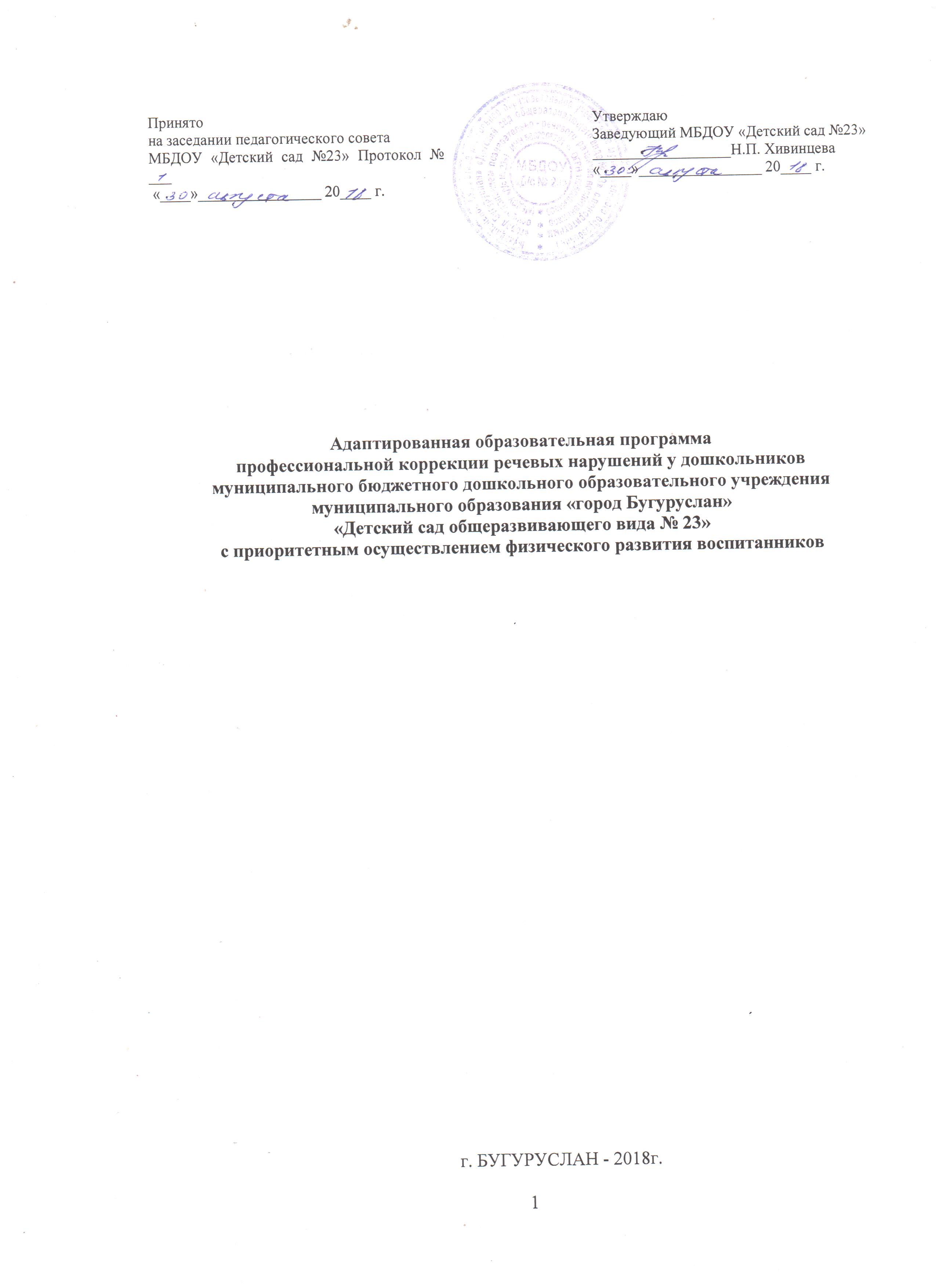 Авторский коллективРазработчики адаптированной образовательной программы дошкольного образования муниципального автономного дошкольного образовательного учреждения муниципального образования «город Бугуруслан» «Детский сад общеразвивающего вида № 23»:Руководитель авторского коллектива – Заведующий МБДОУ «Д/с № 23» Хивинцева Н.П.Члены авторского коллектива:1. Сельцина С.Н. – старший воспитатель; 2. Шаварская В.Ю. - учитель-логопед; 3. Пудовкина Л.Ш., Кинжалова И.М. - воспитатели. 1. Целевой раздел обязательной части  Программы и части формируемой участниками образовательных отношений1.1. Пояснительная записка         Адаптированная программа дошкольного образования муниципального бюджетного дошкольного образовательного  учреждения «Детский сад общеразвивающего вида №23»  (далее Программа) для детей 5-7 лет с общим недоразвитием речи в группе компенсирующей направленности,  является документом, определяющим содержание и организацию образовательной деятельности на уровне дошкольного образования, разработана в соответствии с федеральным государственным образовательным стандартом дошкольного образования.           Адаптированная образовательная программа дошкольного образования  определяет содержание и организацию образовательного процесса в ДОУ, обеспечивает разностороннее развитие детей в возрасте от 5 до 7 лет с учетом их возрастных и индивидуальных особенностей с учетом образовательных потребностей по основным приоритетным направлениям развития дошкольной организации: физическому, социально-коммуникативному, познавательному, речевому и художественно-эстетическому развитию.         Основой Программы является создание оптимальных условий для коррекционно-развивающей работы и развития детей с общим недоразвитием речи (далее ОНР). Это достигается за счет создания комплекса коррекционно-развивающей работы с учетом особенностей психофизического развития детей в группе компенсирующей направленности.          Программа призвана способствовать предупреждению расстройств речи, помочь естественному стремлению ребенка преодолеть возрастные, а иногда и патологические недостатки речи,  ориентирована на потребности и интересы воспитанников и их родителей. 1.1.1. Цель и задачи ПрограммыЦель программы: создание и реализация модели коррекционно-развивающей работы в группе компенсирующей направленности для детей с тяжелыми нарушениями речи в возрасте с 5 до 7 лет в соответствии с требованиями ФГОС ДО через индивидуализацию дошкольного образования и сотрудничество ООД с семьёй.Задачи программы:своевременно обследовать детей и выявлять среди них нуждающихся в профилактической и коррекционно-развивающей помощи;изучать уровень речевых, познавательных способностей детей, определять основные направления и содержание работы;создать условия, способствующие освоению детьми с ОНР адаптированной основной образовательной программы дошкольного образования и их интеграции в образовательном учреждении через практическое усвоение лексических и грамматических средств языка;систематически проводить профилактическую и коррекционно-развивающую работу с детьми;  осуществлять индивидуально ориентированную психолого-медико-педагогическую помощь детям с ограниченными возможностями здоровья с учетом индивидуальных возможностей особенностей детей (в соответствии с рекомендациями ПМПК);  разработать и реализовать план индивидуальной лого - коррекционной работы для ребенка с ОНР в ДОУ и семье; оценить результаты помощи детям с ОНР и определить степень их речевой готовности к школьному обучению; оказывать консультативную и методическую помощь родителям (законным представителям) детей с ОВЗ по медицинским, социальным, правовым и другим вопросам.Цель и задачи реализации части, формируемой участниками образовательных отношений1.1.2. Принципы и подходы к формированию ПрограммыПрограмма построена в соответствии со следующими принципами: поддержка разнообразия детства; сохранение уникальности и самоценности детства как важного этапа в общем     развитии человека; позитивная социализация ребенка; личностно-развивающий и гуманистический характер взаимодействия взрослых (родителей (законных представителей), педагогических и иных работников Организации) и детей;  содействие и сотрудничество детей и взрослых, признание ребенка полноценным участником (субъектом) образовательных отношений; сотрудничество Организации с семьей;  возрастная адекватность образования. Основополагающими подходами к построению образовательной деятельности в рамках программы стали: системно-деятельностный подход, обеспечивающий системное целенаправленное обучение детей с учетом психолого-возрастных особенностей ребенка и присущие этим особенностям формы деятельности: игровая, коммуникативная, восприятие художественной литературы, музыкальная, двигательная. Данный подход предоставляет детям возможности самим открывать новые знания, выстраивать их в систему, применять их на практике, формирует умение рефлексировать, нацелен на развитие личности, помогает раскрепостить детей, развивать у них самостоятельность, творческое мышление;  гуманитарный подход, позволяющий рассматривать развитие личности ребенка, как главную цель образовательной деятельности. Данный подход предполагает обращенность к личности ребенка через неукоснительное соблюдение его прав, обеспечение его интересов; удовлетворение его потребностей, т.е. становление в каждом ребенке субъектности;  культурологический подход рассматривается нами в рамках программы как интегративный метод системной организации целостного образовательного процесса, обеспечивающего формирование личности ребенка как субъекта культуры, как целостной личности, базирующейся на истинных ценностях мировой и национальной культуры.Специфические принципы и подходы к формированию программ: индивидуализация дошкольного образования детей с ОНР предполагает построение образовательной деятельности, которое открывает возможности для индивидуализации образовательного процесса, появления индивидуальной траектории развития каждого ребенка с характерными для данного ребенка спецификой и скоростью, учитывающей его интересы, мотивы, способности и психофизические особенности;  развивающее вариативное образование. Этот принцип предполагает, что образовательное содержание предлагается ребенку через разные виды деятельности с учетом  зон актуального и ближайшего развития ребенка (Л.С. Выготский), что способствует развитию, расширению как явных, так и скрытых возможностей ребенка;  полнота содержания и интеграция отдельных образовательных областей.     В соответствии со Стандартом Программа предполагает всестороннее социально-коммуникативное, познавательное, речевое, художественно-эстетическое и физическое развитие детей посредством различных видов детской активности. Деление Программы на образовательные области не означает, что каждая образовательная область осваивается ребенком по отдельности, в форме изолированных занятий по модели школьных предметов. Между отдельными разделами Программы существуют многообразные взаимосвязи: познавательное развитие детей с ТНР тесно связано с речевым и социально- коммуникативным, художественно-эстетическое – с познавательным и речевым и т. п. Содержание образовательной деятельности в каждой области тесно связано с другими областями. Такая организация образовательного процесса соответствует особенностям развития детей с ОНР дошкольного возраста.Принципы и подходы к формированию, части формируемой участниками образовательных отношенийПрограмма «Лаборатория Знайки» опирается на следующие принципы и подходы:Принципы:- формирование познавательных интересов и познавательных действий ребёнка в различных видах деятельности;- возрастная адекватность дошкольного образования.  Предусматривает осуществление поисково-познавательной работы с учетом особенностей возраста, подготовленности, а также индивидуальных особенностей и психического развития детей. Подходы:- системно-деятельностный подход, так как в программе учитываются возрастные и психологические особенности ребёнка и присущие этим особенностям виды деятельности;- гуманитарный подход, который в качестве основной профессионально-педагогической ценности выдвигает и той же личности конкретного человека, как высшее достижение мира, его внутреннее пространство, специфику индивидуального процесса познания, множественность прочтений одной1.1.3. Значимые для разработки и реализации Программы характеристики, в том числе характеристики особенностей развития детей дошкольного возраста с ОНР           При разработке адаптированной образовательной программы учитывались: продолжительность пребывания детей в дошкольном образовательном учреждении, режим работы в соответствии с объемом решаемых задач образовательной деятельности, участники реализации программы: дети с ОНР  от 5 до 7 лет, родители (законные представители), педагоги.          Режим работы МБДОУ – 1 группа компенсирующей направленности 12 часов, 5-дневная рабочая неделя, график работы с 7.00 до 19.00 часов, выходные дни – суббота, воскресенье, праздничные дни.           В детском саду с воспитанниками осуществляется образовательная деятельность: на занятиях, в ходе режимных моментов, в процессе совместной деятельности со взрослыми и другими детьми,   в процессе самостоятельной деятельности детей в различных видах детской деятельности. Социальный паспорт         Данные анализа свидетельствуют о том, что образовательный уровень родителей достаточно высокий, дети воспитываются в основном  в  полных семьях; родители заинтересованы в проведении коррекционных мероприятий.Особенности контингента детей         Контингент воспитанников групп компенсирующей направленности
составляют дети дошкольного возраста от 5 до 7 лет.	Контингент воспитанников формируется в соответствие с их возрастом, по направлению ТПМПК.  Количество на 01.09.17г. - 3  обучающихся детей с ОНР,  из  них: - ОНР I уровня -  1 воспитанник; - ОНР II уровня - 1 воспитанник;- ОНР III уровня -1 воспитанник.           Особенности детей, на которых рассчитана программа Общее недоразвитие речи (ОНР) у детей с нормальным слухом и сохранным интеллектом представляет собой нарушение, охватывающее как фонетико-фонематическую, так и лексико-грамматическую системы языка.Возрастные характеристики детей с 5 до 6 летСоциально-коммуникативное развитиеДети проявляют высокую познавательную активность. Ребенок нуждается в содержательных контактах со сверстниками. Их речевые контакты становятся все более длительными и активными. Дети самостоятельно объединяются в небольшие группы на основе взаимных симпатий. В этом возрасте дети имеют дифференцированное представление о своей гендерной принадлежности по существенным признакам (женские и мужские качества, особенности проявления чувств). Ярко проявляет интерес к игре.В игровой деятельности дети шестого года жизни уже могут распределять роли до начала игры и строят свое поведение, придерживаясь роли. Игровое взаимодействие сопровождается речью, соответствующей и по содержанию, и интонационно взятой роли. Речь, сопровождающая реальные отношения детей, отличается от ролевой речи. При распределении ролей могут возникать конфликты, связанные с субординацией ролевого поведения. Наблюдается организация игрового пространства, в котором выделяются смысловой «центр» и «периферия». В игре дети часто пытаются контролировать друг друга - указывают, как должен вести себя тот или иной персонаж.Ребенок пытается сравнивать ярко выраженные эмоциональные состояния, видеть проявления эмоционального состояния в выражениях, жестах, интонации голоса. Проявляет интерес к поступкам сверстников. В трудовой деятельности, освоенные ранее виды детского труда, выполняются качественно, быстро, осознанно. Активно развиваются планирование и самооценивание трудовой деятельности.Познавательное развитие           Общение детей выражается в свободном диалоге со сверстниками и взрослыми, выражении своих чувств и намерений с помощью речевых и неречевых средств  (жестовых, мимических, пантомимических). В познавательной деятельности продолжает совершенствоваться восприятие цвета, формы и величины, строения предметов; представления детей систематизируются. Дети называют не только основные цвета и их оттенки, но и промежуточные цветовые оттенки; форму прямоугольников, овалов, треугольников. К 6-ти годам дети легко выстраивают в ряд – по возрастанию или убыванию – до десяти предметов разных по величине. Однако дошкольники испытывают трудности при анализе пространственного положения объектов, если сталкиваются с несоответствием формы и их пространственного расположения. В старшем дошкольном возрасте продолжает развиваться образное мышление. Дети способны не только решить задачу в наглядном плане, но и совершить преобразования объекта. Продолжают совершенствоваться обобщения, что является основой словесно-логического мышления. 5-6 лет - это возраст творческого воображения. Дети самостоятельно могут сочинить оригинальные правдоподобные истории. Наблюдается переход от непроизвольного к произвольному вниманию.Речевое развитие           Продолжает совершенствоваться речь, в том числе ее звуковая сторона. Дети могут правильно воспроизводить шипящие, свистящие и сонорные звуки. Развивается фонематический слух, интонационная выразительность речи при чтении стихов в сюжетно-ролевой игре и в повседневной жизни. Совершенствуется грамматический строй речи. Дети используют все части речи, активно занимаются словотворчеством. Богаче становится лексика: активно используются синонимы и антонимы. Развивается связная речь: дети могут пересказывать, рассказывать по картинке, передавая не только главное, но и детали.Художественно-эстетическое развитиеВ изобразительной деятельности 5-6 летний ребенок свободно может изображать предметы круглой, овальной, прямоугольной формы, состоящих из частей разной формы и соединений разных линий. Расширяются представления о цвете (знают основные цвета и оттенки, самостоятельно может приготовить розовый и голубой цвет). Старший возраст – это возраст активного рисования. Рисунки могут быть самыми разнообразными по содержанию: это жизненные впечатления детей, иллюстрации к фильмам и книгам, воображаемые ситуации. Обычно рисунки представляют собой схематичные изображения различных объектов, но могут отличаться оригинальностью композиционного решения. Изображение человека становится более детализированным и пропорциональным. По рисунку можно судить о половой принадлежности и эмоциональном состоянии изображенного человека. Рисунки отдельных детей отличаются оригинальностью, креативностью. В лепке детям не представляется трудности создать более сложное по форме изображение. Дети успешно справляются с вырезыванием предметов прямоугольной и круглой формы разных пропорций. Конструирование характеризуется умением анализировать условия, в которых протекает эта деятельность. Дети используют и называют различные детали деревянного конструктора. Могут заменять детали постройки в зависимости от имеющегося материала. Овладевают обобщенным способом обследования образца. Конструктивная деятельность может осуществляться на основе схемы, по замыслу и по условиям. Дети могут конструировать из бумаги, складывая ее в несколько раз (2,4,6 сгибов); из природного материала.Старших дошкольников отличает яркая эмоциональная реакция на музыку. Появляется интонационно-мелодическая ориентация музыкального восприятия. Дошкольники могут петь без напряжения, плавно, отчетливо произнося слова; свободно выполняют танцевальные движения: полуприседания с выставлением ноги на пятку, поочередное выбрасывание ног вперед в прыжке и т.д. Могут импровизировать, сочинять мелодию на заданную тему. Формируются первоначальные представления о жанрах и видах музыки.Физическое развитиеПродолжается процесс окостенения скелета ребенка. Дошкольник более совершенно овладевает различными видами движений. Тело приобретает заметную устойчивость. Дети к 6 годам уже могут совершать пешие прогулки, но на небольшие расстояния. Шестилетние дети значительно точнее выбирают движения, которые им надо выполнить. У них обычно отсутствуют лишние движения, которые наблюдаются у детей 3-5 лет. В период с 5 до 6 лет ребенок постепенно начинает адекватно оценивать результаты своего участия в играх соревновательного характера. Удовлетворение полученным результатом к 6 годам начинает доставлять ребенку радость, способствует эмоциональному благополучию и поддерживает положительное отношение к себе («я хороший, ловкий» и т.д.). Уже начинают наблюдаться различия в движениях мальчиков и девочек (у мальчиков - более прерывистые, у девочек – мягкие, плавные).К 6 годам совершенствуется развитие мелкой моторики пальцев рук. Некоторые дети могут продеть шнурок в ботинок и завязать бантиком.В старшем возрасте продолжают совершенствоваться культурно-гигиенические навыки: умеет одеться в соответствии с условиями погоды, выполняет основные правила личной гигиены, соблюдает правила приема пищи, проявляет навыки самостоятельности. Полезные привычки способствуют усвоению основ здорового образа жизни.Возрастные характеристики детей с 6 до 7 летСоциально-коммуникативное развитиеК семи годам у ребенка ярко проявляется уверенность в себе и чувство собственного достоинства, умение отстаивать свою позицию в совместной деятельности. Семилетний ребенок способен к волевой регуляции поведения, преодолению непосредственных желаний, если они противоречат установленным нормам, данному слову, обещанию. Способен проявлять волевые усилия в ситуациях выбора между «можно» и «нельзя», «хочу» и «должен». Проявляет настойчивость, терпение, умение преодолевать трудности. Может сдерживать себя, высказывать просьбы, предложения, несогласие в социально приемлемой форме. Произвольность поведения – один из важнейших показателей психологической готовности к школе. Самостоятельность ребенка проявляется в способности без помощи взрослого решать различные задачи, которые возникают в повседневной жизни (самообслуживание, уход за растениями и животными, создание среды для самодеятельной игры, пользование простыми безопасными приборами – включение освещения, телевизора, проигрывателя и т.п.).В сюжетно-ролевых играх дети 7-го года жизни начинают осваивать сложные взаимодействия людей, отражающих характерные значимые жизненные ситуации, например, свадьбу, болезнь и т.п. Игровые действия становятся более сложными, обретают особый смысл, который не всегда открывается взрослому. Игровое пространство усложняется. В нем может быть несколько центров, каждый из которых поддерживает свою сюжетную линию. При этом дети способны отслеживать поведение партнеров по всему игровому пространству и менять свое поведение в зависимости от места в нем (например, ребенок обращается к продавцу не просто как покупатель, а как покупатель-мама). Если логика игры требует появления новой роли, то ребенок может по ходу игры взять на себя новую роль, сохранив при этом роль, взятую ранее.Семилетний ребенок умеет заметить изменения настроения взрослого и сверстника, учесть желания других людей; способен к установлению устойчивых контактов со сверстниками. Ребенок семи лет отличается большим богатством и глубиной переживаний, разнообразием их проявлений и в то же время большей сдержанностью эмоций. Ему свойственно «эмоциональное предвосхищение» — предчувствие собственных переживаний и переживаний других людей, связанных с результатами тех или иных действий и поступков («Если я подарю маме свой рисунок, она очень обрадуется»).Познавательное развитие            Происходит активное развитие диалогической речи. Диалог детей приобретает характер скоординированных предметных и речевых действий. В недрах диалогического общения старших дошкольников зарождается и формируется новая форма речи - монолог. Дошкольник внимательно слушает рассказы родителей, что у них произошло на работе, живо интересуется тем, как они познакомились, при встрече с незнакомыми людьми спрашивают, кто это, есть ли у них дети и т.п.             Познавательные процессы претерпевают качественные изменения; развивается произвольность действий. Наряду с наглядно-образным мышлением появляются элементы словесно-логического мышления. Продолжают развиваться навыки обобщения и рассуждения, но они еще в значительной степени ограничиваются наглядными признаками ситуации. Продолжает развиваться воображение, однако часто приходится констатировать снижение развития воображения в этом возрасте в сравнении со старшей группой. Это можно объяснить различными влияниями, в том числе средств массовой информации, приводящими к стереотипности детских образов. Внимание становится произвольным, в некоторых видах деятельности время произвольного сосредоточения достигает 30 минут. У детей появляется особый интерес к печатному слову, математическим отношениям. Они с удовольствием узнают буквы, овладевают звуковым анализом слова, счетом и пересчетом отдельных предметов.Речевое развитие           У детей продолжает развиваться речь: ее звуковая сторона, грамматический строй, лексика. Развивается связная речь. В высказываниях детей отражаются как расширяющийся словарь, так и характер обобщений, формирующихся в этом возрасте. Дети начинают активно употреблять обобщающие существительные, синонимы, антонимы, прилагательные и т.д.Художественно-эстетическое развитие            В изобразительной деятельности детей 6-7 лет рисунки приобретают более детализированный характер, обогащается их цветовая гамма. Более явными становятся различия между рисунками мальчиков и девочек. Мальчики охотно изображают технику, космос, военные действия; девочки обычно рисуют женские образы: принцесс, балерин, и т.д. Часто встречаются бытовые сюжеты: мама и дочка, комната и т.п. При правильном подходе у детей формируются художественно-творческие способности в изобразительной деятельности. Изображение человека становится еще более детализированным и пропорциональным. Появляются пальцы на руках, глаза, рот, нос, брови, подбородок. Одежда может быть украшена различными деталями. Предметы, которые дети лепят и вырезывают, имеют различную форму, цвет, строение, по-разному расположены в пространстве. Вместе с тем могут к 7-ми годам передать конкретные свойства предмета с натуры. Семилетнего ребенка характеризует активная деятельностная позиция, готовность к спонтанным решениям, любопытство, постоянные вопросы к взрослому, способность к речевому комментированию процесса и результата собственной деятельности, стойкая мотивация достижений, развитое воображение. Процесс создания продукта носит творческий поисковый характер: ребенок ищет разные способы решения одной и той же задачи.Физическое развитие             К 7 годам скелет ребенка становится более крепким, поэтому он может выполнять различные движения, которые требуют гибкости, упругости, силы. Его тело приобретает заметную устойчивость, чему способствует усиленный рост ног. Ноги и руки становятся более выносливыми, ловкими, подвижными. В этом возрасте дети уже могут совершать довольно длительные прогулки, долго бегать, выполнять сложные физические упражнения.            У семилетних детей отсутствуют лишние движения. Ребята уже самостоятельно, без специальных указаний взрослого, могут выполнить ряд движений в определенной последовательности, контролируя их, изменяя (произвольная регуляция движений).             Ребенок уже способен достаточно адекватно оценивать результаты своего участия в подвижных и спортивных играх соревновательного характера. Удовлетворение полученным результатом доставляет ребенку радость и поддерживает положительное отношение к себе и своей команде («мы выиграли, мы сильнее»).             Имеет представление о своем физическом облике (высокий, толстый, худой, маленький и т.п.) и здоровье, заботиться о нем. Владеет культурно-гигиеническими навыками и понимает их необходимость.Индивидуальные особенности детей с ограниченными возможностями здоровья (с общим недоразвитием речи)В группе компенсирующей направленности 5-7 лет находятся дети со следующими диагнозами: ОНР I, II; III  уровней.         Общее недоразвитие речи (ОНР) у детей с нормальным слухом и сохранным интеллектом представляет собой нарушение, охватывающее как фонетико-фонематическую, так и лексико-грамматическую системы языка.Характеристика  детей с I уровнем развития речи          Первый уровень развития речи характеризуется как отсутствие общеупотребительной речи. Яркой особенностью дизонтогенеза речи выступает стойкое и длительное по времени отсутствие речевого подражания, инертность в овладении ребенком новыми для него словами. Такие дети в самостоятельном общении не могут пользоваться фразовой речью, не владеют навыками связного высказывания. В то же время нельзя говорить о полном отсутствии у них вер- бальных средств коммуникации. Этими средствами для них являются отдельные звуки и их сочетания — звукокомплексы и звукоподражания, обрывки лепетных слов («кдка» — петушок, «кбй» — открой, «дбба» — добрый, «дйда» — дай, «пи» — пить), отдельные слова, совпадающие с нормами языка. Звукокомплексы, как правило, используются при обозначении лишь конкретных предметов и действий. При воспроизведении слов ребенок преимущественно сохраняет корневую часть, грубо нарушая их звуко-слоговую структуру. Многоцелевое использование ограниченных вербальных средств родного языка является характерной особенностью речи детей данного уровня. Звукоподражания и слова могут обозначать как названия предметов, так и некоторые их признаки и действия, совершаемые с этими предметами. Например, слово «кока», произносимое с разными интонацией и жестами обозначает «петушок», «кукарекает», «клюет», что указывает на ограниченность словарного запаса. Поэтому ребенок вынужден активно использовать паралингвистические средства общения: жесты, мимику, интонацию. При восприятии обращенной речи дети ориентируются на хорошо знакомую ситуацию, интонацию и мимику взрослого. Это позволяет им компенсировать недостаточное развитие импрессивной стороны речи. В самостоятельной речи отмечается неустойчивость в произношении звуков, их диффузность. Дети способны воспроизводить в основном одно-двусложные слова, тогда как более сложные слова подвергаются сокращениям («пака ди» — собака сидит,; «атпб» — молоток, «тя мако» — чай с молоком). Наряду с отдельными словами в речи ребенка появляются и первые словосочетания. Слова в них, как правило, употребляются только в исходной форме, так как словоизменение детям еще не доступно. Подобные словосочетания могут состоять из отдельных правильно произносимых двух-трех-сложных слов, включающих звуки раннего и среднего онтогенеза («дять» — дать, взять; «кика» — книга; «пака» — палка); «контурных» слов из двух-трех слогов («атота» — морковка, «тпяпатп» — кровать, «тяти» — мячик); фрагментов слов-существительных и глаголов («ко» — корова, «Бея» — Белоснежка, «пи» — пить, «па» — спать); фрагментов слов-прилагательных и других частей речи («босѐ» — большой, «пака» — плохой); звукоподражаний и звукокомплексов («ко-ко», «бах», «му», «ав») и т. п.Характеристика  детей с II уровнем развития речи          Данный уровень определяется как начатки общеупотребительной речи, отличительной чертой которой является наличие двух-, трех-, а иногда даже четырехсловной фразы: «Да пить моко» — дай пить молоко; «баска ататьнйка» — бабушка читает книжку; «дадай гать» — давать играть; «во изйасанямясик» — вот лежит большой мячик. Объединяя слова в словосочетания и фразу, один и тот же ребенок может, как правильно использовать способы согласования и управления, так их и нарушать: «тиѐза» — три ежа, «мога каф» — много кукол, «синя када-сы» — синие карандаши, «лѐт бадйка» — льет водичку, «тасинпетакбк» — красный петушок и т.д. В самостоятельной речи детей иногда появляются простые предлоги или их лепетные варианты («тидйт а туе» — сидит на стуле, «щит а той» — лежит на столе); сложные предлоги отсутствуют.             Недостаточность практического усвоения морфологической системы языка, в частности словообразовательных операций разной степени сложности, значительно ограничивает речевые возможности детей, приводя к грубым ошибкам в понимании и употреблении приставочных глаголов, относительных и притяжательных прилагательных, существительных со значением действующего лица («Валя папа» — Валин папа, «алйл» — налил, полил, вылил, «ги-бы суп» — грибной суп, «дайка хвот» — заячий хвост и т, п.). Наряду с указанными ошибками наблюдаются существенные затруднения в усвоении обобщающих и отвлеченных понятий, системы антонимов и синонимов. Как и на предыдущем уровне, сохраняется многозначное употребление слов, разнообразные семантические замены. Характерным является использование слов в узком значении. Одним и тем же словом ребенок может назвать предметы, имеющие сходство по форме, назначению, выполняемой] функции и т. д. («муха» — муравей, жук, паук; «тшбфи» —туфли, тапочки, сапоги, кеды, кроссовки). Ограниченность словарного запаса проявляется и в незнании многих слов, обозначающих части тела, части предмета, посуду, транс-: порт, детенышей животных и т. п. («юка» — рука, локоть, плечо, пальцы, «стуй» — стул, сиденье, спинка; «мис- ка» — тарелка, блюдце, блюдо, ваза; «лиска» — лисенок, «мйнъкавбйк» — волченок и т. д.). Заметны трудности в; понимании и использовании в речи слов, обозначающих признаки предметов, форму, цвет, материал.           Связная речь характеризуется недостаточной передачей; некоторых смысловых отношений и может сводиться к; простому перечислению событий, действий или предметов. Детям со II уровнем речевого развития крайне затруднительно составление рассказов, пересказов без помощи взрослого. Даже при наличии подсказок, наводящих вопросов дети не могут передать содержание сюжетной линии. Это чаще всего проявляется в перечислении объектов, действий с ними, без установления временных и причинно-следственных связей.            Звуковая сторона речи детей в полном объеме не сформирована и значительно отстает от возрастной нормы: наблюдаются множественные нарушения в произношении 16—20 звуков. Высказывания дошкольников малопонятны из-за выраженных нарушений слоговой структуры слов и их звуконаполняемости: «Дандйс» — карандаш, «аквая» — аквариум, «виписѐд» — велосипед, «мисанѐй» — милиционер, «хадйка» — холодильник. Характеристика речи  детей с  III уровнем развития речи         Для данного уровня развития речи детей характерно наличие развернутой фразовой речи с выраженными элементами недоразвития лексики, грамматики и фонетики.         Типичным является использование простых распространенных, а также некоторых видов сложных предложений. Структура предложений может быть нарушена за счет пропуска или перестановки главных и второстепенных членов, например: «бейка мотлит и не узнана» — белка смотрит и не узнала (зайца); «из тубы дым тойбы, потамутшхбйдна» — из трубы дым валит столбом, потому что холодно. В высказываниях детей появляются слова, состоящие; из трех-пяти слогов («акваиюм» — аквариум, «таталлист» — тракторист, «вадапавод» — водопровод, «задигайка» — зажигалка). Специальные задания позволяют выявить существенные затруднения в употреблении некоторых простых и большинства сложных предлогов, в согласовании существительных с прилагательными и числительными в косвенных падежах («взяла с ясика» — взяла из ящика, «тли ведѐлы» — три ведра, «коѐбкалезйт под стула» — коробка лежит под стулом, «нет колйчная палка» — нет коричневой палки, «пйситламастел, касит лучком» — пишет фломастером, красит ручкой, «лбжит от тдя» — взяла со стола и т. п.).           Таким образом, формирование грамматического строя языка у детей на данном уровне носит незавершенный характер и по-прежнему характеризуется наличием выраженных нарушений согласования и управления.            Важной особенностью речи ребенка является недостаточная сформированность  словообразовательной деятельности. В собственной речи дети употребляют простые уменьшительно-ласкательные формы существительных, отдельных притяжательных и относительных прилагательных, названия некоторых профессий, приставочные глаголы и т. д., соответствующие наиболее продуктивным и частотным словообразовательным моделям («хвост — хвостик, нос — носик, учит — учитель, играет в хоккей — хоккеист, суп из курицы — куриный и т. п.»). В то же время они не обладают еще достаточными когнитивными речевыми возможностями для адекватногообъяснения значений этих слов («выключатель» — «ключит свет» «виноградник» — «он садит», «печник» — «пѐчка» и т. п.). Стойкие и грубые нарушения наблюдаются при попытках образовать слова, выходящие за рамки повседневной речевой практики.  Так, дети часто подменяют операцию словообразования словоизменением (вместо «ручище» — «руки», вместо «воробьиха» — «воробьи» и т. п.) или вообще отказываются от преобразования слова, заменяя его ситуативным высказыванием (вместо «велосипедист» — «который едет велисипед», вместо «мудрец» — «который умный, он все думает»). В случаях, когда дети все-таки прибегают к словообразовательным операциям, их высказывания изобилуют специфическими речевыми ошибками, такими, как: нарушения в выборе производящей основы («строит дома — домник», «палки для лыж — палныеъ), пропуски и замены словообразовательных аффиксов («тракторйл— тракторист, чйтик— читатель, абрикбснын— абрикосовый» и т. п.), грубое искажение звуко-слоговой структуры производного слова («свинцовый — свитенбй, свицой»), стремление к механическому соединению в рамках слова корня и аффикса («гороховый — горохвый, «меховой — мѐхный» и т. п.).          Типичным проявлением общего недоразвития речи данного уровня являются трудности переноса словообразовательных навыков на новый речевой материал. Для этих детей характерно неточное понимание и употребление обобщающих понятий, слов с абстрактным и переносным значением (вместо «одежда» — «палътш, «кофнички» — кофточки, «мебель» — «разные стблы», «посуда» — «миски»), незнание названий слов, выходящих за рамки повседневного бытового общения: частей тела человека (локоть, переносица, ноздри, веки), животных (копыта, вымя, грива, бивни), наименований профессий (машинист, балерина, плотник, столяр) и действий, связанных с ними (водит, исполняет, пилит, рубит, строгает), неточность употребления слов для обозначения животных, птиц, рыб, насекомых (носорог — «корова», жираф — «большая лошадь», дятел, соловей — «птичка», щука, сом — «рыба», паук — «муха», гусеница — «червяк») и т. п.           Отмечается тенденция к множественным лексическим заменам по различным типам: смешения по признакам внешнего сходства, замещения по значению функциональной нагрузки, видо-родовые смешения, замены в рамках одного ассоциативного поля и т. п. («посуда» — «миска», «нора» — «дыра») «кастрюля» — «миска», «нырнул» — «купался»). Наряду с лексическими ошибками у детей с III уровнем развития речи отмечается и специфическое своеобразие связной речи. Ее недостаточная сформированность часто проявляется как в детских диалогах, так и в монологах. Это подтверждают трудности программирования содержания развернутых высказываний и их языкового оформления.          Характерными особенностями связной речи являются нарушение связности и последовательности рассказа, смысловые пропуски существенных элементов сюжетной линии, заметная фрагментарность изложения, нарушение временных и причинно-следственных связей в тексте. Указанные специфические особенности обусловлены низкой степенью самостоятельной речевой активности ребенка, с неумением выделить главные и второстепенные элементы его замысла и связей между ними, с невозможностью четкого построения целостной композиции текста. Одновременно с этими ошибками отмечается бедность и однообразие используемых языковых средств. Так, рассказывая о любимых игрушках или о событиях из собственной жизни, дети в основном используют короткие, малоинформативные фразы. При построении предложений они опускают или переставляют отдельные члены предложения, заменяют сложные предлоги простыми. Часто встречается неправильное оформление связей слов внутри фразы и нарушение межфразовых связей между предложениями. В самостоятельной речи типичными являются трудности в воспроизведении слов разной слоговой структуры и звуконаполняемости: персеверации («неневйк» - снеговик, «хихийст» - хоккеист), антиципации («астббус» - автобус), добавление лишних звуков («мендвѐдь» - медведь), усечение слогов («мисанѐл» - милиционер, «вапра-вдт» — водопровод), перестановка слогов («вбкрик» - коврик, «восблики» - волосики), добавление слогов или слогообразующей гласной («корабылъ» - корабль, «ты-раѐа» - трава). Звуковая сторона речи характеризуется неточностью артикуляции некоторых звуков, нечеткостью дифференциации их на слух.          Недостаточность фонематического восприятия проявляется в том, что дети с трудом выделяют первый и последний согласный, гласный звук в середине и конце слова, не подбирают картинки, в названии которых есть заданный звук, не всегда могут правильно определить наличие и место звука в слове и т. п. Задания на самостоятельное придумывание слов на заданный звук не выполняют.Индивидуальные особенности контингента воспитанниковПолноценному развитию детей способствует индивидуальный подход, который невозможен без знания индивидуальных особенностей каждого ребенка. Организация образовательной деятельности в ДОУ осуществляется с учетом индивидуальных физиологических и психологических особенностей детей. Физиологические особенности воспитанниковЕщё один фактор, влияющий на эффективность образовательной работы с воспитанниками – особенности развития детей по группам здоровья.Оценка физического развития контингента воспитанников ДОУ, в том числе оценка состояния здоровья, проводится комплексно, с учётом ряда показателей:- антропометрические данные;- распределение воспитанников по группам здоровья.Антропометрическое исследование показателей развития детей, проводимое в ДОУ, включает три критерия – измерение длины и массы тела. Данные, полученные в ходе антропометрических исследований, служат основанием для оценки физического развития детей (сравниваются со средними показателями биологического развития, определенными для каждой возрастной группы), а также для подбора соответствующей росту ребенка мебели. Анализ антропометрических данных контингента воспитанников ДОУ показал, что все дети имеют показатели в пределах возрастных норм.Распределение воспитанников по группам здоровья (2017 – 2018 уч.г.)Отклонения здоровья воспитанников                           Психологические особенности воспитанников Изучение поведенческих особенностей детей является основой для реализации индивидуального подхода к каждому ребёнку. Педагогами определяются особенности поведения, отражающие темперамент и характер ребёнка. Проведя анализ поведения ребенка, педагог сможет разобраться в том, почему, например, он слишком активен или обидчив, какие черты его характера привели к этому или что мешает ему адаптироваться в среде сверстников. Поняв, какой же он, что им движет и что мешает, одновременно при этом открывается путь к коррекции поведения ребёнка для более эффективного его развития и воспитания.В качестве методов определения особенностей поведения детей выступают следующие: наблюдение за ребенком в различных видах деятельности, эмоциональной реакцией, особенностями взаимодействия со сверстниками и взрослыми, а также индивидуальные беседы с родителями.Распределение контингента воспитанников по доминированию типа поведения(группы  компенсирующей  направленности)Исходя из данных таблицы, можно сделать вывод о том, что у детей группы компенсирующей направленности доминируют воспитанники с тревожным типом поведения – 26,6% и обидчивым и эмоционально неустойчивым - 26,6%, далее – особо активные  - 20%, агрессивные – 13,4%, застенчивые и демонстративные дети составляют 6,7%          С детьми выявленных поведенческих категорий проводятся мероприятия по комплексной психологической и педагогической коррекции, работа с детьми строится индивидуально. Часть, формируемая участниками образовательных отношений«Лаборатория Знайки»       Содержание программы учитывает возрастные особенности усвоения программного материала воспитанниками 5-7 лет в процессе восприятия окружающей их действительности. Программа способствует созданию у детей ярких и точных представлений о событиях и явлениях, происходящих в окружающем мире, предполагает развитие интересов детей, любознательности и познавательной мотивации. Содействует формированию познавательной активности, способности анализировать, делать выводы устанавливать простейшие причинно-следственные связи, обогащает, активизирует словарь детей. В ходе работы в рамках этой программы дети приобретают навыки экспериментирования, осуществляется развитие психических процессов, коммуникативных навыков и творческих способностей Программа направлена на формирование познавательных интересов и познавательных действий ребенка в различных видах деятельности, формирование предпосылок учебной деятельности и обеспечивает достижение воспитанниками равных стартовых возможностей при поступлении в школу.1.2. Планируемые результаты освоения детьми обязательной части Программы и части, формируемой участниками образовательных отношений       В соответствии с ФГОС ДО специфика дошкольного детства и системные особенности дошкольного образования делают неправомерными требования от ребенка дошкольного возраста конкретных образовательных достижений. Поэтому результаты освоения Программы представлены в виде целевых ориентиров дошкольного образования и представляют собой возрастные характеристики возможных достижений ребенка с ОНР к концу дошкольного образования. Реализация образовательных целей и задач Программы направлена на достижение целевых ориентиров дошкольного образования, которые описаны как основные характеристики развития ребенка с ОНР. Они представлены в виде изложения возможных достижений воспитанников на разных возрастных этапах дошкольного детства. В соответствии с особенностями психофизического развития ребенка с ОНР, планируемые результаты освоения «Программы» предусмотрены в ряде целевых  ориентиров.Целевые ориентиры освоения Программы детьми старшего дошкольного возраста с ОНР.       Логопедическая работа. Ребенок:  проявляет мотивацию к занятиям, попытки планировать (с помощью взрослого) деятельность для достижения какой-либо (конкретной) цели; понимает и употребляет слова, обозначающие названия предметов, действий, признаков, состояний, свойств, качеств;употребляет слова, обозначающие названия предметов, действий, признаков, состояний, свойств и качеств;  использует слова в соответствии с коммуникативной ситуацией; различает словообразовательные модели и грамматические формы слов в импрессивной речи; использует в речи простейшие виды сложносочиненных предложений с сочинительными союзами;  пересказывает (с помощью взрослого) небольшую сказку, рассказ;  составляет описательный рассказ по вопросам (с помощью взрослого), ориентируясь на игрушки, картинки, из личного опыта; различает на слух ненарушенные и нарушенные в произношении звуки;  владеет простыми формами фонематического анализа; использует различные виды интонационных конструкций.Целевые ориентиры освоения Программы детьми подготовительного дошкольного возраста с ОНР.Логопедическая работа. Ребенок: обладает сформированной мотивацией к школьному обучению; усваивает значения новых слов на основе углубленных знаний о предметах и явлениях окружающего мира; употребляет слова, обозначающие личностные характеристики, с эмотивным значением, многозначные;  умеет подбирать слова с противоположным и сходным значением; умеет осмысливать образные выражения и объяснять смысл поговорок (при необходимости прибегает к помощи взрослого); правильно употребляет грамматические формы слова; продуктивные и непродуктивные словообразовательные модели;  умеет подбирать однокоренные слова, образовывать сложные слова; умеет строить простые распространенные предложения; предложения с однородными членами;  простейшие виды сложносочиненных и сложноподчиненных предложений; сложноподчиненных предложений с использование подчинительных союзов;  составляет различные виды описательных рассказов, текстов (описание, повествование, с элементами рассуждения) с соблюдением цельности и связности высказывания; умеет составлять творческие рассказы; осуществляет слуховую и слухо-произносительную дифференциацию звуков по всем дифференциальным признакам;  владеет простыми формами фонематического анализа, способен осуществлять сложные формы фонематического анализа (с постепенным переводом речевых умений во внутренний план), осуществляет операции фонематического синтеза; владеет понятиями «слово» и «слог», «предложение»; осознает слоговое строение слова, осуществляет слоговой анализ и синтез слов (двухсложных с открытыми, закрытыми слогами, трехсложных с открытыми слогами, односложных); умеет составлять графические схемы слогов, слов, предложений; знает печатные буквы (без употребления алфавитных названий), умеет воспроизводить;  правильно произносит звуки (в соответствии с онтогенезом);их воспроизводит слова различной звукослоговой структуры (изолированно и в условиях контекста).Планируемые результаты освоения части Программы, формируемой участниками образовательных отношений, «Лаборатория Знайки» (5-7 лет)5-6 лет        Ребёнок проявляет любознательность, задаёт вопросы взрослым и сверстникам, интересуется причинно-следственными связями (как? почему? зачем?), пытается самостоятельно придумывать объяснения явлениям природы и поступкам людей. Склонен наблюдать, экспериментировать. Обладает начальными знаниями о себе, о предметном, природном, социальном и культурном мире, в котором он живёт. Обладает элементарными представлениями из области живой природы, естествознания. Ребёнок способен к принятию собственных решений, опираясь на свои знания и умения в различных сферах действительности.6-7 лет         Ребёнок проявляет устойчивый интерес к исследовательской деятельности. Активно пропагандирует данный вид деятельности; привлекает внимание взрослого или ребёнка с целью показа опытов, экспериментов и их результатов; совершает интеллектуальные операции (анализ, синтез, обобщение, классификация, сравнение); уверенно действует по образцу (инструкции) педагога в процессе исследовательской деятельности. Пропагандирует исследовательскую деятельность в семье, привлекает родных к данному виду деятельности. Имеет представления о свойствах объектов неживой природы. Способен устанавливать причинно-следственные связи между свойствами материалов и способами их использования; составить последовательный рассказ о проведённом исследовании; разработать план действий для  проведения исследования и  довести работу до конца.Методика проведения обследования ребенка с ОНР с 5 до 7 летучителем-логопедомСбор анамнестических данных		Отметить пренатальные  и постнатальные повреждающие воздействия (генетические дефекты, резус-конфликты, действие микроорганизмов и вирусов, проникающей радиации, электромагнитных и других полей, острые и хронические и бытовые и производственные интоксикации, прием лекарственных препаратов, токсикозы беременных, сдавления, ушибы, употребление алкоголя и наркотиков; отсутствие или слабую выраженность родовых схваток, стимуляцию родовой деятельности, применение ручных родовспомогательных приемов, кесарево сечение, тугое обвитие пуповиной, большую или малую массу тела новорожденного, преждевременное рождение; нейроинфекции и травмы головного и спинного мозга, перенесенные в раннем возрасте заболевания). При изучении постнатального развития отметить характер грудного вскармливания (как ребенок взял грудь, как удерживал сосок, не было ли подтекания молока по уголку губ, пота над верхней губой при сосании, засыпания во время кормления, частых и обильных срыгиваний), особенности сна и бодрствования (чрезмерное двигательное возбуждение, сильный приступообразный, так называемый мозговой крик, особенности раннего развития ребенка (когда стал удерживать голову, самостоятельно сидеть, стоять, ходить, узнавать близких, когда появились первые зубы, сколько зубов было к году). По медицинской карте сделать заключение о соматическом состоянии ребенка (у каких специалистов стоит на учете, с каким диагнозом). При изучении характера речевого развития необходимо отметить время появления гуления, лепета, первых слов и первых фраз; отметить, прерывалось ли речевое развитие и по какой причине; использование жестов в качестве замены или дополнения речи; отношение окружающих к состоянию речи ребенка; занимался ли с учителем-логопедом, каковы результаты. Проведение обследованияИсследование слухового восприятия проводится в процессе узнавания и различения контрастного звучания нескольких звучащих игрушек или детских музыкальных инструментов. Учитель-логопед показывает ребенку, например, колокольчик, маракасы, бубен, дудочку, называет их и показывает, как можно издавать звуки с помощью этих музыкальных инструментов, предлагает ребенку самому поиграть на них. Затем учитель-логопед закрывает музыкальные инструменты маленькой ширмой и производит за ней звуки. Ребенок узнает и называет музыкальные инструменты. Следующее задание позволяет выявить способность ребенка определять направление звука. Следующее задание позволяет выявить способность ребенка определять направление звука. Учитель-логопед предлагает ребенку встать лицом к стене, внимательно послушать и показывать рукой или сказать, откуда раздается звон уже знакомого ему колокольчика. После этого учитель-логопед двигается по кабинету с колокольчиком в руках, а ребенок показывает или говорит, где звенит колокольчик. Завершает исследование слухового восприятия отстукивание или прохлопывание ребенком разных ритмических рисунков вслед за учителем-логопедом. Исследование зрительного восприятия проводится в процессе узнавания и различения ребенком цветов. Пятилетний ребенок подбирает блюдца к чашкам или шарфики к шапкам красного, оранжевого, желтого, зеленого, голубого, синего, белого, розового и черного цветов. Для шестилетнего ребенка можно усложнить задание, добавив предметы фиолетового, коричневого и серого цветов. Следующее задание позволяет выяснить, знает ли ребенок геометрические формы. Пятилетнему ребенку учитель-логопед предлагает выбрать еще и прямоугольник, а шестилетнему — многоугольник и цилиндр. Исследование восприятия пространственных представлений начинается с выявления навыков ориентировки в пространстве. Пятилетний ребенок должен также показать предметы, которые находятся слева и справа от него. Задача шестилетнего ребенка еще сложнее: он должен показать предметы слева внизу, справа внизу, слева вверху, справа вверху. Далее учитель-логопед проверяет умение ребенка ориентироваться в схеме собственного тела. Пятилетний ребенок должен так же показать правый глаз, левый глаз, правое ухо, левое ухо. Шестилетнему ребенку предлагается показать правой рукой левый глаз и левой рукой — правое ухо. Исследование зрительного восприятия, а также мышления продолжается в процессе составления ребенком разрезных картинок. Пятилетнему ребенку можно предложить сложить картинки из 4-6 частей с разными видами разрезов. Опора на целое изображение обязательна. Задание так же усложняется постепенно по мере выполнения ребенком. Далее учитель-логопед предлагает ребенку сложить из палочек несколько фигур, ориентируясь на образец. При исследовании состояния органов артикуляции учитель-логопед отмечает наличие аномалий в строении губ (тонкие, толстые; частичная или полная, односторонняя или двухсторонняя расщелина верхней губы), зубов (редкие, мелкие, крупные, кривые, вне челюстной дуги, отсутствие зубов, двойной ряд зубов), прикуса (прогнатия, прогения, открытый передний, открытый боковой односторонний или двусторонний, перекрестный), твердого неба (высокое, готическое, плоское, укороченное, расщелина сквозная односторонняя или двусторонняя, несквозная полная или неполная, субмукозная), мягкого неба (отсутствие, укорочение, отсутствие маленького язычка), наличие послеоперационных щелей, носовыеполипы, аденоиды, искривление носовой перегородки; языка (массивный, маленький, короткий, длинный, «географический», гипертрофия корня языка), подъязычной связки (короткая, укороченная, наличие спайки с тканями подъязычной области). Исследуя состояние общей моторики, учитель-логопед предлагает пятилетнему   ребенку попрыгать на двух ногах без поддержки, прыгнуть в длину с места, потопать ногами и похлопать руками одновременно, бросить мяч от груди и поймать мяч, бросить мяч из-за головы, перепрыгнуть через мягкую игрушку, попрыгать на левой ноге и на правой ноге. Шестилетнему ребенку предлагается еще ряд заданий: подбросить и поймать мяч, влезть на гимнастическую стенку и слезть с нее. После этого педагог отмечает состояние общей моторики, объем выполняемых движений (полный или неполный), темп (нормальный, быстрый, медленный), активность (нормальная, заторможенность, расторможенность), проявление моторной неловкости. Исследование состояния ручной моторики. Исследуя кинестетическую основу движений пятилетнего ребенка, учитель-логопед предлагает ему одновременно вытянуть указательный и средний пальцы на правой руке, потом на левой руке, затем на обеих руках. Для проверки кинетической основы движений ребенку предлагают изобразить «игру на рояле» и выполнить пробу «кулак — ребро — ладонь» ведущей рукой. Продолжает исследование состояния ручной моторики проверка навыков работы с карандашом (умение рисовать прямые, ломаные, замкнутые линии, человека). Ребенок выполняет задания по образцу вслед за учителем-логопедом. И наконец, логопед предлагает ребенку расстегнуть и застегнуть пуговицы на игрушке-застежке и зашнуровать шнурки на игрушке-шнуровке. Исследуя кинестетическую основу движений рук шестилетнего ребенка, учитель-логопед предлагает ему вытянуть указательный палец и мизинец на правой руке, потом на левой руке, затем на обеих руках; поместить указательный палец на средний и наоборот сначала на одной руке, потом на другой. Исследуя кинетическую основу движений, ребенку можно предложить выполнить упражнение «игра на рояле» обеими руками, а упражнение «ладонь-кулак-ребро» сначала правой, а потом левой рукой. Проверяя навыки работы с карандашом, учитель-логопед предлагает ребенку нарисовать по образцу прямые, ломаные, замкнутые, волнистые линии и человека. Для проверки навыков манипуляции с предметами ребенку предлагается показать, как он расстегивает и застегивает пуговицы, выполняет шнуровку и завязывает шнурки, выполняет ножницами прямой и косой разрезы, вырезает круги из квадрата. После этого отмечается объем выполняемых движений (полный или неполный), темп выполнения (нормальный, медленный, быстрый), способность к переключению движений. Исследование состояния мимической мускулатуры. Пятилетнему ребенку предлагается по подражанию учителю-логопеду закрыть правый глаз, левый глаз, поднять брови, нахмурить брови, надуть щеки, втянуть щеки, наморщить нос. Шестилетний ребенок по подражанию учителю-логопеду закрывает правый глаз, левый глаз прищуривает глаза, нахмуривает брови, поднимает брови. Надувает правую щеку, левую щеку, втягивает правую щеку, левую щеку. После этого отмечается наличие или отсутствие движений, объем выполняемых движений (полный или неполный), точность выполнения (точно, неточно), мышечный тонус (нормальный, повышенный, пониженный), сглаженность носогубных складок, замедленность движений глазных яблок. Исследование состояния артикуляционной моторики. Пятилетний ребенок по подражанию учителю-логопеду открывает и закрывает рот, преодолевая сопротивление кулаков, выполняет упражнения «улыбка» и «трубочка», «лопата» и «жало», чередуя их; выполняет упражнения «качели» и «маятник». Шестилетнему ребенку предлагается выполнить тот же набор упражнений и кроме того выполнить следующие упражнения: подвигать нижней челюстью вправо-влево, поднять верхнюю губу, опустить нижнюю губу, облизать кончиком языка губы по кругу.После этого отмечается наличие или отсутствие движений, объем выполняемых движений (полный или неполный), точность выполнения (точно, неточно), мышечный тонус (нормальный, повышенный, пониженный), темп выполнения (нормальный, быстрый, замедленный), наличие синкинезий, длительность удержания органов в заданном положении, способность к переключению с одного упражнения на другое, гиперкинезы, слюнотечение.Исследование импрессивной речи детей всех возрастных групп начинается с проверки понимания имен существительных. Для исследования используются листы с изображенными на них предметами по следующим лексическим темам: Игрушки», «Одежда», «Обувь», «Посуда», «Мебель», «Овощи», «Фрукты», «Домашние птицы», «Дикие птицы», «Домашние животные», «Дикие животные», «Транспорт». На каждом листе изображено по 6—8 предметов по одной из лексических тем. Пятилетний ребенок показывает все перечисленные предметы и кроме них яблоко, грушу, банан, морковь, огурец, помидор, стул, стол, кровать, спинку стула, 36 сиденье стула, ножки стула.Шестилетний ребенок показывает еще и кошку, собаку, корову, медведя, лису, белку, автобус, трамвай, грузовик, хвост лисы, усы кошки, кузов и кабину грузовика. Затем учитель-логопед проверяет способность ребенку к обобщению. Пятилетний ребенок демонстрирует понимание обобщающих понятий «Игрушки», «Одежда», «Обувь», «Посуда», «Мебель», «Овощи», «Фрукты», а шестилетний — еще и «Домашние птицы», «Дикие птицы», «Домашние животные», «Дикие животные», «Транспорт», также назвав «одним словом» предложенные картинки по перечисленным выше темам. Затем учитель-логопед исследует понимание ребенком глаголов. Пятилетний ребенок по просьбе учителя- логопеда показывает, кто летит, плывет, идет, прыгает, ползет. А шестилетний ребенок — кто строит, убирает, продает, покупает. Исследование понимания ребенком прилагательных.  Пятилетний ребенок по просьбе учителя-логопеда показывает сначала круглое печенье, потом квадратное, затем треугольное, и наконец, овальное; где на картинке сладкое, а где горькое. Шестилетний ребенок должен показать на картинках, где прямоугольная и многоугольная салфетки; молодой и старый люди; веселый и грустный мальчики; высокий и низкий дома. Затем учитель-логопед исследует понимание ребенком различных форм словоизменения. Пятилетний должен последовательно показать, где глаз, глаза, стул, стулья, лист, листья, окно, окна, а шестилетний ребенок — где рукав, рукава, пень, пни, гнездо, гнезда, перо, перья, ухо, уши. Далее учитель-логопед проверяет понимание ребенком предложно-падежных конструкций. Пятилетний ребенок должен показать на картинке, где котенок в кресле, на кресле, у кресла, за креслом, ходит по креслу, сидит под креслом. Шестилетнему ребенку также предлагается показать, где котенок выглядывает из шкафа, из-за шкафа, из-под шкафа, прыгает со шкафа, качается (на шторе) над креслом. Проверяя понимание ребенком уменьшительных суффиксов. Пятилетний ребенок должен последовательно показать по просьбе учителя-логопеда носок, носочек, чашку, чашечку, окно, окошечко. А шестилетний — нож, ножичек, рукавицу, рукавичку, одеяло, одеяльце. Исследуя возможность различения ребенком глаголов единственного и множественного числа, учитель-логопед предлагает пятилетнему ребёнку последовательно показать на картинках, где птица летит, птицы летят, машина едет, машины едут. Шестилетний ребенок показывает, где мальчик читает, мальчики читают, девочка ест, девочки едят.Проверяя, как пятилетний ребенок по просьбе учителя-логопеда показывает на картинках птицу, которая вылетает из клетки; птицу, которая влетает в клетку. Шестилетний ребенок должен показать мальчика, который переходит дорогу; мальчика, который перебегает дорогу; мальчика, который подбегает к дому. Продолжает исследование импрессивной речи проверка понимания ребенком отдельных предложений и содержания знакомой сказки. Четырехлетнему ребенку предлагается сначала показать картинку, на которой мальчик поздравляет девочку, а потом — картинку, на которой девочка поздравляет мальчика. Далее учитель-логопед выясняет, знакома ли ребенку сказка «Репка», и задает по ней ряд вопросов и заданий: «Что посадил дед? Покажи. Кто стал репку тянуть? Покажи. Кого позвал дед? Покажи. Кого позвала бабка? Покажи. Кого позвала внучка? Покажи. Кого позвала Жучка? Покажи. Кого позвала кошка? Покажи. Кто помог вытянуть репку? Покажи». Если ребенку не знакома сказка, учитель-логопед сначала должен рассказать ее с опорой на картинки, и только после этого предложить малышу ответить на вопросы. Пятилетний ребенок должен показать по просьбе учителя-логопеда сначала картинку, на которой собака бежит за мальчиком; а потом — картинку, на которой мальчик бежит за собакой. Затем учитель-логопед предлагает ребенку ряд вопросов и заданий по сказке «Колобок»: «Кто попросил бабку испечь колобок? Покажи. Куда бабка положила колобок? Покажи. Кого встретил колобок сначала? Покажи. Кого встретил колобок потом? Покажи. Кто съел колобка? Покажи». Шестилетний ребенок сначала по просьбе учителя-логопеда показывает на картинке бабочку, которая сидит на распустившемся цветке; потом — бабочку, которая сидит на еще не распустившемся цветке. Далее ребенок отвечает на ряд вопросов и выполняет ряд заданий по сказке «Теремок»: «Что стоит в поле? Покажи. Кто первым прибежал к теремку? Покажи. Кто потом поселился в теремке? Покажи по порядку. Кто сломал теремок? Покажи». Завершает исследование импрессивной речи проверка состояния фонематического восприятия. Учитель-логопед сначала проверяет способность ребенка различать оппозиционные звуки, не смешиваемые в произношении; потом — смешиваемые в произношении. Четырехлетний ребенок последовательно показывает на картинках следующие пары: кот-кит, дом-дым, уточка-удочка, киска-миска, коса-коза, мишка-миска, кочка-кошка, малина-Марина. Пятилетний ребенок должен показать последовательно следующие пары: мышка-мишка, почка-бочка, катушка-кадушка, корка-горка, речка-редька, цвет-свет, челка-щелка, рейка-лейка. Шестилетний ребенок по просьбе учителя-логопеда показывает такие пары: мышка-мошка, пашня-башня, сова-софа, крот-грот, лук-люк, марка-майка, ель-гель, плач-плащ. Исследование экспрессивной речи начинается с заключения о ее характере (однословная, фразовая, связная). Затем проводится исследование состояния лексики. Пятилетний ребенок получает задание перечислить известные ему овощи, фрукты, птиц, мебель. Шестилетний ребенок вспоминает по просьбе учителя-логопеда названия ягод, насекомых, животных, транспорта. Затем учитель-логопед предлагает ребенку назвать по картинкам части тела и части некоторых предметов. Пятилетний ребенок должен назвать на картинках нос, рот, шею, живот, грудь, рукав, воротник, пуговицу, кабину машины и руль. Шестилетний ребенок должен узнать и назвать по картинкам локоть, ладонь, затылок, висок, манжету, петлю для пуговицы, фары, мотор. Далее учитель-логопед проверяет способность ребенка к обобщению. Пятилетний - мебели, овощей, фруктов, птиц; шестилетний — ягод, насекомых, животных, транспорта. Кроме того, шестилетнему ребенку учитель-логопед предлагает подобрать слова-антонимы (слова «наоборот») и образовать следующие пары: друг-враг, горе-радость, легкий-тяжелый, давать-брать, добро-зло, горячий-холодный, длинный-короткий, поднимать-опускать. Проверяя состояние глагольного словаря пятилетнему ребенку предлагается перечислить, что делают животные на картинках (Птицы летают. Змея ползает и т.п.).
Шестилетний ребенок отвечает на вопрос учителя-логопеда, как подают голос разные животные. Для того чтобы облегчить выполнение задания, учитель-логопед предлагает ребенку образец, а далее задает вопрос: «Ворона каркает. А что делает кукушка?». Кроме того, учитель-логопед предлагает шестилетнему ребенку вспомнить, какие трудовые действия совершают представители разных профессий. (Учитель учит. Маляр красит.и т.п.). Проверяя, умеет ли ребенок называть цвета, учитель-логопед предлагает ему рассмотреть таблицу, с нарисованными на ней разноцветными кружками. Пятилетний ребенок называет по показу учителя-логопеда красный, желтый, синий, зеленый, белый, черный оранжевый и голубой кружки; шестилетний к названию основных цветов добавляет фиолетовый, розовый, коричневый. Далее ребенок получает задание назвать форму предметов, изображенных на картинках. Учитель-логопед помогает ребенку вопросами: «Мяч какой по форме? Какой формы огурец? На какую фигуру похож платок? Если платок похож на квадрат, какой он формы?» и т.п. Пятилетний ребенок образует словосочетания: солнце круглое, печенье квадратное, косынка треугольная, огурец овальный. Шестилетнему ребенку нужно образовать следующие словосочетания: руль круглый, окно квадратное, флажок треугольный, слива овальная, одеяло прямоугольное. Исследовав состояние словаря, учитель-логопед переходит к исследованию грамматического строя речи. Начинается исследование с проверки способности ребенка образовывать форму множественного числа имен существительных. Учитель-логопед предлагает ребенку назвать пары картинок. Пятилетнему ребенку предлагаются следующие пары: глаз-глаза, рот-рты, река-реки, ухо-уши, кольцо-кольца. Шестилетний ребенок называет по картинкам пары: лев-львы, лис -листья, стул-стулья, воробей-воробьи, дерево-деревья, пень-пни. Затем учитель-логопед проверяет, умеет ли ребенок образовывать форму имен существительных в косвенных падежах. Пятилетний ребенок отвечает по картинкам на вопрос: «Много чего?» (шаров, ключей, берез, ложек, окон). Шестилетний ребенок отвечает на это же вопрос и образует слова: карандашей, листьев, книг, вилок, ведер. Следующим пунктом исследования грамматического строя речи является проверка способности ребенка согласовывать имена прилагательные с именами существительными единственного числа. Пятилетний ребенок образует словосочетания: оранжевый апельсин, голубая бабочка, белое блюдце. Шестилетний ребенок образует словосочетания: фиолетовый колокольчик, серая ворона, розовое платье. Продолжает исследование грамматической стороны речи проверка способности использования ребенком простых предлогов. Пятилетнему ребенку предоставляется возможность ответить по картинкам на следующие вопросы: «Где сидит снегирь? (На дереве). Где стоит машина? (в гараже). У кого кукла? (У девочки). Где стоит коза? (За забором). Где едет машина? (По дороге)». Шестилетний ребенок отвечает на вопросы: «Где лежит мяч?» (Под столом). Где летает бабочка? (Над цветком. Откуда вылетает птичка? (Из клетки). Откуда прыгает котенок? (с кресла)». Проверяя способность ребенка согласовывать имена числительные с именами существительными, учитель-логопед предлагает ему сосчитать на картинках предметы и ответить на вопрос: «Сколько?» Таким образом, пятилетний ребенок образует словосочетания: «Два мяча, пять мячей, две розы, пять роз, два окна, пять окон». Шестилетний ребенок образует словосочетания: «Два пня, пять пней, два воробья, пять воробьев, две шали, пять шалей, два ведра, пять ведер». Способность ребенка пользоваться суффиксальным способом словообразования учитель-логопед проверяет, предложив ему назвать по картинкам большой и маленький предметы. Причем маленький предмет ребенок должен назвать «ласково». Если ребенок не сразу понимает задание, учитель-логопед может предложить ему образец: «Большая кукла, а маленькая - куколка. Большой мяч, а маленький - мячик». Пятилетний ребенок образует следующие пары: «Забор-заборчик, носок-носочек, лента - ленточка, окно - окошечко». Шестилетнему ребенку необходимо образовать следующие пары: «Палец-пальчик, изба-избушка, крыльцо-крылечко, кресло-креслице». Далее ребенок образует названия детенышей животных. Это задание можно предложить выполнить без зрительной опоры по образцу: «У лосихи - лосенок. А у кошки кто?» Пятилетний ребенок аналогично выполняет задание, продолжая фразы, начатые учителем-логопедом: «У медведицы - медвежонок. У бобрихи - бобренок. У барсучихи - барсучонок. У собаки - щенок. У коровы - теленок». Шестилетнему ребенку предлагается еще несколько заданий. Он должен образовать относительные прилагательные по образцу, данному учителем-логопедом: «Стол из дерева деревянный. А аквариум из стекла, какой? Крыша из соломы, какая? Стена из кирпича, какая? Шапка из меха, какая? Носки из шерсти, какие? Сапоги из резины, какие? Крепость из снега, какая? Лопатка из металла, какая?» Далее учитель-логопед предлагает ему образовать притяжательные прилагательные: «Очки бабушки — бабушкины. А как сказать про сумку мамы? А про усы кошки? Про хвост лисы? Про берлогу медведя? Про гребень петуха?» Затем ребенок образует приставочные глаголы с опорой на картинки, отвечая на вопрос учителя-логопеда: «Что делает мальчик?» (Выходит из дома, отходит от дома, переходит улицу, обходит лужу, входит в дом). Завершает исследование грамматического строя речи проверка умения ребенка образовывать глаголы совершенного вида. Ребенок составляет предложения по картинке: «Девочка строит домик. Девочка построила домик. Мальчик красит вертолет. Мальчик покрасил самолет». Проверяя состояние связной речи, учитель-логопед предлагает пятилетнему ребенку пересказать текст из нескольких предложений. Сначала учитель-логопед выразительно читает рассказ «Рыбалка», не предупредив ребенка о последующем пересказе. Затем задает несколько вопросов по содержанию: «Куда собрался Илюша? Как он собирался? Что он сделал, когда пришел к реке? Кого он поймал сначала, а кого потом? Что сварила мама Илюше?» Далее учитель-логопед предлагает ребенку план пересказа: «Сначала ты расскажешь, куда собрался Илюша, и как он собирался. Потом расскажи, что он сделал, когда пришел к реке, кого поймал сначала, а кого потом. И наконец, расскажи, что сварила Илюше мама». Шестилетний ребенок получает задание составить рассказ по любой серии из трех-четырех картинок. Учитель-логопед предлагает ребенку рассмотреть картинки, разложить их по порядку, рассказать, что нарисовано на каждой картинке так, чтобы получился рассказ.Исследование фонетической стороны речи начинается с проверки возможности ребенка повторять с опорой на наглядность (предметные картинки) слова различной звукослоговой структуры. Пятилетний ребенок произносит слова: самолет, скворец, фотограф, микстура, парашютист, погремушка. Кроме того, учитель-логопед предлагает ребенку повторить несколько предложений: «Сестренка развешивает простыни. В универсаме продают продукты. Парашютисты готовятся к прыжку. Шестилетнему ребенку следует повторить за учителем-логопедом следующие слова: тротуар, градусник, фотоаппарат, экскаватор, виолончелист, регулировщик. Затем учитель-логопед просит его послушать и повторить следующие предложения: «Виолончелист укладывает инструмент в футляр. У фотографа фотоаппарат со вспышкой».Далее учитель-логопед исследует состояние звукопроизношения ребенка. Оно начинается с повторения ребенком последовательно звуков всех групп вслед за учителем-логопедом. Затем учитель-логопед проверяет состояние произношения звуков всех групп в словах и предложениях. Это исследование можно проводить со зрительной опорой, предложив ребенку называть картинки и составлять предложения по картинкам или называть картинки и повторять предложения вслед за учителем-логопедом. При исследовании дыхательной и голосовой функций отмечается тип физиологического дыхания (верхнеключичное, диафрагмальное, брюшное, смешанное), объем дыхания (достаточный, недостаточный), продолжительность речевого выдоха, силу голоса (нормальный, чрезмерно громкий, чрезмерно тихий, глухой голос), модуляцию голоса. При исследовании состояния просодических компонентов речи отмечаются характеристика темпа речи (нормальный, ускоренный, замедленный); ритма (нормальный, дисритмия); паузация (правильность расстановки пауз в речевом потоке), способность употребления основных видов интонации (повествовательной, вопросительной, восклицательной). Исследуя навыки фонематического восприятия учитель-логопед проверяет способность ребенка отраженно повторять цепочки слогов с оппозиционными звуками.. Пятилетнему ребенку учитель-логопед предлагает повторить цепочки слогов: ба-па-ба, па-ба-па, да-та-да, та-да-та, га-ка-га, ка-га-ка, за-са-за, са-за-са, та-тя-та, тя-та-тя. Шестилетний ребенок повторяет вслед за учителем-логопедом следующие цепочки: са-ша-са, ша-са-ша, жа- ша-жа, ша-жа-ша, са-ца-са, ца-са-ца, ча-тя-ча, тя-ча-тя, ла-ля-ла, ля-ла-ля. Исследуя навыки фонематического анализа и синтеза, учитель-логопед предлагает пятилетнему ребенку выделить начальный ударный гласный звук из следующих слов: астра, арка, осень, озеро, улей, уши, иглы, искры. Причем учитель-логопед акцентированно произносит начальный ударный гласный звук в каждом из слов. Шестилетний ребенок по просьбе учителя-логопеда выделяет конечный согласный из следующих слов: кот, суп, сом, лимон, мох, сок. В этом случае учитель-логопед акцентирует внимание ребенка на конечных согласных. Аналогично проводится работа по выделению начальных ударных из слов: мост, банка, пол, тапки, дом, нос, вода, фартук, кот, год, хлеб. Кроме того, шестилетнему ребенку предлагается задание на определение количества звуков в следующих словах: бык, дом, вата, банан. В уточненном логопедическом заключении указывается характер нарушений речи на основе пересечения психолого-педагогической и клинико-педагогической классификаций.Результаты обследования заносятся в речевую карту.Речевая картаДата заполнения «___» __________201__г.Фамилия, имя ребенка ВозрастРодители (законные представители)1. Общие представления ребенка об окружающем мире 2. Речеязыковая компетенция 2.1. Уровень сформированности лексикона Объем словаря Системная организация словаря (ассоциативные связи)  2.2. Уровень сформированности грамматической компетенции Словоизменительные навыки и умения Словообразовательная деятельность Синтаксические навыки и умения 2.3. Понимание и самостоятельное продуцирование/репродуцирование текста повествовательного характера в соответствии с предложенным сюжетом (рассказ/пересказ) Понимание текста  Продуцирование текстаРепродуцирование текста 2.4. Уровень сформированности фонетико-фонологической компетенцииСостояние фонематического слуха Сформированность навыков звукового анализа и синтезаСлоговая структура слова Звукопроизношение 1 – изолированно; 2 – в словах; 3 – в спонтанной речи 3. Состояние артикуляционного аппарата 3.1. Строение артикуляционного аппарата 23.2. Двигательные функции артикуляционного аппарата 3.3. Речевое дыхание и голосообразование4. Просодическое оформление речи5. Двигательное развитие 5.1. Развитие основных двигательных навыков и координаторной сферы 5.2.Сформированностьцеленаправленных движений6. Психологическая база речи6.1. Вербальная память 6.2. Речевое внимание 6.3. Мышление (вербальный и невербальный интеллект) 7. Дополнительная информация 7.1. Особенности раннего речевого развития 7.2. Особенности речевой среды, в которой воспитывается ребенок 7.3. Особенности речевого поведения7.4. Неврологический статус и состояние сенсорно-перцептивных органов и систем (зрение, слух, осязание и др.) 7.5. Сведения о настоящих и перенесенных заболеваниях ЛОГОПЕДИЧЕСКОЕ ЗАКЛЮЧЕНИЕ ________________________________РЕКОМЕНДАЦИИ ________________________________________________Логопед _________________Речевая карта.I. Анкетные данныеФамилия, имяДата рожденияДомашний адресДата поступления в группуОткуда поступил Жалобы родителейII. АнамнезОт какой беременности ребенокКак протекала беременность (нормально, токсикоз, хронические, инфекционные заболевания)Роды (в срок, нормальные, досрочные, стремительные, обезвоженные, кесарево сечение, использование каких-либо родовспоможений)Когда закричал АсфиксияРезус-конфликтВскармливание:когда принесли кормитьгрудное или искусственноеВыписали из роддома на___ день, если задержали, то почему III. Раннее физическое и психическое развитиеНачал держать голову____(N к 2 мес), сидеть _______ (N к 6 мес), стоять с помощью опоры______(N к 8—9 мес), ходить_____ (N к 1 году).Гуление _______ (N в 2—3 мес), лепет _______ (N в 5—6 мес), первые слова_____(N к 1году), первые фразы _____(N к 1,5—2 годам), фразовая речь_______ (N к 3 годам)Перенесенные заболевания:до 1 годапосле1года Ушибы, травмы головыПрерывалось ли речевое развитие IV. Речевая и социальная средаКонтакты с лицами, имеющими речевые нарушения Наличие в семье двуязычия (билингвизм); язык, преобладающий в общенииС кем проживает ребенок (с родителями, опекунами, бабушкой...) Занимался ли ребенок с логопедом, с какого возраста V. Объективные данные о состоянии здоровьяНеврологический статус (невропатолог) Состояние слуха (оториноларинголог) Состояние зрения (окулист) Состояние интеллекта (психоневролог)Общее состояние здоровья (педиатр)VI. Разговорно-описательная беседа(цель: выявить общий кругозор ребенка, уровень сформированности связного высказывания)Как тебя зовут?Сколько тебе лет?Где ты живешь? С кем ты живешь?Как зовут маму, папу? Есть ли у тебя брат (сестра)? Кто работает в твоей семье? А кто учится? С кем ты дружишь в детском саду?Помогаешь ли ты взрослым дома?Что ты умеешь делать?Какая у тебя любимая сказка? О чем она? Другие сведения об окружающем миреВывод:VII. Моторная сфера1. Состояние общей моторикиПостоять на одной ноге (попеременно)Попрыгать на двух ногахПопрыгать на одной ноге (попеременно)Постоять на цыпочкахПрисесть, руки в стороны2. Состояние мелкой моторикиПальчиковые упражнения: «Коза», «Зайчик», «Колечко» (правая, левая рукасинхронно)«Кулак - ребро»«Кулак - ребро - ладонь»«Пальчики здороваются» (соединить пальцы рук)Нанизывание колечек, бусинок на тесьмуСобрать мозаику (спички и др.)Ведущая рука (правая, левая, амбидекстр)3. МимикаНахмурить брови Наморщить лобПрищурить глазИзобразить радость (печаль) Надуть щеку (щеки)4. Навыки самообслуживания (умеет ли самостоятельно застегивать, расстегивать пуговицы, завязывать, развязывать шнурки и т.д.)Вывод: VIII. Психические процессы1. Внимание (достаточно устойчивое, поверхностное, недостаточно устойчивое, быстро истощается, требует переключения на другой вид деятельности)2. Памятьзапоминание предметов (слов) добавление предмета в линейный ряд уменьшение предметов в линейном рядузаучивание слов при 1-, 2-, 3-, 4-кратном повторении 3. Зрительное восприятиеузнавание предметов в неполном изображенииузнавание предметов в условиях наложения силуэтное изображениевосприятие цвета, оттенковвосприятие формы4.Пространственные представления: справа, слева, впереди,сзади, выше, ниже, дальше, ближе, в центре.5. Временные представлениячасти сутоквремена годадни недели6. Мышление обобщение словомисключение «4-го лишнего»складывание разрезных картиноквосстановление сюжета (серия картинок)понимание переносных значений слов («золотые волосы», «золотые руки»)7. Математические представленияпрямой счетобратный счетпростейшие арифметические действия8. Работоспособность (снижена, достаточна)Вывод:IX. Строение органов артикуляционного аппаратаГубы______________ (толстые, тонкие, короткие, имеются шрамы, норма)Зубы____________________________ (редкие, кривые, мелкие, вне челюстной дуги, крупные, с большими промежутками, отсутствуют резцы, норма)Челюсти__________________ (норма, прогения, прогнатия)Прикус_________ (норма, открытый боковой, открытый передний, перекрестный, асимметрия прикуса)Твердое нёбо____________________ (норма, высокое, узкое, готическое, плоское, укороченное, расщелина, субмукозная щель)Мягкое небо__________________________ (норма, укороченное, отсутствует маленький язычок)Язык____________________________________ (обычный, массивный, широкий, географический, маленький, длинный, короткий, узкий)Подъязычная связка _______ (обычная, короткая, укороченная, спайка с тканями подъязычной области)Кончик языка _______________ (норма, истонченный, широкий, толстый, раздвоенный)Позиция языка в полости рта ______ (правильно стабилизирован, оттянут назад, лежит на дне полости рта, при фонации в межзубном положении)Вывод: ________________________X. Подвижность органов артикуляционного аппаратаГубы_________________________ (достаточно подвильные, малоподвижные, не удерживает «улыбку», «трубочку»; тонус — понижен, повышен, смешанный, норма)Язык ____________ (подвижность достаточная, с трудом удерживает позу, недостаточный объем движений, движения неточные, замедленные переходы с одной артикулемы на другую, идет поиск артикуляционной позы, девиация — отклонение языка в сторону, не удерживает язык «лопаткой», тремор — подергивание, изменение цвета; тонус — понижен, повышен, смешанный, норма)Саливация___________ (норма, повышенная)Состояние дыхательной и голосовой функций тип физиологического и речевого дыхания (верхнеключичное, грудное, диафрагмальное, смешанное), характер голоса (обычный, глухой, слабый, истощаемый, тихий, хриплый, приглушенный)Выразительность речи______________ (разборчивая, выразительная, неразборчивая, смазанная, с незначительной назализацией, назализованная, разборчивость снижена, монотонная, нечеткая)Вывод:XI. Фонематический слух и фонематическое восприятие1. Повторение слоговых рядов (рот у логопеда закрыт экраном): да-та-та   ___   ка-га-га   ____ба-па-ба   ___   ко-го-го   ____то-то-до   ___   бу-бу-пу_____вы-ви-вы ____ ма-мя-мя _____2. Различение слов со сходным звуковым составом:кот — ток___ тень — день ____том — дом __ _  коза — коса ___суп — зуб  ____  рак — лак   ____бочка — почка_____мышка — мишка  ___корка — горка_____3. Определение звука в ряду других звуков___ (хлопни в ладоши, если услышишь заданный звук)4. Отбор картинок, в названии которых слышится заданный звук.5. Выделение, ударного гласного в начале слова (утка, овощ, аист)6.Выделение первого и последнего звука в словах (с 6 лет) кот, дом _____, утка ____7. Придумывание слов с заданным звуком _Вывод:   XII. ЗвукопроизношениеXIII. Слоговая структура словаПовторение предложений:Милиционер стоит у светофора Экскурсовод проводит экскурсию по городуТроллейбус остановился на перекресткеЖираф живет в зоопаркеВывод:(слоговая структура слов нарушена незначительно; имеют место грубые нарушения слоговой структуры слов: парафазии — замена звуков и слогов, элизии — пропуски звуков и слогов, итерации и т.д.)XIV. Лексическая сторона речи1. Понимание обращенной речи (ограниченно, на бытовом уровне, выполнение сложных речевых инструкций, понимание обращенной речи)2. Понимание слов, обозначающих предметы, действия, признаки, явления:ваза _______ венок _______ пылесос _________ корни ______ аквариум __ тротуар ______ винегрет _______________ клумба ___________ сердитый __________ острый _________ томатный ____________ зазеленело _______ гремит 3. Знание названий предмета и его частей (лист 30):стул (ножки, сиденье, спинка)чайник (крышка, ручка, носик, донышко)4. Употребление обобщающих слов:с 5 лет:овощи   ___________         мебель                        домашние животные фрукты ___________         посуда                        дикие животныеодежда ______________   цветы  грибы________________обувь     ______________ деревья                                              рыбыс 6 лет:транспорт_______________________ профессии_____________________ягоды       ____________________ насекомые ________________________бытовые приборы _____________________ продукты питания ________5. Знание названий животных, птиц и их детенышей:кошка ______________ лиса _______________ курица _________________ корова заяц    ______ гусыня _______ собака _________ медведь __________утка    ___________ коза ______________ волк     _________________ овца    ____лошадь _________________ свинья __________________ белка_____________________6. Кто где живет?Медведь ______________ лиса  ______________ белка _____________птица ___________ волк _______________ собака ________________7. Кто как кричит?Корова______________ лягушка_______ утка ______________собака___________ воробей ___________ гусь _________лошадь _________ кошка ______________ мышь________________8. Кто как передвигается?змея________ комар _______ заяц __________ бабочка ______________ гусеница _____________уж ___________ рыба __________ лягушка _____________ птица________________9. Подбор прилагательных к имени существительному (2— 3 слова):солнце (какое?)апельсин (какой?)лиса (какая?)облака (какие?) 10. Подбор антонимов к существительным, прилагательным, глаголам:с 5 лет:                                                                              с 6 лет:веселый    _________друг       _________________              говорить_________________широкий __________шум_____________________            ссориться   ____________________большой______________больной_____________                радоваться _____________________злой ____________свет ________________                          спать______сладкий   _________________ _сухой    _______________ хвалить ____Вывод: XV. Грамматический строй речи1. Обследование понимания грамматических категорий (числа, род, лист 47)На какой картинке кубик?На какой кубики?Где тетрадь? __________________    А где тетради? __________________Где зонт? ____________________      Где зонты? ________________________Где бежит? _____________________ Где бегут? ________________________Где играет в мяч? _________________________. Где играют в мяч? _______На какой картинке деревянная?На какой деревянные?Где красный?Где красные?Где красное?Где красная?2. Обследование понимания предложных конструкций с пространственным значением. Покажи картинку (лист 39):Заяц выглядывает из-за пенька________________ пчелы над ромашкамиГрибы между елок _______________________ лягушка перед пеньком3. Преобразование имени существительного единственного числа во множественное число:дом________глаз     _______________ утенок___________________карандаш_________________ухо_____________________стакан_________________перо ___________________ рукав _______окно   _______________ паук______________________стол    _________________ рот _________дерево_____________ петух   _______________ стул_________________мост        _____________4. Употребление имен существительных в родительном падеже, множественного числа:Чего много в лесу? Кого много в лесу? Чего много в детском саду? Кого много в зоопарке? 5. Образование имени существительного с помощью уменьшительно-ласкательных суффиксов:нос __________ стул __________ вишня _________    рука ______   птица _________утка _____плечо ________ ведро _______   сумка _______ голова _____ стол ___________воробей________глаз __________ диван _________ мост _______ цветок _________ведро _________шар _______6. Согласование имен числительных с именами существительными в роде и числе:1 мяч 			1 елка 				1 яблоко2 __________________ 2 _________________ 	2 ________________3 ___________________3 __________________ 	3 __________________4___________________ 4 ___________________	4 __________________5 ___________________5 __________________      5____________________7. Употребление в речи предлогов:простыхсложных 8. Образование притяжательных прилагательных: с 5 лет:чей фартук? (мама, бабушка)чей дом? (Таня, кошка)с 6 лет:чьи следы? (лиса, заяц)чья голова? (медведь, волк)9. Образование относительных прилагательных:каша из риса (гречки, пшена)компот из вишни (яблок, слив)салат из моркови (капусты, свеклы) дом из кирпича (камня, дерева) платье из шерсти (шелка, сатина) одеяло из пуха (шерсти, ваты) 10. Образование глаголов при помощи приставок:ехаллетеллилВывод:XVI. Фразовая речьСоставление предложений, по опорным словам, со словами: девочка, альбом, рисунок, дополнив его соответствующими добавочными словамипо отдельным словам, расположенным в неправильной последовательности:на, Саша, лыжах, катается	клетки, чиж, из, вылетелпо картинкамВывод: (фразовая речь не нарушена; нарушения фразовой речи: структурный аграмматизм (пропуск знаменательных слов, нарушения линейной последовательности слов в предложении), морфемный аграмматизм — нарушения сочетаемости слов: согласования, управления)XVII. Связная речьСоставление рассказа по картине Составление рассказа по серии картин3. ПересказВывод: (рассказы лаконичные; фраза развернутая; отмечаются нарушения порядка слов в предложении, аграмматизмы; предложения нераспространенные; трудности в логическом построении связного высказывания; низкий уровень сформированности связной речи)Логопедическое заключениеДата______ Логопед _______  2. СОДЕРЖАТЕЛЬНЫЙ РАЗДЕЛ ОБЯЗАТЕЛЬНОЙ ЧАСТИ И ЧАСТИ, ФОРМИРУЕМОЙ УЧАСТНИКАМИ ОБРАЗОВАТЕЛЬНЫХ ОТНОШЕНИЙ2.1 Описание образовательной деятельности в соответствии с направлениями развития детей , представленными в пяти образовательных областяхВ группе компенсирующей направленности, образовательная область «Речевое развитие» выдвинута на первый план, так как овладение родным языком является одним из основных элементов формирования личности.Такие образовательные области, как «Познавательное развитие», «Социально-коммуникативное развитие», «Художественно-эстетическое развитие», «Физическое развитие» также включают задачи речевого развития и позволяют решать задачи умственного, творческого, эстетического, физического и нравственного развития.Содержание образовательной области «Социально-коммуникативное развитие»Социально-коммуникативное развитие направлено на усвоение  норм  и  ценностей, принятых в обществе, включая моральные и нравственные ценности; развитие общения и взаимодействия ребенка со взрослыми и сверстниками; становление самостоятельности, целенаправленности и саморегуляции собственных действий; развитие социального и эмоционального интеллекта, эмоциональной отзывчивости, сопереживания, формирование готовности к совместной деятельности со сверстниками, формирование уважительного отношения и чувства принадлежности к своей семье и к сообществу детей и взрослых в Организации.Реализация задач данной образовательной области происходит в следующих видах образовательной деятельности: «Социализация» и «Основы безопасности жизнедеятельности (ОБЖ)» реализация в группе компенсирующей направленности детей 5-6 лет через занятие 1 раз в 2 недели; в группе 6-7 лет через занятие 1 раз в 2 недели. «Труд» реализация во всех возрастных группах осуществляется в совместной деятельности педагога с детьми, другими детьми, самостоятельной деятельности при проведении режимных моментов ежедневно в различных видах детской деятельности.2.1.2 Содержание образовательной области «Познавательное развитие»            Познавательное развитие предполагает развитие интересов детей, любознательности и познавательной мотивации; формирование познавательных действий, становление сознания; развитие воображения и творческой активности; формирование первичных представлений о себе, других людях, объектах окружающего мира, о свойствах и отношениях объектов окружающего мира (форме, цвете, размере, материале, звучании, ритме, темпе, количестве, числе, части и целом, пространстве и времени, движении и покое, причинах и следствиях и др.), о малой родине и Отечестве, представлений о социокультурных ценностях нашего народа, об отечественных традициях и праздниках, о планете Земля как общем доме людей, об особенностях ее природы, многообразии стран и народов мира.           Данная образовательная область реализуется через следующие виды образовательной деятельности: «ФЭМП», «Ребенок и окружающий мир»,  «Познавательно-исследовательская деятельность».«Познавательно-исследовательская деятельность» реализация во всех возрастных группах осуществляется в совместной деятельности педагога с детьми, другими детьми, самостоятельной деятельности при проведении режимных моментов ежедневно в различных видах детской деятельности.«Формирование элементарных математических представлений» реализация через занятие в группе детей 5-6 лет 1 раз в неделю, в группе детей 6- 7 лет через занятие 2 раза в неделю. «Ребенок и окружающий мир» реализация через занятие в группе детей 5-6 лет, 6-7 лет 1 раз в неделю. «Развитие познавательно-исследовательской деятельности» реализация в группе детей 5-7 лет осуществляется в совместной деятельности педагога с детьми, другими детьми, самостоятельной деятельности при проведении режимных моментов ежедневно в различных видах детской деятельности. «Лаборатория Знайки» часть, формируемой участниками образовательных отношений парциальной программы, реализация в группе детей 5-7 лет осуществляется в совместной деятельности педагога с детьми, другими детьми, самостоятельной деятельности при проведении режимных моментов ежедневно в различных видах детской деятельности. Часть, формируемая участниками образовательных отношений2.1.3.Содержание образовательной области «Речевое развитие»Речевое развитие включает владение речью как средством общения и культуры; обогащение активного словаря; развитие связной, грамматически правильной диалоговой и монологической речи; развитие речевого творчества; развитие звуковой и интонационной культуры речи, фонематического слуха; знакомство с книжной культурой, детской литературой, понимание на слух текстов различных жанров детской литературы; формирование звуковой аналитико-синтетической активности как предпосылки обучения грамоте.Реализация задач данной области происходит в следующих видах образовательной деятельности:«Логопедическое занятие» реализуется в группе детей 5-6 лет, 6-7 лет 4 занятия в неделю. «Чтение художественной литературы» реализация во всех возрастных группах осуществляется в совместной деятельности педагога с детьми, другими детьми, самостоятельной деятельности при проведении режимных моментов ежедневно в различных видах детской деятельности.2.1.4.Содержание образовательной области «Художественно – эстетическое развитие»Художественно-эстетические развитие предполагает развитие предпосылок ценностно-смыслового восприятия и понимания произведений искусства (словесного, музыкального, изобразительного), мира природы; становление эстетического отношения к окружающему миру; формирование элементарных представлений о видах искусства; восприятие музыки, художественной литературы, фольклора; стимулирование сопереживания персонажам художественных произведений; реализация самостоятельной творческой деятельности детей (изобразительной, конструктивно - модельной, музыкальной и др.).Реализация задач данной области происходит в следующих видах образовательной деятельности: «Лепка» и «Аппликация» реализация  в группе детей 5-6 лет, 6-7 лет через занятие 1 раз в 2 недели чередуясь между собой.«Рисование» реализация  через занятие в группе детей 5-6 лет 1 занятие в неделю, в группе 6-7 лет 1 занятие в неделю.«Конструирование» реализация через занятие в группе детей 5-6 лет 1 занятие в неделю, в группе 6-7 лет 1 занятие в неделю.«Музыкальная деятельность» во всех возрастных группе реализуется через занятие 2 раза в неделю.2.1.5. Содержание образовательной области «Физическое развитие»       Физическое развитие включает приобретение опыта в следующих видах деятельности детей: двигательной, в том числе связанной с выполнением упражнений, направленных на развитие таких физических качеств, как координация и гибкость; способствующих правильному формированию опорно-двигательной 	системы организма; развитию равновесия, координации движения, крупной и мелкой моторики обеих рук, а также с правильным, не наносящим ущерба организму выполнением основных движений (ходьба, бег, мягкие прыжки, повороты в обе стороны), формирование начальных представлений о некоторых видах спорта, овладение подвижными играми с правилами; становление целенаправленности и саморегуляции в двигательной сфере; становление ценностей здорового образа жизни, овладение его элементарными нормами и правилами (в питании, двигательном режиме, закаливании, при формировании полезных привычек и др.).         Реализация задач данной области происходит в следующих видах образовательной деятельности:         «Занятие по физическому развитию» реализуется через занятие в группе детей 5-6 лет, 6-7 лет 3 раза в неделю. В группе детей 5-6 лет, 6-7 лет 1 занятие проводится на открытом воздухе.         «Здоровье» осуществляется в возрастной группе детей в совместной деятельности педагога с детьми, другими детьми, самостоятельной деятельности при проведении режимных моментов ежедневно в различных видах детской деятельности.2.2 Описание вариативных форм, способов, методов и средств реализации Программы с учетом возрастных и индивидуальных возможностей воспитанников, специфики их образовательных потребностей и интересовОписание вариативных форм, способов, методов и средств реализации Программы с учетом индивидуальных психологических особенностей воспитанников групп компенсирующей направленности 5-6 лет6-7 летЧасть Программы, формируемая участниками образовательных отношений2.3.Описание образовательной деятельности по профессиональной коррекции нарушений развития детей с ОНРВ дошкольном образовательном учреждении функционирует ПМПк, который сотрудничает с ТПМПК города Бугуруслана,    медицинскими учреждениями.     	В ДОУ имеется 1 группа компенсирующей направленности для детей 5-7 лет, которые посещают дети с ОНР. Эти дети получают образование по адаптированной образовательной программе дошкольного образования для детей с ОНР, разработанной учреждением самостоятельно. Программа коррекционной работы включает в себя взаимосвязанные направления, отражающие ее основное содержание: диагностическая работа обеспечивает своевременное выявление у обучающихся с ОНР особых потребностей в адаптации к освоению адаптированной  образовательной программы дошкольного образования, проведение комплексного обследования и подготовку рекомендаций по оказанию психолого-медико-педагогической помощи в условиях образовательной организации; коррекционно-развивающая работа обеспечивает оказание своевременной адресной специализированной помощи в освоении содержания образования и коррекцию недостатков в физическом и (или) психическом, речевом развитии обучающихся с ОНР;  консультативная работа обеспечивает непрерывность специального сопровождения обучающихся с ОНР в освоении адаптированной   образовательной   программы  дошкольного  образования,  специалистов, работающих с детьми, их семей по вопросам реализации дифференцированных психолого-педагогических условий образования, воспитания, коррекции, развития и социализации обучающихся с ОНР; информационно-просветительская работа направлена на разъяснительную деятельность по вопросам, связанным с особенностями образовательного процесса для обучающихся с ОНР, со всеми его участниками - сверстниками, родителями (законными представителями)Коррекционная работа осуществляется в ходе всего учебно-воспитательного процесса, при изучении всех образовательных областей, на индивидуальных и подгрупповых логопедических занятиях. Соотношение индивидуальных и подгрупповых логопедических занятий определяется целью, задачами, этапом коррекционно-логопедического воздействия. 2.3.1 Описание специальных условий для получения образования детьми с ограниченными возможностями здоровьяСоздание условий необходимо для реализации адаптированной программы дошкольного образования в ДОУ для детей с ОНР.Для успешной организации образования детей с ОНР есть квалифицированные кадры - 1 учитель-логопед, воспитатели, музыкальный руководитель. Основной формой обучения в ДОУ для детей с ОНР являются индивидуальные, подгрупповые логопедические занятия, на которых осуществляется развитие языковой системы.	Коррекционно-развивающая работа с дошкольниками предполагает четкую организацию пребывания детей в ДОУ, правильное распределение нагрузки в течение дня, координацию и преемственность в работе учителя-логопеда и воспитателя.
	 Режим дня и расписание занятий учителя-логопеда и воспитателя строятся с учетом возрастных и индивидуальных особенностей детей. Комплектование группы детей с ОНР осуществляется территориальной психолого-медико-педагогической комиссией (ТПМПК). Для оформления в компенсирующую группу необходимо комплексное обследование ребенка членами ТПМПК с целью выявления его особых образовательных потребностей. 
	Особое внимание обращается на игровую деятельность и степень речевой активности в процессе игры. Логопедическое обследование проводится индивидуально с каждым ребенком в течение двух недель сентября. Оно включает два раздела:- общая диагностика;- речевая диагностика. 2.3.2 Механизмы адаптации Программы для детей с ОВЗОсновными механизмами адаптации Программы являются:- выявление особых образовательных потребностей детей, обусловленных особенностями их развития; - осуществление индивидуально ориентированной психолого-педагогической помощи детям с ОНР в освоении Программы с учетом особенностей их развития и возможностей, через оптимально выстроенное взаимодействие педагогического персонала (воспитателей и специалистов) образовательного учреждения;- обеспечение участия всех детей с нарушениями в развитии речи (независимо от степени выраженности нарушений) в мероприятиях (воспитательных, культурно-развлекательных, спортивно-оздоровительных, досуговых и иных), проводимых в ДОУ.Все коррекционно-развивающие индивидуальные, подгрупповые, групповые, интегрированные занятия в соответствии с Программой носят игровой характер, насыщены разнообразными играми и развивающими игровыми упражнениями. Выполнение коррекционных, развивающих и воспитательных задач, поставленных Программой, обеспечивается благодаря комплексному подходу и интеграции усилий специалистов, воспитателей и семей воспитанников. Реализация принципа интеграции способствует более высоким темпам общего и речевого развития детей, более полному раскрытию творческого потенциала каждого ребенка, возможностей и способностей, заложенных в детях природой, и предусматривает совместную работу учителя-логопеда, педагога-психолога, музыкального руководителя, воспитателей и родителей дошкольников. Работой по образовательной области «Речевое развитие» руководит учитель-логопед, а другие специалисты подключаются к работе и планируют образовательную деятельность в соответствии с рекомендациями учителя-логопеда. Работа по коррекции речевых нарушений у детей представляет собой целенаправленный сложный процесс, охватывающий все стороны формирования речевых навыков дошкольника, и осуществляется последующим направлениям:- коррекция звукопроизношения; - обогащение и активизация словарного запаса; - обучение правильному употреблению ряда грамматических форм; - развитие навыков связной речи; - развитие навыков фонематического анализа и синтеза; - подготовка к обучению грамоте. Основные задачи работы учителя - логопеда по коррекции речевых нарушений являются: - обучение овладению детьми самостоятельной связной, грамматически правильной речью и навыками речевого общения;- осуществление подготовки детей к обучению в школе через развитие фонетической системы русского языка; - обучение элементам грамоты; - развитие интеллектуально-волевых качеств детей, всех психических процессов и личностных качеств (креативность, любознательность, инициативность, ответственность, самостоятельность). В начале учебного года учитель - логопед проводит обследование речи детей, результатом которого является составление маршрута индивидуальной коррекционного работы, в соответствии с которым в течение года учитель-логопед проводит коррекционно-развивающую работу.В работе по образовательной области «Познавательное развитие» участвуют воспитатели, учитель-логопед. Учитель-логопед помогает воспитателям выбрать адекватные методы и приемы работы с учетом индивидуальных особенностей и возможностей каждого ребенка с ОНР и этапа коррекционной работы.Основными специалистами в области «Социально-коммуникативное развитие» выступают воспитатели, учитель-логопед, при условии, что остальные специалисты и родители дошкольников подключаются к их работе. В образовательной области «Художественно-эстетическое развитие» принимают участие воспитатели, музыкальный руководитель. Работу в образовательной области «Физическое развитие» осуществляет воспитатель. Таким образом, целостность Программы обеспечивается установлением связей между образовательными областями, интеграцией усилий специалистов и родителей дошкольников. В группе компенсирующей направленности для детей с ОНР коррекционное направление работы является приоритетным, так как целью его является выравнивание речевого и психофизического развития детей. Все педагоги следят за речью детей и закрепляют речевые навыки, сформированные учителем-логопедом. Кроме того, все специалисты и родители дошкольников под руководством учителя-логопеда занимаются коррекционно-развивающей работой, участвуют в исправлении речевого нарушения и связанных с ним процессов.Воспитатели, музыкальный руководитель, осуществляют все мероприятия, предусмотренные Программой, занимаются физическим, социально-коммуникативным, познавательным, речевым, художественно-эстетическим развитием детей.Совместная работа учителя-логопеда с родителямиВся коррекционная работа в компенсирующей группе осуществляется в тесном взаимодействии с родителями. Учитель-логопед кроме обычных сведений выясняет анамнестические данные, воспитатель поясняет задания, записанные логопедом в рабочей тетради ребенка, убеждает родителей в необходимости соблюдения речевого режима, выполнения домашних заданий.Родителей приглашают на открытые занятия, проводимые логопедом, воспитателями. Родительские собрания проводятся один раз в квартал. В содержание можно включать различные консультации на темы, интересующие родителей. Эти вопросы можно выяснить при поведении анкеты. Ведется «семейный» альбом, куда помещаются фотографии каждого ребенка группы и его семьи.Родители должны осознавать, что только совместными усилиями можно добиться положительных результатов в коррекции речевого нарушения. Взаимодействие всех специалистов, педагогов, работающих с детьми с общим недоразвитием речи, и родителей способствует развитию коммуникативных навыков успешной адаптации и обучению детей в школе.Совместная работа с воспитателями        Взаимодействие с воспитателями учитель-логопед осуществляет в разных формах:- обсуждение и выбор форм, методов и приемов коррекционно-развивающей работы;- оснащение развивающей предметно-пространственной среды в групповом помещении;- взаимопосещение и участие в образовательной деятельности;- совместное осуществление образовательной деятельности в ходе режимных моментов;- ежедневные задания учителя-логопеда воспитателям.В тетрадях взаимодействия учителя – логопеда и воспитателя логопед указывает основные цели и задачи коррекционной работы; перечисляет фамилии детей, коррекции развития, которых воспитатели в данный отрезок времени должны уделить особое внимание в первую очередь, пройденный материал для закрепления и подготовка последующего материала к освоению детьми.  Особое место отводится определению в режиме дня времени проведения индивидуальных занятий по заданию учителя-логопеда. Воспитатель организует игры, включает в занятия задания, способствующие развитию психических процессов, тесно связанных с развитием речи (мышление, память, внимание, восприятие), сенсомоторных навыков. Соблюдение речевого режима, контроль за правильностью речи детей, пополнение словарного запаса – это необходимые условия работы в группе компенсирующей направленности для детей с нарушением речи. При этом воспитатель обращает внимание не только на коррекцию имеющихся отклонений в умственном и физическом развитии, на обогащение представлений об окружающем мире, но и на дальнейшее развитие и совершенствование деятельности сохранных анализаторов. Этим создается основа для благоприятного развития компенсаторных возможностей ребенка, что в итоге влияет на эффективное овладение речью.Совместная работа учителя-логопеда с музыкальным руководителем Музыкальный руководитель осуществляет коррекцию речевой патологии через развитие музыкальных способностей детей.Музыкальные занятия способствуют развитию правильного речевого дыхания, развитию артикуляционной моторики, развитию просодической стороны речи, автоматизации звуков в результате запоминания большого количества речевого материала, дифференциации поставленных звуков, развитию эмоциональной сферы ребенка.Учитель-логопед, совместно с музыкальным руководителем осуществляет подбор речевого материала к утренникам, развлечениям с учетом индивидуальных особенностей детей. Широко использует ряд упражнений: для развития основных движений, мелких мышц руки, активизации внимания, воспитания музыкального ритма, ориентировки в пространстве, развития «мышечного чувства».               2.3.3 Использование специальных образовательных Программ для получения образования детьми с ОВЗВ	коррекционной	работе с детьми (ОНР) 	используются специальные коррекционные образовательные программы:1. Инклюзивная практика в дошкольном образовании. Пособие для педагогов дошкольных учреждений/Под ред. Т.В. Волосовец, Е.Н. Кутеповой. -М.: МОЗАИКА-СИНТЕЗ, 20112.  Лалаева Р.И., Серебрякова Н.В., Зорина С.В. Нарушения речи и их коррекция у детей с задержкой психического развития; Учеб. Пособие для студ. высш. учеб. завед..- М.: Гуманит.изд. центр ВЛАДОС, 2003;10. Нищева Н.В. Комплексно-тематическое планирование коррекционной и образовательной деятельности в группе компенсирующей направленности ДОО (с 3 до 4 и с 4 до 5 лет). Санкт-Петербург: ДЕТСТВО – ПРЕСС,  2016.3. Нищева Н.В. Комплексно-тематическое планирование коррекционной и образовательной деятельности в группе компенсирующей направленности ДОО (с 5 до 6 и с 6 до 7 лет). Санкт-Петербург: ДЕТСТВО – ПРЕСС,  20164. Нищева Н.В. Развитие математических представлений у дошкольников с ОНР (с 5до 6 лет). - Спб.: ДЕТСТВО-ПРЕСС, 2016.2.3.4 Описание используемых специальных методов, методических пособий и дидактических материалов для детей с ОВЗИмеющееся методическое обеспечение, включающее в себя все необходимые педагогам методические пособия, дидактический материал, дидактические настольно-печатные игры; картотеки подвижных игр, упражнений, пальчиковой, мимической, дыхательной, артикуляционной гимнастики; методические материалы для родителей.При	планировании	работы	используются	наиболее	доступные методы: наглядные, практические, словесные.Педагоги	используют разнообразные современные специальные технологии и эффективные методы, приёмы, средства коррекционно-развивающей работы (в том числе компьютерные, синтеза элементов песочной терапии, арт-терапии). В   работе   с   детьми   с ОНР,  детьми-инвалидами	используются здоровьесберегающие технологии: артикуляционная	гимнастика; логопедически массаж; логопедическая ритмика; алфавит телодвижений (С.И. Веневцев); дыхательная гимнастика; пальчиковая гимнастика. Такой подход предусматривает оптимальную коррекцию речевых дефектов, развитие психических функций, укрепление здоровья детей через применение индивидуального подхода к каждому ребенку.2.3.5 Описание проведения групповых и индивидуальных коррекционных занятий с детьми с ОВЗ         В	группе	компенсирующей направленности 5-7лет учителем-логопедом проводятся групповые коррекционные занятия по понедельникам, вторникам, средам, пятницам. В четверг учитель-логопед проводит только индивидуальную работу с детьми, индивидуальные занятия с детьми в присутствии родителей или консультирование родителей во второй половине дня. Все остальное время в сетке работы учителя-логопеда занимает индивидуальная работа с детьми. Учитель-логопед проводит индивидуальное коррекционное занятие один раз в неделю по понедельникам. Музыкальный руководитель проводит индивидуальную работу при проведении режимных моментов 1 раз в неделю.Индивидуальные занятия направлены на развитие и поддержку способностей ребенка в соответствии с его возможностями. Они строятся на оценке достижений ребенка и определения зоны его ближайшего развития.2.3.6 Осуществление квалифицированной коррекции нарушения развития детей с ОВЗ         Коррекционно-развивающая работа включает:- выбор оптимальных для развития ребёнка с ОВЗ, коррекционных программ/методик, методов и приёмов обучения в соответствии с его особыми образовательными потребностями;- организацию	и	проведение	специалистами	индивидуальных	и групповых коррекционно-развивающих занятий, необходимых для преодоления нарушений развития и трудностей обучения;- системное воздействие на познавательную деятельность ребёнка в динамике образовательного процесса, направленное на формирование предпосылок к учебной деятельности и коррекцию отклонений в развитии;- коррекцию и развитие высших психических процессов;- развитие эмоционально-волевой и личностной сфер ребёнка и психокоррекцию его поведения;- социальную защиту ребёнка в случаях неблагоприятных условий жизни при психотравмирующих обстоятельствах;- снятие симптомов тревожности, снятие психического напряжения с помощью элементов игровой терапии.Коррекционная работа предусматривает тесное взаимодействие всех участников образовательного процесса. Воспитатель: - принимает участие в разработке и реализации адаптированной образовательной программы дошкольного образования для детей с ОНР группы компенсирующей направленности; - осуществляет планирование и проведение занятий со всей группой детей; -осуществляет организацию совместной деятельности всех обучающихся (воспитанников) группы;- консультирует родителей (законных представителей) по вопросам воспитания ребенка в семье. Музыкальный руководитель:- принимает участие в разработке и реализации адаптированной образовательной программы дошкольного образования для детей с ОНР группы компенсирующей направленности; - развивает музыкальные способности, эмоциональную сферу и творческую деятельность обучающихся (воспитанников); - осуществляет взаимодействие с педагогическим персоналом по вопросам организации совместной деятельности всех детей на занятиях, праздниках, развлечениях, утренниках и т.д.Учитель-логопед:- разрабатывает и реализует адаптированной образовательной программы дошкольного образования для детей с ОНР группы компенсирующей направленности; - разрабатывает календарно-тематический план; - проводит обследование развития речи воспитанников;- индивидуальную и подгрупповую коррекционную работу с детьми, имеющими нарушения в развитии речи,- способствует логопедизации режимных моментов и занятий с учетом современного лингвистического и психолингвистического представления о слове: расширение объема словаря об окружающих действиях, уточнение значений слов, форм семантической стороны слов, организации семантических полей, активизации словаря,- проводит консультативную работу с родителями воспитанников и педагогическим персоналом, ведет и своевременно заполняет необходимую документацию.2.4 Особенности образовательной деятельности разных видов культурных практикОсобенности осуществления образовательного процесса в ДОУ:1. Ребенок и взрослый – оба субъекты взаимодействия. 2. Во взаимодействии активность ребенка важнее, чем активность взрослого.3. Основная деятельность – это детские виды деятельности (игровая деятельность (включая сюжетно-ролевую игру как ведущую деятельность детей дошкольного возраста, а также игру с правилами и другие виды игры); коммуникативная (общение и взаимодействие со взрослыми и сверстниками); познавательно-исследовательская (исследования объектов окружающего мира и экспериментирования с ними; восприятие художественной литературы и фольклора); самообслуживание и элементарный бытовой труд (в помещении и на улице); конструирование из разного материала, включая конструкторы, модули, бумагу, природный и иной материал; изобразительная (рисования, лепки, аппликации); музыкальная (восприятие и понимание смысла музыкальных произведений, пение, музыкально-ритмические движения, игры на детских музыкальных инструментах); двигательная (овладение основными движениями) активность ребенка).4. Основная модель организации образовательного процесса – совместная деятельность взрослого и ребенка - образовательная ситуация.5. Основные формы работы с детьми – рассматривание, наблюдения, беседы, разговоры, экспериментирование исследования, коллекционирование, чтение, реализация проектов, мастерская и другие.6. Применяются опосредованные методы обучения (при частичном использовании прямых)7. Мотивы образования - интересы детей к этим видам деятельности.8. Взрослый, уважая ребенка, его состояние, настроение, предпочтение и интересы, предоставляет ему возможность выбора участвовать или не участвовать вместе с другими детьми в совместном деле.9. Образовательный процесс предполагает внесение изменений (корректив) в планы, программы с учетом потребностей и интересов детей.            Разработка гибкого плана включает в себя: определение общей цели и ее конкретизацию в  зависимости  от  разных  этапов.  Подбор  и  организацию  такого  дидактического материала, который позволяет выявлять индивидуальную избирательность детей к содержанию, в виду и форме познания. Планирование разных форм организация работы (соотношение фронтальной, индивидуальной, самостоятельной работы). Выбор критериев оценки продуктивности работы с учетом характера заданий (дословный пересказ, изложение своими словами, выполнение творческих заданий). Планирование характера общения и межличностных взаимодействий в процессе образовательной деятельности:Использование разных форм общения (монолога, диалога, полилога) с учетом их личностных особенностей и требований к межгрупповому взаимодействию;Проектирование характера взаимодействий детей на занятии с учетом их личностных особенностей и требований к межгрупповому взаимодействию;Использование содержания субъектного опыта всех участников занятия в диалоге «ребенок – педагог» и «ребенок – дети».Планирование результативности образовательной деятельности предусматривает: обобщение полученных знаний и умений, оценку их освоенности, анализ результатов групповой и индивидуальной работы внимание к процессу выполнения заданий, а не только к результату.Часть, формируемая участниками образовательных отношенийОрганизация образовательной деятельности по реализации части, формируемой участниками образовательных отношений осуществляется через:- программа «Лаборатория Знайки» реализуется через совместную деятельность педагога с детьми, другими детьми, самостоятельную деятельность при проведении режимных моментов в различных видах детской деятельности 1 раз в неделю.     Особенностью образовательной деятельности по программе «Лаборатория Знайки» является то, что совместная деятельность педагога с детьми, другими детьми, самостоятельная деятельность детей при проведении режимных моментов строится на организации поисково-исследовательской деятельности.Культурные практикиВо второй половине дня организуются разнообразные культурные практики, ориентированные на проявление детьми самостоятельности и творчества в разных видах деятельности. В культурных практиках педагогами создается атмосфера свободы выбора, творческого обмена и самовыражения, сотрудничества взрослого и детей. Организация культурных практик носит преимущественно подгрупповой характер.Особенности реализации культурных практикЧасть, формируемая участниками образовательных отношенийВ части, формируемой участниками образовательных отношений, также ведется работа над формированием культурных практик детской деятельности.В группе компенсирующей направленности для 5-7 лет в рамках программы «Лаборатория Знайки» реализуются культурные практики свободы. Реализация данной практики осуществляется в совместной деятельности педагогов с детьми через проведение опытов и экспериментов, направленных на развитие познавательной сферы ребенка, максимально реализуя потенциальные возможности детей.2.5 Способы и направления поддержки детской инициативы          В образовательном процессе ребенок и взрослые	выступают как субъекты педагогической деятельности, в которой взрослые определяют содержание, задачи, способы их реализации, а ребенок творит себя и свою природу, свой мир. Детям предоставляется широкий спектр специфических для дошкольников видов деятельности, выбор которых осуществляется при участии взрослых с ориентацией на интересы, способности ребенка.         Ситуация выбора важна для дальнейшей социализации ребенка, которому предстоит во взрослой жизни часто сталкиваться с необходимостью выбора. Задача педагога в этом случае — помочь ребенку определиться с выбором, направить и увлечь его той деятельностью, в которой, с одной стороны, ребенок в большей степени может удовлетворить свои образовательные интересы и овладеть определенными способами деятельности, с другой — педагог может решить собственно педагогические задачи.          Уникальная природа ребенка дошкольного возраста может быть охарактеризована как деятельностная. Включаясь в разные виды деятельности, ребенок стремится познать, преобразовать мир самостоятельно за счет возникающих инициатив. Все виды деятельности, предусмотренные Программой, используются в равной степени и моделируются в соответствии с теми задачами, которые реализует педагог в совместной деятельности, в режимных моментах и др. Воспитателю важно владеть способами поддержки детской инициативы.          Способы поддержки инициативы детей:-	создание условий для свободного выбора детьми деятельности, участников совместной деятельности;-	создание условий для принятия детьми решений, выражения своих чувств и мыслей;-	недирективную помощь детям, поддержку детской инициативы и самостоятельности в разных видах деятельности (игровой, исследовательской, проектной, познавательной и т.д.).           Направления поддержки детской инициативы:-	творческая инициатива – предполагает включенность ребенка в сюжетную игру как основную творческую деятельность, где развиваются воображение, образное мышление;-	инициатива как целеполагание и волевое усилие – предполагает включенность ребенка в разные виды продуктивной деятельности – рисование, лепку, конструктивное моделирование, где развиваются произвольность, планирующая функция речи;-	коммуникативная	инициатива	–	предполагает	включенность ребенка во взаимодействие со сверстниками, где развиваются эмпатия, коммуникативная функция речи; -	познавательная инициатива – предполагает любознательность, включенность в экспериментирование,     простую	познавательно-исследовательскую деятельность,     где развиваются	способности               устанавливать               пространственно-временные, причинно-следственные и родовидовые отношения.Для детей от 5 до 6 лет          Приоритетной сферой	проявления	детской	инициативы	встаршем дошкольном возрасте является внеситуативно – личностное общение со взрослыми и сверстниками, а также информационно познавательная инициатива. Для поддержки детской инициативы взрослым необходимо:- создавать в группе положительный психологический микроклимат, в равной мере проявляя любовь и заботу ко всем детям: выражать радость при встрече, использовать ласку и теплое слово для выражения своего отношения к ребенку;- уважать индивидуальные вкусы и привычки детей;- поощрять желание создавать что- либо по собственному замыслу; обращать внимание детей на полезность будущего продукта для других или ту радость, которую он доставит кому-то (маме, бабушке, папе, другу)- создавать условия для разнообразной самостоятельной творческой деятельности детей;- при необходимости помогать детям в решении проблем организации игры;- привлекать детей к планированию жизни группы на день и на более отдаленную перспективу. Обсуждать совместные проекты;- создавать условия и выделять время для самостоятельной творческой, познавательной деятельности детей по интересам.Для детей от 6 до 7 лет          Приоритетной сферой проявления детской инициативы в данном возрасте является научение, расширение сфер собственной компетентности в различных областях практической    предметности,	     в	том	  числе	орудийной     деятельности, а также информационная познавательная деятельность. Для поддержки детской инициативы взрослым необходимо:- вводить адекватную оценку результата деятельности ребенка с одновременным признанием его усилий и указанием возможных путей и способов совершенствования продукта деятельности;- спокойно реагировать на неуспех ребенка и предлагать несколько вариантов исправления работы: повторное исполнение спустя некоторое время, доделывание, совершенствование деталей. Рассказывать детям о своих трудностях, которые испытывали при обучении новым видам деятельности;- создавать ситуации, позволяющие ребенку реализовать свою компетентность, обретая уважение и признание взрослых и сверстников;- обращаться к детям, с просьбой продемонстрировать свои достижения и научить его добиваться таких же результатов сверстников;- поддерживать чувство гордости за свой труд и удовлетворение его результатами;- создавать условия для различной самостоятельной творческой деятельности детей по их интересам и запросам, предоставлять детям на данный вид деятельности определенное время;- при необходимости помогать детям решать проблемы при организации игры;- проводить планирование жизни группы на день, неделю, месяц с учетом интересов детей, стараться реализовывать их пожелания и предложения;- презентовать продукты детского творчества другим детям, родителям, педагогам (концерты, выставки и др.)Часть, формируемая участниками образовательных отношений2.6 Особенности взаимодействия педагогического коллектива с семьями воспитанниковСемья является важнейшим общественным институтом, имеющим решающее значение, как для индивидуальной жизни человека, так и для социального, экономического культурологического развития общества.  Педагогический коллектив строит взаимодействие с семьями воспитанников, придерживаясь следующих этапов:1. Продумывание содержания и форм работы с семьей. Проведение экспресс-опроса с целью изучения их потребностей.2. Установление между воспитателями и семьями доброжелательных отношений с установкой на будущее деловое сотрудничество.3. Формирование у членов семей более полного образа своего ребенка и правильного его восприятия посредством сообщения им знаний, информации, которые невозможно получить в семье и которые оказываются неожиданными и интересными для них.4. Ознакомление педагога с проблемами семьи в воспитании ребенка.5. Совместное с взрослыми исследование и формирование личности ребенка, планирование работы, выбор формы сотрудничества.Главной особенностью взаимодействия педагогического коллектива с семьями воспитанников является дифференцированный подход. При выборе форм организации работы мы учитываем воспитательный климат и условия жизни каждой семьи, возраст родителей, социальный статус матери и отца, степень участия в воспитательном процессе, наличие желания воспитывать ребенка, уровень	их подготовленности в вопросах воспитания, развития детей.            В группах 5-6 лет используется и такая форма по взаимодействию с семьями воспитанников как «Тематические акции». Данная форма позволяет реализовать задачи, как сплочение коллектива на основе решения общих задач и принципов, стимулирование творческого поиска, создание благоприятной творческой среды не только с педагогами, но и с родителями дошкольников для решения одной общей задачи-воспитания и развития ребенка-дошкольника.В группе детей 6-7 лет 1 раз в квартал проходят встречи с интересными людьми с участием родителей. Реализуемая форма взаимодействия детского сада и семьи – «Встреча с интересными людьми» - оказалась наиболее эффективной для формирования понятия «деятельность людей», «увлечения людей» и расширения знаний дошкольников о профессиях родителей.В группе детей 5-7 лет привлекаются  семьи воспитанников к участию в детских познавательно-исследовательских и творческих проектах, сбору информации, подбору и оформлению вместе с ребенком наглядного материала (альбома, коллажа и пр.).         К	особенностям	взаимодействия	педагогического коллектива	с семьями воспитанников, в том числе детей с ОНР, относится продуктивная форма взаимодействия с родителями это семинар-практикум организованный нашим учителем-логопедом. Темы семинаров всегда актуальны и востребованы. Такая форма работы очень нравится родителям, они становятся активными участниками, предлагая свои темы для следующих семинаров.Главной особенностью взаимодействия с семьями детей с ОВЗ заключается в том, что учитель-логопед привлекает их к коррекционной образовательной работе через систему методических рекомендаций, которые даются в устной и письменной форме в специальных тетрадях.	Выполняя с ребенком предложенные задания, наблюдая, рассматривая, играя, развивается речь, зрительное и слуховое внимание, память и мышление.Часть формируемая участниками образовательных отношений2.7    Иные характеристики содержания Программы, наиболее существенные с точки зрения авторов Программы2.7.1 Развивающая предметно-пространственная образовательная средаРазвивающая предметно-пространственная образовательная среда в ДОУ обеспечивает	реализацию   образовательной 	программы	     дошкольного образования, представлена специально организованным пространством (помещениями, прилегающей территорией,        предназначенными	для	  реализации Программы),     материалами, оборудованием и средствами обучения и воспитания детей дошкольного возраста, охраны и укрепления их здоровья, предоставляющими возможность учета особенностей их развития. Развивающая предметно-пространственная образовательная среда обладает свойствами открытой системы и выполняет образовательную, воспитывающую, мотивирующую функции. Общение и совместная деятельность взрослых и детей, посещающих одну группу, осуществляется в помещении группой ячейки, а также при проведении занятий в музыкально-спортивном зале. Развивающая предметно пространственная образовательная среда    содержательно-насыщенная,	трансформируемая, полифункциональная, вариативная, доступная	и безопасная.Развивающая предметно-пространственная образовательная	среда обладает свойствами открытой системы и выполняет образовательную, воспитывающую, мотивирующую функции. Развивающая предметно-пространственная образовательная среда является не только развивающей, но и развивающейся.Развивающая предметно-пространственная образовательная среда обеспечивает возможность общения и совместной деятельности детей (в том числе детей разного возраста) и взрослых в групповой и других помещениях, предназначенных для образовательной деятельности детей (музыкально-спортивном зале, кабинете учителя-логопеда), создаются условия для общения и совместной деятельности детей как со взрослыми, так и со сверстниками в разных групповых сочетаниях. Дети имеют возможность собираться для игр и занятий всей группой вместе, а также объединяться в малые группы в соответствии со своими интересами. На прилегающей территории также выделены зоны (спортивная площадка, огород) для общения и совместной деятельности детей и взрослых из разных возрастных групп (большими и малыми группами).Развивающая предметно-пространственная образовательная среда обеспечивает возможность для уединения. В каждой возрастной группе в целях обеспечения возможности уединения ребенка, возможности расслабиться, устранить беспокойство, возбуждение, скованность, снять эмоциональное и физическое напряжение, восстановить силы, увеличить запас энергии, почувствовать себя защищенным создан «Уголок уединения». В уголке представлены альбомы, книги, телефон, игрушки для релаксации, игрушки-забавы.Развивающая  предметно-пространственная  	образовательная  среда обеспечивает реализацию	обязательной	части     Программы     и	части,	формируемой     участниками образовательных отношений.Развивающая предметно-пространственная образовательная среда обеспечивает учет национально-культурных условий. В	патриотическом	уголке в группе созданы тематические альбомы: «Моя семья», «Мой Бугуруслан» и т.п. имеются неофициальные символы Оренбургской области: пуховый платок, изделия народных промыслов.Развивающая предметно-пространственная образовательная среда обеспечивает учет климатических условий, в которых осуществляется образовательная деятельность. Эти особенности отражаются в сезонном оформлении и содержании уголка природы (времена года) и группы в целом. Куклы в игровых уголках одеты по сезону, присутствуют макеты, отражающие сезонные явления. Климатические условия отражаются в деятельности детей зимой на прогулке, в выборе подвижных игр, объектов наблюдения. В зимний период на игровой участке построены снежные горки для катания и пр., для активизации двигательной деятельности детей. В летний период дети играют в игры с мячом, со скакалками, в волейбол, в футбол. Организуется деятельность	на огороде, цветниках для формирования у детей навыков ухода за различными культурами. Развивающая предметно-пространственная образовательная среда отвечает следующим характеристикам:1. Содержательная насыщенность - обеспечивается наличием в учреждении средств обучения и воспитания (в том числе технических), материалов, в том числе расходных, игровых, спортивных, оздоровительного оборудования, инвентаря, соответствующих возрастным возможностям детей и содержанию Программы. Организация образовательного пространства и разнообразие материалов, оборудования и инвентаря (в здании и на территории учреждения) обеспечивают:игровую, познавательную, исследовательскую и творческую активность всех воспитанников, экспериментирование с доступными детям материалами (в том числе с песком и водой); двигательную активность, в том числе развитие крупной и мелкой моторики, участие в подвижных играх и соревнованиях; эмоциональное благополучие детей во взаимодействии с предметно-пространственным окружением; возможность самовыражения детей.2. Трансформируемость пространства обеспечивает возможность изменений предметно-пространственной развивающей образовательной среды в зависимости от образовательной ситуации, в том числе от меняющихся интересов и возможностей детей (развивающая среда в группах меняется с учетом темы недели, праздников, времени года, учитывается возраст детей, их интересы, пожелания, возможности). Воспитанники в процессе совместной и самостоятельной деятельности используют оборудования для различных игр. Игрушки, конструкторы, дидактические игры меняют своё назначение	в зависимости	от образовательной ситуации, мебельные модули мобильны.3. Полифункциональность материалов обеспечивает возможность разнообразного использования составляющих предметной среды, в том числе детской мебели, матов, мягких модулей, ширм и т.д. Кроме того, в каждой группе присутствуют предметы, не обладающих жёстко закреплённым способом употребления, в том числе природные материалы, пригодные для использования в разных видах детской активности (в качестве предметов-заместителей в детской игре).4. Вариативность среды обеспечивается наличием различных пространств в детском саду и в группах (для игры, конструирования, уединения и пр.), а также разнообразных материалов, игр, игрушек и оборудования, обеспечивающих свободный выбор детей. Игровой	материал периодически	сменяется,	дополняется новыми предметами, стимулирующих игровую, двигательную, познавательную и исследовательскую активность детей.5. Доступность среды определяет возможность свободного доступа для воспитанников, в том числе ребенка-инвалида к играм, игрушкам, материалам, пособиям, обеспечивающим все основные виды детской активности.6. Безопасность предметно-пространственной среды определяется соответствием всех её элементов требованиям по обеспечению надёжности и безопасности их использования. Содержимое предметно-пространственной развивающей образовательной среды детского сада соответствует требованиям по обеспечению надежности и безопасности их использования, таким как санитарно-эпидемиологические правила и нормативы, правила пожарной безопасности.Безопасности предметно-пространственной развивающей образовательной среды, которую посещает ребенок-инвалид, уделяется особое внимание. Групповые помещения не загромождены мебелью, в них достаточно места для передвижений ребенка-инвалида, острые углы и кромки мебели закруглены. Используемые игрушки безвредны для здоровья детей, отвечают санитарно-эпидемиологическим требованиям и имеют документы (сертификаты), подтверждающие безопасность.Развивающая предметно-пространственная образовательная среда обеспечивает учет возрастных особенностей детей.При проектировании развивающей предметно-пространственной образовательной среды учитывается целостность образовательного процесса образовательных областей: социально-коммуникативного развития, познавательного, речевого, художественно-эстетического и физического развития.Часть, формируемая участниками образовательных отношений Развивающая предметно-пространственная образовательная среда обеспечиваетреализацию части, формируемой участниками образовательных отношений.    Для реализации программы «Лаборатория Знайки» имеется материал для проведения опытов и экспериментов, картотеки опытов и экспериментов, демонстрационный материал, оборудование для работы в лаборатории. 2.7.2. Характер взаимодействия ребенка с взрослыми         Задача овладения личностно-ориентированным стилем общения взрослого с детьми – одна из центральных в работе по Программе. Формы этого общения специфичны для компенсирующей группы. Содержание взаимодействия ребенка с взрослымЧасть Программы, формируемая участниками образовательных отношений              В части, формируемой участниками образовательных отношений характер взаимодействия ребёнка с взрослыми такой же, как и в обязательной части Программы.2.7.3. Характер взаимодействия с другими детьмиВ период дошкольного детства взаимодействие и общение с взрослым сохраняют ведущую роль в развитии ребенка. Однако для полноценного социального и познавательного развития детям этого возраста уже недостаточно общаться только с взрослыми. В ситуации общения с ровесниками ребенок более самостоятелен и независим. Именно в процессе взаимодействия с равными партнерами ребенок приобретает такие качества, как взаимное доверие, доброта, готовность к сотрудничеству, умение ладить с другими, отстаивать свои права, рационально решать возникающие конфликты. Ребенок, имеющий разнообразный положительный опыт взаимодействия со сверстниками, начинает точнее оценивать себя и других, свои возможности и возможности других, следовательно, растет его творческая самостоятельность, социальная компетенция. Часть Программы, формируемая участниками образовательных отношений         В части, формируемой участниками образовательных отношений характер взаимодействия с другими детьми такой же, как и в обязательной части Программы.2.7.4. Система отношений ребенка к миру, к другим людям, к самому  себе5-7 лет - начинают формироваться новые психологические механизмы деятельности и поведения. Развитие детей 5-7 лет происходит успешно при условии удовлетворения в образовательном процессе ведущих социальных потребностей дошкольников: потребность в положительных эмоциональных контактах с окружающими (воспитателем, детьми), в любви и доброжелательности; потребность в активном познании и информационном обмене; потребность в самостоятельности и разнообразной деятельности по интересам;  потребность в активном общении и сотрудничестве со взрослыми и сверстниками;  потребность в самоутверждении, самореализации и признании своих достижений со стороны взрослых и сверстников. Взрослым необходимо учитывать и поддерживать проявления индивидуальности в ребенке. Своим поведением воспитатель показывает примеры доброго, заботливого отношения к людям, он побуждает детей замечать состояние сверстника (обижен, огорчен, скучает) и проявлять сочувствие, готовность помочь. Он привлекает внимание детей к внешним признакам выражения эмоционального и физического состояния людей, учит прочитывать эмоции. Побуждает детей замечать эмоциональное состояние окружающих людей и сверстников (обижены, огорчены, скучают) и проявлять сочувствие и готовность помочь. Воспитатель специально создает в группе ситуации гуманистической направленности, побуждающие детей к проявлению заботы, внимания, помощи. Это обогащает нравственный опыт детей. Необходимо заложить основы личностной культуры: культуры чувств, общения, взаимодействия, привычки доброжелательного, приветливого отношения к людям, готовность к проявлению сочувствия и заботы, стремление находить (с помощью воспитателя и самостоятельно) пути справедливого и гуманного разрешения возникающих проблем. В старшем дошкольном возрасте значительно расширяется игровой опыт детей. Детям становится доступна вся игровая палитра: сюжетно - ролевые, режиссерские, театрализованные игры, игры с готовым содержанием и правилами, игровое экспериментирование, конструктивно-строительные и настольно-печатные игры, подвижные и музыкальные игры. Постепенно игра становится интегративной деятельностью, которая тесно связана с разными видами детской деятельности — речевой, познавательной, коммуникативной, художественно-продуктивной, конструктивной и др. В общении со сверстниками преобладают однополые контакты. Дети играют небольшими группами от двух до пяти человек. Иногда эти группы становятся постоянными по составу. Так появляются первые друзья - те, с кем у ребенка лучше всего достигается взаимопонимание и взаимная симпатия. Дети становятся избирательны во взаимоотношениях и общении: у них есть постоянные партнеры по играм (хотя в течение года они могут и поменяться несколько раз), все более ярко проявляется предпочтение к определенным видам игр. Определяются игровые интересы и предпочтения мальчиков и девочек. Дети самостоятельно создают игровое пространство, выстраивают сюжет и ход игры, распределяют роли. В совместной игре появляется потребность регулировать взаимоотношения со сверстниками, складываются нормы нравственного поведения, проявляются нравственные чувства. Формируется поведение, опосредованное образом другого человека. В результате взаимодействия и сравнения своего поведения с поведением сверстника у ребенка появляется возможность лучшего осознания самого себя, своего Я. Более активно появляется интерес к сотрудничеству, к совместному решению общей задачи. Дети стремятся договариваться между собой для достижения конечной цели. Воспитателю необходимо помогать детям в освоении конкретных способов достижения взаимопонимания на основе учета интересов партнеров. Интерес старших дошкольников к общению со взрослым не ослабевает. Дети активно стремятся привлечь к себе внимание взрослых, вовлечь в разговор. Детям хочется поделиться своими знаниями, впечатлениями, суждениями. Равноправное общение с взрослым поднимает ребенка в своих глазах, помогает почувствовать свое взросление и компетентность. Содержательное, разнообразное общение взрослых с детьми (познавательное, деловое, личностное) является важнейшим условием их полноценного развития. Необходимо постоянно поддерживать в детях ощущение взросления, растущих возможностей, вызывать стремление к решению новых, более сложных задач познания, общения, деятельности, вселять уверенность в своих силах. Одновременно важно развивать чувство ответственности за свои действия и поступки. В образовательном процессе формируются такие предпосылки учебной деятельности как умение действовать по правилу, замыслу, образцу, ориентироваться на способ действия, контрольно-оценочные умения. Воспитатели решают задачи становления основных компонентов школьной готовности: развития стремления к школьному обучению, самостоятельности и инициативы, коммуникативных умений, познавательной активности и общего кругозора, воображения и творчества, социально-ценностных ориентаций, укрепления здоровья будущих школьников. Дети активно стремятся привлечь к себе внимание взрослых, вовлечь в разговор. Детям хочется поделиться своими знаниями, впечатлениями, суждениями. Равноправное общение с взрослым поднимает ребенка в своих глазах, помогает почувствовать свое взросление и компетентность. Содержательное, разнообразное общение взрослых с детьми (познавательное, деловое, личностное) является важнейшим условием их полноценного развития. Воспитатель широко использует также ситуации выбора. В группах используется прием совместного обсуждения с детьми и последующего практического выбора деятельности: в какие игры поиграть на прогулке, чем и как лучше украсить группу к празднику, какие экспонаты подготовить к выставке, в каких центрах активности сегодня предпочитают действовать дети и пр. Главное, чтобы сделанный ребенком практический выбор позволял ему успешно решить поставленную воспитателем задачу, понять и оценить связь между целью и полученным результатом. Наряду с ситуациями практического выбора воспитателем используются ситуации морального выбора, в которых детям необходимо решить проблему с позиции учета интересов других людей (сверстников, малышей, взрослых). Например, оставить рисунок себе или отправить вместе с рисунками других детей больному ребенку; забрать себе лучшие игрушки или поделить их по справедливости. Воспитателю необходимо помочь дошкольникам сделать справедливый выбор и пережить чувство морального удовлетворения от своих действий. Поведение детей в ситуациях практического и морального выбора служит для воспитателя показателем растущей самостоятельности и социально-нравственного развития старших дошкольников.Часть Программы, формируемая участниками образовательных отношенийВ части Программы, формируемой участниками образовательных отношений система отношений ребенка к миру, к другим людям, к самому себе строится так же, как и в обязательной части Программы.2.7.5. Преемственность основных образовательных программ дошкольного и начального общего образованияЦелевые ориентиры Программы выступают основаниями преемственности дошкольного и начального общего образования. При соблюдении требований к условиям реализации Программы настоящие целевые ориентиры предполагают формирование у детей дошкольного возраста предпосылок к учебной деятельности на этапе завершения ими дошкольного образования.Содержание Программы ориентировано на:- обеспечение преемственности целей, задач и содержания образования, реализуемых в рамках образовательных программ дошкольного и начального общего образования;- объединение обучения и воспитания в целостный образовательный процесс на основе духовно-нравственных и социокультурных ценностей и принятых в обществе правил, и норм поведения в интересах человека, семьи, общества;- формирование общей культуры личности детей, развитие их социальных, нравственных, эстетических, интеллектуальных, физических качеств, инициативности, самостоятельности и ответственности ребенка, формирование предпосылок учебной деятельности;- реализацию Программы в формах, специфических для детей данной возрастной группы, прежде всего в форме игры, познавательной и исследовательской деятельности, в форме творческой активности, обеспечивающей художественно-эстетическое развитие ребенка (деятельностный подход).	Задачи преемственности:- Обеспечить преемственность целей, задач и содержания образования, реализуемых в рамках образовательных программ дошкольного и начального общего образования в рамках государственных образовательных стандартов. - Создать психолого-педагогические условия, обеспечивающие сохранность и укрепление здоровья, непрерывность психофизического развития дошкольника и младшего школьника. - Обеспечить условия для реализации плавного, бесстрессового перехода детей от игровой к учебной деятельности. - Создать условия для благоприятного взаимодействия всех участников воспитательно-образовательного процесса: воспитателей, учителей, детей и родителей. Содержание образовательных программ дошкольного и начального общего образования в рамках государственных образовательных стандартов направлено на: - интеграцию содержания дошкольного и начального школьного образования; -гуманизацию направленную на личностно-ориентированный подход к детям дошкольного и младшего школьного возраста на основе передовых идей психолого-педагогической науки; - системность непрерывного процесса по реализации программы; - учёт возрастных и индивидуальных особенностей детей дошкольного и младшего школьного возраста, основанного на специфике этапов развития и личностных характеристик воспитанников; - преемственность дошкольной ступени образования и начальной школы, позволяющая дошкольникам безболезненно переходить от одной возрастной ступени к другой, изменяя ведущий вид деятельности игру на учение. Содержательные компоненты преемственности:- Деятельностный - обеспечение связей ведущих деятельностей смежных периодов, опора на актуальные для данного периода деятельности компоненты, создания условий для формирования предпосылок ведущей деятельности следующего возрастного периода. - Содержательный - правильное соотношение между образовательной деятельностью по усвоению образовательных областей: социально-коммуникативное развитие, познавательное развитие, речевое развитие, художественно-эстетическое развитие, физическое развитие, установление перспектив в содержании обучения от дошкольного детства к начальной школе.- Коммуникативный - учет особенностей общения детей старшего дошкольного и младшего школьного возраста, обеспечение непосредственного и контактного общения, с целью создания условий для социализации.- Педагогический - постановка в центр воспитательно - образовательного процесса ребенка, прослеживание связей между ним и окружающим миром (ребенок и предметный мир, природа и ребенок, ребенок и другие люди и т. д.), индивидуальный характер его обучения и воспитания.- Эмоциональный - учет специфики эмоциональной сферы личности ребенка дошкольного возраста, обеспечение эмоциональной комфортности, как дошкольника, так и школьника в процессе обучения. Приоритет положительных эмоций, построение процесса обучения на основе гуманистической педагогики.Организационно-методическое обеспечение включает:- Информационно – просветительский аспект: взаимное ознакомление учителей и воспитателей с задачами образовательно–воспитательной работы. Изучение программы старших групп и первого класса. Участвуют в совместных педсоветах, в семинарах, практикумах по обсуждению «стыковки программ».- Методический аспект: взаимное ознакомление, но уже с методами и формами осуществления учебно-воспитательной работы (взаимное посещение педагогами уроков в школе и непосредственной образовательной деятельности детей в дошкольных группах с последующем обсуждением).- Практико-ориентированный аспект: выражается в предварительном знакомстве учителей со своими будущими учениками и в курировании воспитателями своих бывших воспитанников в процессе обучения в начальных классах.- Содержание Программы обеспечивает развитие личности, мотивации и способностей детей в различных видах деятельности и разнообразные формы работы.- Обеспечение единства образовательных процессов дошкольной образовательной организации и начальной школы реализуется через разнообразные формы работы по обеспечению преемственности:- Система взаимодействия педагога с детьми: экскурсии в школу, посещение школьного музея, библиотеки, знакомство и взаимодействие дошкольников с учителями и учениками начальной школы, участие в совместной образовательной деятельности, игровых программах, проектной деятельности, выставки рисунков и поделок, сделанных детьми школы и дошкольных групп, встречи и беседы с бывшими воспитанниками детского сада, совместные праздники и спортивные соревнования дошкольников и первоклассников, участие в театрализованной деятельности, посещение дошкольниками адаптационного курса занятий, организованных при школе (занятия с психологом, логопедом, музыкальным руководителем и другими специалистами школы).- Система взаимодействия воспитателей ДОУ с учителями начальной школы включает: совместные педагогические советы, семинары, мастер – классы, круглые столы педагогов, психологические и коммуникативные тренинги для воспитателей и учителей, мониторинг по определению готовности детей к школе, открытые занятия в дошкольных группах и открытые уроки в школе, работа сетевых образовательных сообществ.- Система взаимодействия педагога и родителей включает: совместное проведение родительских собраний, проведение дней открытых дверей, посещение уроков и адаптационных занятий родителями, открытые занятия, консультации воспитателя, учителя начальных классов, организация экскурсий по школе, привлечение родителей к организации детских праздников, спортивных соревнований.Часть Программы, формируемая участниками образовательных отношений       Программа «Лаборатория Знайки» (5-7 лет) разработана ДОУ самостоятельно, учитывает образовательные потребности, интересы и мотивы детей, членов их семей и педагогов. Дети с огромным удовольствием проводят опыты с бумагой, тканью, резиной, пластмассой, песком, глиной. С целью выбора части Программы, формируемой участниками образовательных отношений, в ДОУ проведено анкетирование родителей, беседы. По результатам голосования родителями (большим количеством голосов - 85%) была выбрана программа «Лаборатория Знайки».          Для реализации данной Программы есть возможности у педагогического коллектива: опыт организации познавательно-исследовательской деятельности (исследования объектов окружающего мира и экспериментирования с ними), подобрана методическая литература по данному направлению работы, а также созданная развивающая предметно-пространственная среда в группе детей 5-7 лет.Программа реализуется в группе воспитанников 5-7 лет в совместной деятельности педагога с детьми, другими детьми, самостоятельной деятельности при проведении режимных моментов ежедневно в различных видах детской деятельности.Проектирование образовательной деятельности по программе5-6 лет6-7 лет3. ОРГАНИЗАЦИОННЫЙ РАЗДЕЛ3.1 Описание материально-технического обеспечение ПрограммыМБДОУ «Д/с №23» расположено в двухэтажном типовом здании 1989 года постройки. Здание МБДОУ «Д/с №23» подключено к центральным сетям отопления, водоснабжения, канализации, находится в исправном состоянии. Искусственное освещение осуществляется моминисцентными лампами. В планировочной структуре здания ДОУ выдерживается принцип групповой изоляции, контрольные лицензионные нормативы соблюдаются.В МБДОУ «Д/с №23» имеются 6 изолированных групповых ячеек, площадью 90 кв.м. каждая (±10м2). В состав групповой ячейки входят: игровая комната, спальня, туалетная, умывальная, буфетная. Групповые комнаты и спальни отделены друг от друга. Каждая группа имеет свой вход. Игровые помещения оборудованы комплектом детских столов со стульями, игровой мебелью – 100%; в достаточном количестве имеются игровые и учебно-наглядные пособия, атрибуты для сюжетно-ролевых игр, оборудование для трудовой деятельности, опытно-экспериментальной и театрализованной деятельности. Игровой материал представляет собой настольные игры, атрибуты к сюжетно-ролевым, подвижным и спортивным играм, детский конструктор, сюжетные игрушки. Всё оборудование и материалы находятся в рабочем состоянии. Спальные помещения оборудованы стационарными детскими кроватями, размеры которых соответствуют требованиям ГОСТа, относящимся к детской дошкольной мебели.Пищеблок расположен на первом этаже и включает в себя горячий цех, моечную и складские помещения. Горячий цех имеет деление по технологическим участкам, для обработки пищевого сырья и готовой продукции. Технологическое и холодильное оборудование составляет 100% (2 электроплиты, духовой шкаф, 3 бытовых холодильников, 2 морозильные камеры, 2 электромясорубки для сырой и готовой продукции, 6 разделочных столов, водонагреватель на 100 литров, овощерезка с протиркой, тестомес). Помещение кухни оборудовано вентиляцией. Столовая посуда и разделочный инвентарь имеются в достаточном количестве (100%).В ДОУ имеется музыкально-спортивный зал, площадью 63,7 кв.м., оборудован музыкальным инструментом-пианино.В воспитательно-образовательном процессе задействованы современные технические средства обучения: видеокамера - 1, ноутбук - 3, музыкальный центр - 1. В достаточном количестве для проведения праздников, развлечений, спектаклей имеются костюмы и атрибуты, детские музыкальные инструменты.Методический кабинет оснащен следующим техническим оборудованием: компьютер - 1, ноутбук - 1, брошуратор - 1, фотоаппарат - 1, проектор – 1, принтер – 1, экран на штативе - 1. Также имеются наглядный и дидактический материал для проведения непосредственно-образовательной деятельности.Прачечная расположена на первом этаже, состоит из трех помещений (стиральная, гладильная, костюмерная), оснащена необходимым оборудованием на 100%.Для медицинского блока выделено помещение общей площадью 29,4 кв.м.: медицинский и процедурный кабинет, изолятор, комната для разведения дезинфицирующих средств. Медицинский кабинет оснащен необходимым оборудованием и материалом для оказания первой доврачебной помощи на 100%.Овощехранилище размещено в отдельно стоящем здании  (подвальное помещение), оборудовано специальными стеллажами для хранения овощей.Территория МБДОУ «Д/с №23»  имеет ограждения, наружное электрическое освещение, площадь озеленения составляет 60%. На земельном участке площадью 4898 кв.м. выделены функциональные зоны: зона здания, зона складских помещений, зона игровой территории, хозяйственная зона. Зона игровой территории включает в себя одиннадцать групповых площадок, одну общую физкультурную площадку. Игровые площадки оборудованы беседками, теневыми навесами над песочницами, скамейками для отдыха.На территории детского сада разбиты цветники и клумбы, имеется огород, фруктовый сад. В теплый период огород и цветники используются для проведения с детьми наблюдений, опытно-экспериментальной работы, организации труда в природе.Часть Программы, формируемая участниками образовательных отношенийМатериально-техническое обеспечение Части Программы, формируемой участниками образовательных отношений такое же, как и для обязательной части, соответствует санитарно-эпидемиологическим правилам и нормативам, правилам пожарной безопасности. Для Реализации Программ «Лаборатория Знайки» (5-7 лет) компенсирующая группа оснащена развивающей предметно-пространственной средой.3.2. Обеспечение научно-методическими материаламиПри разработке адаптированной образовательной программы дошкольного образования для детей с ОНР использовались следующие источники:1. Алябьева Е.А., Тарасова Е.А. Коррекция социального и речевого развития детей 3-7 лет. – М.: Творческий центр «Сфера», 2005.2. Алябьева Е.А. Коррекционно-развивающие занятия для детей старшего дошкольного возраста. – М.: Творческий центр «Сфера», 2006.3. Асмолов А.Г. Психология личности. Культурно-историческое понимание развития человека. – М.: Академия, 2011.4. Волосовец Т.В., Кутеповой Т.В. Инклюзивная практика в дошкольном образовании: методич. пособие для педагогов дошк. учреждений. – М.: Мозаика-Синтез, 2011.5. Катаева Л.И. Коррекционно-развивающая работа в подготовительной группе. – М.: Книголюб, 2005.	6. Катаева Л.И. Работа психолога с застенчивыми детьми». – М.: Книголюб, 2008.10. Кобзева Т.Г. Организация деятельности детей в детском саду. М.: Мозаика-Синтез, 2016.7. Коноваленко В.В. Автоматизация сенсорных звуков. М.: Мозаика-Синтез, 2016.8. Куликовская Т.А. Загадки – добавлялки на сонорные звуки. М.: Мозаика-Синтез, 2016.9. Нищева Н.В. Комплексная образовательная программа дошкольного образования для детей с тяжелыми нарушениями речи (общим недоразвитием речи) с 3 до 7 лет. Санкт-Петербург: ДЕТСТВО – ПРЕСС,  2016.10. Нищева Н.В. Комплексно-тематическое планирование коррекционной и образовательной деятельности в группе компенсирующей направленности ДОО (с 3 до 4 и с 4 до 5 лет). Санкт-Петербург: ДЕТСТВО – ПРЕСС,  2016.11. Нищева Н.В. Комлексно-тематическое планирование коррекционной и образовательной деятельности в группе компенсирующей направленности ДОО для детей с тяжелыми нарушениями речи (с 5 до 6 и с 6 до 7 лет). Санкт-Петербург: ДЕТСТВО – ПРЕСС,  2016.12. Нищева Н.В. Комлексно-тематическое планирование коррекционной и образовательной деятельности в группе компенсирующей направленности ДОО для детей с тяжелыми нарушениями речи (с 5 до 6 и с 6 до 7 лет). Санкт-Петербург: ДЕТСТВО – ПРЕСС,  2016.13. Нищева Н.В. Конспекты подгрупповых логопедических занятий в средней группе детского сада для детей с ОНР. Санкт-Петербург: ДЕТСТВО – ПРЕСС,  2016.14. Нищева Н.В. Конспекты подгрупповых логопедических занятий в группе компенсирующей направленности ДОО для детей с тяжелыми нарушениями речи (ОНР) с 6 до 7 лет (подготовительная к школе группа). Санкт-Петербург: ДЕТСТВО – ПРЕСС,  2016.15.  Нищева Н.В. Конспекты подгрупповых логопедических занятий в группе компенсирующей направленности ДОО для детей с тяжелыми нарушениями речи (ОНР) с 6 до 7 лет. Санкт-Петербург: ДЕТСТВО – ПРЕСС,  2017.20. Нищева Н.В. Логопедическая ритмика в системе коррекционно-развивающей работы в саду. Санкт-Петербург: ДЕТСТВО – ПРЕСС,  2014.16. Нищева Н.В. Планирование коррекционно-развивающей работы в группе компенсирующей направленности для детей с тяжелыми нарушениями речи (ОНР) и рабочая программа учителя-логопеда. Санкт-Петербург: ДЕТСТВО – ПРЕСС,  2014.17. Нищева Н.В. Развитие связной речи детей дошкольного возраста. Санкт-Петербург: ДЕТСТВО – ПРЕСС,  2017.18. Нищева Н.В. Речевая карта ребенка с ОНР от 4 до 7 лет. Санкт-Петербург: ДЕТСТВО – ПРЕСС,  2016.19. Погосова Н.М. Погружение в сказку. Сказкотерапевтические программы. - М.: С-П, Речь, 2008.20. Погудкина И.С. Работа психолога с проблемными дошкольниками. Цикл коррекционных занятий для детей. – М.: Книголюб, 2008.21. Постоева Д.Г., Лукина Г.А. Интегрированные коррекционно-развивающие занятия для детей 4-6 лет. – М.: Книголюб, 2008.22. Титарь А.И. Игровые развивающие занятия в сенсорной комнате. – М.: Аркти, 2009.23. Трясорукова Т.П. Загадки, стихи и чистоговорки для развития речи. М.: Мозаика-Синтез, 2016.24. Щипицина Л.М., Защиринская О.В., Воронова А.П. Азбука общения. Санкт-Петербург, «Детство-пресс», 1999.Обеспечение части Программы, формируемой участниками образовательных отношенийОбеспеченность музыкальным оборудованием и инвентаремОбеспеченность спортивным оборудованием и инвентаремКомпьютеры, информационно-телекоммуникационные сети, аппаратно-программные средства          В ДОУ имеется следующее оборудование: электронная почта; 1 сетевая точка выхода в Интернет; действует сайт ДОУ. Локальная сеть обеспечена доступом к сети Интернет со скоростью от 1 мбит/с до 2 мбит/с. Оказание данных услуг осуществляет провайдер ОАО «Ростелеком».Аудиовизуальные ресурсыЧасть Программы, формируемой участниками образовательных отношенийИнтернет- ресурсы3.3. Режим работы организации и режим дня         Режим работы детского сада: 10,5-ти часовое пребывание с 8.00 до 18.30 и 12-ти часовое пребывание с 7.00 до19.00.         Условия пребывания детей в ДОУ строится на основе:- СанПиН.2.4.1 3049 -13- учета возрастных и индивидуальных особенностей детей, посещающих учреждение, а также с учетом климатических особенностей региона.         Режим дня определяет продолжительность непрерывной образовательной деятельности, количество и продолжительность прогулок, время, отведенное на дневной сон и на самостоятельную деятельность детей, а также на организацию приема пищи. Режим дня составляется на холодный и теплый период.В режиме дня указана общая длительность организованной образовательной деятельности, включая перерывы между ее различными видами. Педагог самостоятельно дозирует объем образовательной нагрузки, не превышая при этом максимально допустимую санитарно-эпидемиологическими правилами и нормативами нагрузку.Для каждой возрастной группы определен свой режим дня. Организация режима дня проводится с учетом теплого и холодного периода года.РЕЖИМ ДНЯ(холодный период)РЕЖИМ ДНЯ(теплый период)Часть Программы, формируемая участниками образовательных отношенийРеализация образовательной программы «Лаборатория Знайки» не выходит за рамки режима работы ДОУ.3.4. Особенности традиционных событий, праздников, мероприятий           Наличие традиционных событий, праздников, мероприятий в ДОУ является неотъемлемой частью в деятельности дошкольного учреждения, поскольку способствует повышению эффективности образовательного процесса, создает комфортные условия для формирования личности каждого ребенка. Традиции направлены, прежде всего, на сплочение коллектива детей, родителей и педагогов ДОУ, они играют большую роль в формировании и укреплении дружеских отношений между всеми участниками образовательных отношений. Традиции помогают ребенку освоить ценности коллектива, способствуют чувству сопричастности сообществу людей. Поэтому создание традиций в ДОУ и их передача следующему поколению воспитанников – необходимая и нужная работа. Традиции, в которых дети принимают непосредственное участие вместе с родителями и с воспитателем, прочно откладываются в детской памяти и уже неразрывно связаны с детством, с воспоминанием о детском садике, как о родном общем доме, где каждый ребенок любим и уважаем.          Формирование традиций группы через взаимодействие с семьей способствует укреплению отношений в системе «ребенок – воспитатель – родитель». Улучшает детско-родительское взаимодействие не только со своим ребенком, но и с детским коллективом, а у детей, чувствующих понимание и поддержку взрослого, повышается уверенность в себе, своих силах, что пригодится для успешного обучения в школе.Традиционные события, праздники, мероприятияЧасть, формируемая участниками образовательных отношений3.5. Особенности организации развивающей предметно-пространственной средыРезультаты коррекционной работы зависят от многих факторов, но немаловажным моментом успешной деятельности детей с ОНР является создание оптимальной предметно-развивающей среды.Организованная в ДОУ предметно-развивающая среда инициирует познавательную и творческую активность детей,  предоставляет ребенку свободу выбора форм активности, обеспечивает содержание разных форм детской деятельности, безопасна и комфорта, соответствует интересам, потребностям и возможностям каждого ребенка с задержкой психического развития, обеспечивает гармоничное отношение ребенка с окружающим миром. Развивающая предметно-пространственная среда обеспечивает максимальную реализацию образовательного потенциала пространства МБДОУ, группы, материалов, оборудования и инвентаря для развития детей с ОНР в соответствии с особенностями каждого возрастного этапа, охраны и укрепления их здоровья, возможность общения и совместной деятельности детей  и взрослых, двигательной активности детей.Развивающая предметно-пространственная среда также способствует навыкам партнерского общения, работы в команде, дает практику взаимопомощи и развивает навыки социального взаимодействия. Все это позволяет педагогу формировать у детей поисковый, активный, самостоятельный стиль мышления и деятельности, предоставляя реальные шансы для личностного роста каждого ребенка.  Развивающая предметно-пространственная среда группы компенсирующей направленности (5-7 лет)Особенность	развивающей	предметно-пространственной	среды группы заключается в том, что данную группу посещает ребенок-инвалид и дети с ОВЗ. В группе созданы условия для качественной коррекции и развитию познавательных и психических  процессов дошкольников. Имеются различные варианты материалов по одной теме (игрушки, плоскостные предметы, иллюстрации), схемы и алгоритмы действий, модели последовательности рассказывания, описания.Часть Программы, формируемая участниками образовательных отношений.Оснащение развивающей предметно-пространственной среды ДОУ, описанное в обязательной части Программы, в полной мере позволяет осуществлять образовательную деятельность по самостоятельно разработанным программам, реализуемым в ДОУ.Часть Программы, формируемая участниками образовательных отношенийПрограмма «Лаборатория Знайки»«Центр познавательно-исследовательской деятельности»:- материалы для опытной экспериментальной деятельности – природный материал: песок, соль, вода, земля, семена и т.п., различные виды бумаги; увеличительное стекло, магниты, зеркала, различные емкости; пипетки, стекло; географическая карта и др. Фотоальбом с фотографиями детей во время опытов и экспериментов, презентация об экспериментировании для детей, педагогов, родителей.       Адаптированная образовательная программа дошкольного образования доступна для ознакомления на сайте ДОУ: http://sad-23.ucoz.ruОГЛАВЛЕНИЕОГЛАВЛЕНИЕОГЛАВЛЕНИЕ1Целевой раздел обязательной части Программы и части, формируемой участниками образовательных отношений51.1Пояснительная   записка51.1.1Цели и задачи реализации Программы51.1.2Принципы и подходы к формированию Программы61.1.3Значимые для разработки и реализации Программы
характеристики, в том числе характеристики особенностей
развития детей дошкольного возраста с ОНР81.2Планируемые результаты освоения 
обязательной части Программы и части, формируемой участниками образовательных отношений 172Содержательный раздел обязательной части Программы и части, формируемой участниками образовательных отношений 352.1Описание образовательной деятельности в соответствии с
направлениями развития ребенка, представленными в пяти
образовательных областях352.1.1Содержание образовательной области «Социально-коммуникативное
развитие»352.1.2Содержание образовательной области «Познавательное развитие»422.1.3Содержание образовательной области «Речевое развитие»512.1.4Содержание образовательной области «Художественно-эстетическое
развитие»582.1.5Содержание образовательной области «Физическое развитие»782.2Описание вариативных форм, способов, методов и средств
реализации Программы с учетом возрастных и индивидуальных особенностей воспитанников, специфики их образовательных потребностей и интересов.882.3Описание образовательной деятельности по профессиональной коррекции нарушений развития детей922.3.1Описание специальных условий для получения образования
детьми с ограниченными возможностями здоровья942.3.2Механизмы адаптации программы для детей с ОВЗ942.3.3Использование специальных образовательных программ для получения образования детьми с ОВЗ962.3.4Описание используемых специальных методов, методических
пособий и дидактических материалов для детей с ОВЗ972.3.5Проведение групповых и индивидуальных коррекционных
занятий для осуществления квалифицированной коррекции
нарушений развития детей972.3.6Описание осуществления квалифицированной коррекции
нарушения развития детей с ОВЗ972.4Особенности образовательной деятельности разных видов и
культурных практик982.5Способы и направления поддержки детской инициативы1012.6Особенности взаимодействия педагогического коллектива с
семьями воспитанников1032.7Иные характеристики содержания Программы, наиболее существенные с точки зрения авторов1042.7.1Развивающая предметно-пространственная образовательная среда1042.7.2Характер взаимодействия ребенка с взрослым1072.7.3Характер взаимодействия ребенка с другими детьми1072.7.4Система отношений ребенка к миру, к другим людям к себе самому1082.7.5Преемственность основных образовательных программдошкольного и начального общего образования1103Организационный раздел обязательной части Программы и части, формируемой участниками образовательных отношений 1183.1Описание материально-технического обеспечения Программы1183.2Обеспечение научно-методическими материалами1203.3Режим работы организации и режим дня1243.4Особенности традиционных событий, праздников,
мероприятий1283.5Особенности организации развивающей предметно-
пространственной среды130Название программыЦель и задачи«ЛабораторияЗнайки»Цель: Развитие и активизация поисково-исследовательской деятельности детей в процессе формирования природоведческих представлений.Задачи:5-6 лет- развивать самостоятельность детей в познавательно-исследовательской деятельности, детскую любознательность; - совершенствовать деятельность детской «научной» лаборатории;- поддерживать проявление инициативы со стороны детей в проведении наблюдений, опытов, экспериментов, умения фиксировать результаты своих действий;6-7 лет - способствовать формированию творческой, исследовательской деятельности индивидуального и группового характера;- приучать дошкольников проявлять инициативу с целью получения новых знаний и умений;- развитие интеллектуальных, социокультурных, нравственных качеств, качеств, самостоятельности и ответственности;- познакомить родителей с направлениями педагогического поиска в вопросах развития экспериментальной деятельности; организовывать совместную проектную деятельность.ГруппаВсего семейСтатус семьиСтатус семьиСтатус семьиСтатус семьиОбразованиеОбразованиеОбразованиеОбразованиеОбразованиеОбразованиеОбразованиеОбразованиеГруппаВсего семейполная семьян/ семьяодинокая мамасемья соц. рискаМамаМамаМамаМамаПапаПапаПапаПапаГруппаВсего семейполная семьян/ семьяодинокая мамасемья соц. рискав.н/всред.-спецсред.в.н/всред.-спецсред.Радуга15105--5-733-7-№п/пВозрастная
группаКоличество группНаправленность группы1Радуга1КомпенсирующаяПоказателиВсего детей  - 15Всего детей  - 15Группы здоровьяКоличество%1 группа--2 группа--3 группа1279,9%4 группа213,4%5 группа16,7%ЧастоболеющиедетиЗаболеванияоргановзренияЗаболеванияоргановопорно-двигательногоаппаратаЗаболеваниясердечнососудистойсистемыАллергодерматитыИные01 (6,7%)()юю()()()()(()(4)0001(6,7%)Психологические особенности5-6 лет6-7летВсегоОсобо активные123/20%Тревожные134/26,6%Обидчивые и эмоциональнонеустойчивые314/26,6%Агрессивные112/13,4%Застенчивые101/6,7% Демонстративные011/6,7%Итого7815Сс'зз'цшжчщЛл'рр'нн'мм’jтт’дд’кк’123Гг’хх’вв’фф’аоуыэи123ЗвукиВоспроизведение звукаВоспроизведение звукаЗвукиИзолированнов речиСвистящие, [ц]Шипящие, [ч]Звуки [л], [л']Звуки [p], [р']Другие звукиДифференциация звуков№п/пКласс словСамостоятельное называние(по картинкам)Повторение за логопедом1Двусложные из двух открытых слогов (ноты, муха, дети, вата)2Трехсложные из открытых слогов (малина, голова, молоко, бананы)3Односложные (кот, дом, мак, дым)456Двусложные:с одним закрытым слогом (петух, хобот, диван, веник);со стечением согласных в середине слова (ветка, кофта, сумка, туфли);с закрытым слогом и стечением согласных (альбом, тюльпан, индюк, фонтан).78910Трехсложные:с закрытым слогом (бегемот, телефон, попугай, молоток);со стечением согласных (улитка, ботинки, калитка, девочка);закрытым слогом и стечением согласных (будильник, кофейник, Айболит, охотник);с двумя стечениями согласных (клубника, ласточка, футболист, хоккеист)11Односложные со стечением согласных (винт, гном, бант, танк)12Двусложные с двумя стечениями согласных (клубки, клюква, клумба, гнездо)13Четырехсложные из открытых слогов (паутина, гусеница, пианино, чемоданы)14Со сложной слоговой структурой (сковорода, милиционер, остановка, аквариум, велосипед, космонавт, градусник)Возрастная группаСодержание  психолого-педагогической работыСтаршая группа(5-6 лет)Социализация (развитие общения, нравственное воспитание)Старшая группа(5-6 лет)Воспитывать дружеские взаимоотношения между детьми; привычку сообща играть, трудиться, заниматься; стремление радовать старших хорошими поступками; умение самостоятельно находить общие интересные занятия.Воспитывать уважительное отношение к окружающим.Учить заботиться о младших, помогать им, защищать тех, кто слабее.Формировать такие качества, как сочувствие, отзывчивость.Воспитывать скромность, умение проявлять заботу об окружающих, с благодарностью относиться к помощи и знакам внимания.Формировать умение оценивать свои поступки и поступки сверстников. Развивать стремление детей выражать свое отношение к окружающему, самостоятельно находить для этого различные речевые средства.Расширять представления о правилах поведения в общественных местах; об обязанностях в группе детского сада, дома.Обогащать словарь детей вежливыми словами (здравствуйте, до свидания, пожалуйста, извините, спасибо и т. д.). Побуждать к использованию в речи фольклора (пословицы, поговорки, потешки и др.). Показать значение родного языка в формировании основ нравственности.Старшая группа(5-6 лет)Социализация (ребенок в семье и сообществе, патриотическое воспитание)Старшая группа(5-6 лет)Образ Я. Расширять представления ребенка об изменении позиции в связи с взрослением (ответственность за младших, уважение и помощь старшим, в том числе пожилым людям и т. д.). Через символические и образные средства углублять представления ребенка о себе в прошлом, настоящем и будущем.Расширять традиционные гендерные представления. Воспитывать уважительное отношение к сверстникам своего и противоположного пола.Семья. Углублять представления ребенка о семье и ее истории; о том, где работают родители, как важен для общества их труд. Поощрять посильное участие детей в подготовке различных семейных праздников. Приучать к выполнению постоянных обязанностей по дому.Детский сад. Продолжать формировать интерес к ближайшей окружающей среде: к детскому саду, дому, где живут дети, участку детского сада и др. Обращать внимание на своеобразие оформления разных помещений. Развивать умение замечать изменения в оформлении помещений, учить объяснять причины таких изменений; высказывать свое мнение по поводу замеченных перемен, вносить свои предложения о возможных вариантах оформления. Подводить детей к оценке окружающей среды.Вызывать стремление поддерживать чистоту и порядок в группе, украшать ее произведениями искусства, рисунками. Привлекать к оформлению групповой комнаты, зала к праздникам. Побуждать использовать созданные детьми изделия, рисунки, аппликации (птички, бабочки, снежинки, веточки с листьями и т. п.). Расширять представления ребенка о себе как о члене коллектива, формировать активную жизненную позицию через участие в совместной проектной деятельности, взаимодействие с детьми других возрастных групп, посильное участие в жизни дошкольного учреждения. Приобщать к мероприятиям, которые проводятся в детском саду, в том числе и совместно с родителями (спектакли, спортивные праздники и развлечения, подготовка выставок детских работ).Родная страна. Расширять представления о малой Родине. Рассказывать детям о достопримечательностях, культуре, традициях родного края; о замечательных людях, прославивших свой край.Расширять представления детей о родной стране, о государственных праздниках (8 Марта, День защитника Отечества, День Победы, Новый год и т. д.). Воспитывать любовь к Родине.Формировать представления о том, что Российская Федерация (Россия) — огромная многонациональная страна. Рассказывать детям о том, что Москва — главный город, столица нашей Родины. Познакомить с флагом и гербом России, мелодией гимна.Расширять представления детей о Российской армии. Воспитывать уважение к защитникам отечества. Рассказывать о трудной, но почетной обязанности защищать Родину, охранять ее спокойствие и безопасность; о том, как в годы войн храбро сражались и защищали нашу страну от врагов прадеды, деды, отцы. Приглашать в детский сад военных, ветеранов из числа близких родственников детей. Рассматривать с детьми картины, репродукции, альбомы с военной тематикой.Труд (самообслуживание, самостоятельность)Культурно-гигиенические навыки. Формировать у детей привычку следить за чистотой тела, опрятностью одежды, прически; самостоятельно чистить зубы, умываться, по мере необходимости мыть руки. Следить за чистотой ногтей; при кашле и чихании закрывать рот и нос платком. Закреплять умение замечать и самостоятельно устранять непорядок в своем внешнем виде. Совершенствовать культуру еды: умение правильно пользоваться столовыми приборами (вилкой, ножом); есть аккуратно, бесшумно, сохраняя правильную осанку за столом; обращаться с просьбой, благодарить.Самообслуживание. Закреплять умение быстро, аккуратно одеваться и раздеваться, соблюдать порядок в своем шкафу (раскладывать одежду в определенные места), опрятно заправлять постель. Воспитывать умение самостоятельно и своевременно готовить материалы и пособия к занятию, учить самостоятельно раскладывать подготовленные воспитателем материалы для занятий, убирать их, мыть кисточки, розетки для красок, палитру, протирать столы.Общественно-полезный труд. Воспитывать у детей положительное отношение к труду, желание выполнять посильные трудовые поручения. Разъяснять детям значимость их труда. Воспитывать желание участвовать в совместной трудовой деятельности. Формировать необходимые умения и навыки в разных видах труда. Воспитывать самостоятельность и ответственность, умение доводить начатое дело до конца. Развивать творчество и инициативу при выполнении различных видов труда. Знакомить детей с наиболее экономными приемами работы. Воспитывать культуру трудовой деятельности, бережное отношение к материалам и инструментам. Учить оценивать результат своей работы (с помощью взрослого). Воспитывать дружеские взаимоотношения между детьми; привычку играть, трудиться, заниматься сообща. Развивать желание помогать друг другу. Формировать у детей предпосылки (элементы) учебной деятельности. Продолжать развивать внимание, умение понимать поставленную задачу (что нужно делать), способы ее достижения (как делать); воспитывать усидчивость; учить проявлять настойчивость, целеустремленность в достижении конечного результата. Продолжать учить детей помогать взрослым поддерживать порядок в группе: протирать игрушки, строительный материал и т.п. Формировать умение наводить порядок на участке детского сада (подметать и очищать дорожки от мусора, зимой – от снега, поливать песок в песочнице и пр.). Приучать добросовестно выполнять обязанности дежурных по столовой: сервировать стол, приводить его в порядок после еды.Труд в природе. Поощрять желание выполнять различные поручения, связанные с уходом за животными и растениями в уголке природы; обязанности дежурного в уголке природы (поливать комнатные растения, рыхлить почву и т. д.). Привлекать детей к помощи взрослым и посильному труду в природе: осенью – к уборке овощей на огороде, сбору семян, пересаживанию цветущих растений из грунта в уголок природы; зимой – к сгребанию снега к стволам деревьев и кустарникам, выращиванию зеленого корма для птиц и животных (обитателей уголка природы), посадке корнеплодов, к созданию фигур и построек из снега; весной – к посеву семян овощей, цветов, высадке рассады; летом – к рыхлению почвы, поливке грядок и клумб.Уважение к труду взрослых. Расширять представления детей о труде взрослых, результатах труда, его общественной значимости. Формировать бережное отношение к тому, что сделано руками человека. Прививать детям чувство благодарности к людям за их труд.Основы безопасности жизнедеятельностиБезопасное поведение в природе. Формировать основы экологической культуры и безопасного поведения в природе. Формировать понятия о том, что в природе все взаимосвязано, что человек не должен нарушать эту взаимосвязь, чтобы не навредить животному и растительному миру. Знакомить с явлениями неживой природы (гроза, гром, молния, радуга), с правилами поведения при грозе. Знакомить детей с правилами оказания первой помощи при ушибах и укусах насекомых.Безопасность на дорогах. Уточнять знания детей об элементах дороги (проезжая часть, пешеходный переход, тротуар), о движении транспорта, о работе светофора. Знакомить с названиями ближайших к детскому саду улиц и улиц, на которых живут дети. Знакомить с правилами дорожного движения, правилами передвижения пешеходов и велосипедистов. Продолжать знакомить с дорожными знаками: «Дети», «Остановка автобуса», «Пешеходный переход», «Пункт первой медицинской помощи», «Пункт питания», «Место стоянки», «Въезд запрещен», «Дорожные работы», «Велосипедная дорожка».Безопасность собственной жизнедеятельности. Закреплять основы безопасности жизнедеятельности человека. Продолжать знакомить с правилами безопасного поведения во время игр в разное время года (купание в водоемах, катание на велосипеде, на санках, коньках, лыжах и др.). Расширять знания об источниках опасности в быту (электроприборы, газовая плита, утюг и др.). Закреплять навыки безопасного пользования бытовыми предметами. Уточнять знания детей о работе пожарных, о причинах пожаров, об элементарных правилах поведения во время пожара. Знакомить с работой службы спасения - МЧС. Закреплять знания о том, что в случае необходимости взрослые звонят по телефонам «01», «02», «03». Формировать умение обращаться за помощью к взрослым. Учить называть свое имя, фамилию, возраст, домашний адрес, телефон.Подготовительная группа(6-7 лет)Социализация (развитие общения, нравственное воспитание)Подготовительная группа(6-7 лет)Воспитывать дружеские взаимоотношения между детьми, развивать умение самостоятельно объединяться для совместной игры и труда, заниматься самостоятельно выбранным делом, договариваться, помогать друг другу.Воспитывать организованность, дисциплинированность, коллективизм, уважение к старшим.Воспитывать заботливое отношение к малышам, пожилым людям; учить помогать им.Формировать такие качества, как сочувствие, отзывчивость, справедливость, скромность.Развивать волевые качества: умение ограничивать свои желания, выполнять установленные нормы поведения, в своих поступках следовать положительному примеру.Воспитывать уважительное отношение к окружающим. Формировать умение слушать собеседника, не перебивать без надобности. Формировать умение спокойно отстаивать свое мнение.Обогащать словарь формулами словесной вежливости (приветствие, прощание, просьбы, извинения).Расширять представления детей об их обязанностях, прежде всего в связи с подготовкой к школе. Формировать интерес к учебной деятельности и желание учиться в школе.Подготовительная группа(6-7 лет)Социализация ( ребенок в семье и сообществе, патриотическое воспитание)Подготовительная группа(6-7 лет)Образ Я. Развивать представление о временной перспективе личности, об изменении позиции человека с возрастом (ребенок посещает детский сад, школьник учится, взрослый работает, пожилой человек передает свой опыт другим поколениям). Углублять представления ребенка о себе в прошлом, настоящем и будущем. Закреплять традиционные гендерные представления, продолжать развивать в мальчиках и девочках качества, свойственные их полу.Семья. Расширять представления детей об истории семьи в контексте истории родной страны (роль каждого поколения в разные периоды истории страны). Рассказывать детям о воинских наградах дедушек, бабушек, родителей. Закреплять знание домашнего адреса и телефона, имен и отчеств родителей, их профессий.Детский сад. Продолжать расширять представления о ближайшей окружающей среде (оформление помещений, участка детского сада, парка, сквера). Учить детей выделять радующие глаз компоненты окружающей среды (окраска стен, мебель, оформление участка и т. п.). Привлекать детей к созданию развивающей среды дошкольного учреждения (мини-музеев, выставок, библиотеки, конструкторских мастерских и др.); формировать умение эстетически оценивать окружающую среду, высказывать оценочные суждения, обосновывать свое мнение. Формировать у детей представления о себе как об активном члене коллектива: через участие в проектной деятельности, охватывающей детей младших возрастных групп и родителей; посильном участии в жизни дошкольного учреждения (адаптация младших дошкольников, подготовка к праздникам, выступлениям, соревнованиям в детском саду и за его пределами и др.).Родная страна. Расширять представления о родном крае. Продолжать знакомить с достопримечательностями региона, в котором живут дети. Нa основе расширения знаний об окружающем воспитывать патриотические и интернациональные чувства, любовь к Родине. Углублять и уточнять представления о Родине — России. Поощрять интерес детей к событиям, происходящим в стране, воспитывать чувство гордости за ее достижения. Закреплять знания о флаге, гербе и гимне России (гимн исполняется во время праздника или другого торжественного события; когда звучит гимн, все встают, а мужчины и мальчики снимают головные уборы).Развивать представления о том, что Российская Федерация (Россия) — огромная, многонациональная страна. Воспитывать уважение к людям разных национальностей и их обычаям. Расширять представления о Москве — главном городе, столице России. Расширять знания о государственных праздниках. Углублять знания о Российской армии. Воспитывать уважение к защитникам Отечества, к памяти павших бойцов (возлагать с детьми цветы к обелискам, памятникам и т. д.).Труд (самообслуживание, самостоятельность)Культурно-гигиенические навыки. Воспитывать привычку быстро и правильно умываться, насухо вытираться, пользуясь индивидуальным полотенцем, правильно чистить зубы, полоскать рот после еды, пользоваться носовым платком и расческой. Закреплять умения детей аккуратно пользоваться столовыми приборами; правильно вести себя за столом; обращаться с просьбой, благодарить. Закреплять умение следить за чистотой одежды и обуви, замечать и устранять непорядок в своем внешнем виде, тактично сообщать товарищу о необходимости что-то поправить в костюме, прическе.Самообслуживание. Закреплять умение самостоятельно и быстро одеваться и раздеваться, складывать в шкаф одежду, ставить на место обувь, сушить при необходимости мокрые вещи, ухаживать за обувью (мыть, протирать, чистить). Закреплять умение самостоятельно, быстро и аккуратно убирать за собой постель после сна. Закреплять умение самостоятельно и своевременно готовить материалы и пособия к занятию, без напоминания убирать свое рабочее место.Общественно-полезный труд. Продолжать формировать трудовые умения и навыки, воспитывать трудолюбие. Приучать детей старательно, аккуратно выполнять поручения, беречь материалы и предметы, убирать их на место после работы. Воспитывать желание участвовать в совместной трудовой деятельности наравне со всеми, стремление быть полезными окружающим, радоваться результатам коллективного труда. Развивать умение самостоятельно объединяться для совместной игры и труда, оказывать друг другу помощь. Закреплять умение планировать трудовую деятельность, отбирать необходимые материалы, делать несложные заготовки. Продолжать учить детей поддерживать порядок в группе и на участке: протирать и мыть игрушки, строительный материал, вместе с воспитателем ремонтировать книги, игрушки (в том числе книги и игрушки воспитанников младших групп детского сада).Основы безопасности жизнедеятельностиБезопасное поведение в природе. Формировать основы экологической культуры. Продолжать знакомить с правилами поведения на природе. Знакомить с Красной книгой, с отдельными представителями животного и растительного мира, занесенными в нее. Уточнять и расширять представления о таких явлениях природы, как гроза, гром, молния, радуга, ураган, знакомить с правилами поведения человека в этих условиях.Безопасность на дорогах. Систематизировать знания детей об устройстве улицы, о дорожном движении. Знакомить с понятиями «площадь», «бульвар», «проспект». Продолжать знакомить с дорожными знаками – предупреждающими, запрещающими и информационно-указательными. Подводить детей к осознанию необходимости соблюдать правила дорожного движения. Расширять представления детей о работе ГИБДД. Воспитывать культуру поведения на улице и в общественном транспорте. Развивать свободную ориентировку в пределах ближайшей к детскому саду местности. Формировать умение находить дорогу из дома в детский сад на схеме местности.Безопасность собственной жизнедеятельности. Формировать представления о том, что полезные и необходимые бытовые предметы при неумелом обращении могут причинить вред и стать причиной беды (электроприборы, газовая плита, инструменты и бытовые предметы). Закреплять правила безопасного обращения с бытовыми предметами. Закреплять правила безопасного поведения во время игр в разное время года (купание в водоемах, катание на велосипеде, катание на санках, коньках, лыжах и др.). Подвести детей к пониманию необходимости соблюдать меры предосторожности, учить оценивать свои возможности по преодолению опасности. Формировать у детей навыки поведения в ситуациях: «Один дома», «Потерялся», «Заблудился». Формировать умение обращаться за помощью к взрослым. Расширять знания детей о работе МЧС, пожарной службы, службы скорой помощи. Уточнять знания о работе пожарных, правилах поведения при пожаре. Закреплять знания о том, что в случае необходимости взрослые звонят по телефонам «01», «02», «03». Закреплять умение называть свое имя, фамилию, возраст, домашний адрес, телефон.Возрастная группаСодержание психолого-педагогической работыСтаршая группа(5-6 лет)Развитие познавательно-исследовательской деятельностиСтаршая группа(5-6 лет)Первичные представления об объектах окружающего мира. Закреплять представления о предметах и явлениях окружающей действительности. Развивать умение наблюдать, анализировать, сравнивать, выделять характерные, существенные признаки предметов и явлений окружающего мира. Продолжать развивать умение сравнивать предметы, устанавливать их сходство и различия (найди в группе предметы такой же формы, такого же цвета; чем эти предметы похожи и чем отличаются и т. д.). Формировать умение подбирать пары или группы предметов, совпадающих по заданному признаку (длинный-короткий, пушистый-гладкий, теплый-холодный и др.). Развивать умение определять материалы, из которых изготовлены предметы. Учить сравнивать предметы (по назначению, цвету, форме, материалу), классифицировать их (посуда – фарфоровая, стеклянная, керамическая, пластмассовая).Сенсорное развитие. Развивать восприятие, умение выделять разнообразные свойства и отношения предметов (цвет, форма, величина, расположение в пространстве и т. п.), включая органы чувств: зрение, слух, осязание, обоняние, вкус. Продолжать знакомить с цветами спектра: красный, оранжевый, желтый, зеленый, голубой, синий, фиолетовый (хроматические) и белый, серый и черный (ахроматические). Учить различать цвета по светлоте и насыщенности, правильно называть их. Показать детям особенности расположения цветовых тонов в спектре. Продолжать знакомить с различными геометрическими фигурами, учить использовать в качестве эталонов плоскостные и объемные формы. Формировать умение обследовать предметы разной формы; при обследовании включать движения рук по предмету. Расширять представления о фактуре предметов (гладкий, пушистый, шероховатый и т. п.). Совершенствовать глазомер. Развивать познавательно-исследовательский интерес, показывая занимательные опыты, фокусы, привлекая к простейшим экспериментам.Проектная деятельность. Создавать условия для реализации детьми проектов трех типов: исследовательских, творческих и нормативных. Развивать проектную деятельность исследовательского типа. Организовывать презентации проектов. Формировать у детей представления об авторстве проекта. Создавать условия для реализации проектной деятельности творческого типа. (Творческие проекты в этом возрасте носят индивидуальный характер.) Способствовать развитию проектной деятельности нормативного типа. (Нормативная проектная деятельность – это проектная деятельность, направленная на выработку детьми норм и правил поведения в детском коллективе.)Дидактические игры. Организовывать дидактические игры, объединяя детей в подгруппы по 2-4 человека; учить выполнять правила игры. Развивать в играх память, внимание, воображение, мышление, речь, сенсорные способности детей. Учить сравнивать предметы, подмечать незначительные различия в их признаках (цвет, форма, величина, материал), объединять предметы по общим признакам, составлять из части целое (складные кубики, мозаика, пазлы), определять изменения в расположении предметов (впереди, сзади, направо, налево, под, над, посередине, сбоку). Формировать желание действовать с разнообразными дидактическими играми и игрушками (народными, электронными, компьютерными и др.). Побуждать детей к самостоятельности в игре, вызывая у них эмоционально-положительный отклик на игровое действие. Учить подчиняться правилам в групповых играх. Воспитывать творческую самостоятельность. Формировать такие качества, как дружелюбие, дисциплинированность. Воспитывать культуру честного соперничества в играх-соревнованиях.Ребенок и окружающий мирОбогащать представления детей о мире предметов. Рассказывать о предметах, облегчающих труд человека в быту (кофемолка, миксер, мясорубка и др.), создающих комфорт (бра, картины, ковер и т. п.). Рассказывать о том, что любая вещь создана трудом многих людей («Откуда «пришел» стол?», «Как получилась книжка?» и т. п.). Расширять представления детей о профессиях. Расширять представления об учебных заведениях (детский сад, школа, колледж, вуз), сферах человеческой деятельности (наука, искусство, производство, сельское хозяйство). Продолжать знакомить с культурными явлениями (цирк, библиотека, музей и др.), их атрибутами, значением в жизни общества, связанными с ними профессиями, правилами поведения. Продолжать знакомить с деньгами, их функциями (средство для оплаты труда, расчетов при покупках), бюджетом и возможностями семьи. Формировать элементарные представления об истории человечества (Древний мир, Средние века, современное общество) через знакомство с произведениями искусства (живопись, скульптура, мифы и легенды народов мира), реконструкцию образа жизни людей разных времен (одежда, утварь, традиции и др.).Рассказывать детям о профессиях воспитателя, учителя, врача, строителя, работников сельского хозяйства, транспорта, торговли, связи др.; о важности и значимости их труда; о том, что для облегчения труда используется разнообразная техника. Знакомить с трудом людей творческих профессий: художников, писателей, композиторов, мастеров народного декоративно-прикладного искусства; с результатами их труда (картинами, книгами, нотами, предметами декоративного искусства).Формирование элементарных математических представленийКоличество и счет. Учить создавать множества (группы предметов) из разных по качеству элементов (предметов разного цвета, размера, формы, назначения; звуков, движений); разбивать множества на части и воссоединять их; устанавливать отношения между целым множеством и каждой его частью, понимать, что множество больше части, а часть меньше целого множества; сравнивать разные части множества на основе счета и соотнесения элементов (предметов) один к одному; определять большую (меньшую) часть множества или их равенство.Учить считать до 10; последовательно знакомить с образованием каждого числа в пределах от 5 до 10 (на наглядной основе). Сравнивать рядом стоящие числа в пределах 10 на основе сравнения конкретных множеств; получать равенство из неравенства (неравенство из равенства), добавляя к меньшему количеству один предмет или убирая из большего количества один предмет («7 меньше 8, если к 7 добавить один предмет, будет 8, поровну», «8 больше 7; если из 8 предметов убрать один, то станет по 7, поровну»).Формировать умение понимать отношения рядом стоящих чисел (5 < 6 на 1, 6 > 5 на 1). Отсчитывать предметы из большого количества по образцу и заданному числу (в пределах 10). Совершенствовать умение считать в прямом и обратном порядке (в пределах 10). Считать предметы на ощупь, считать и воспроизводить количество звуков, движений по образцу и заданному числу (в пределах 10).Познакомить с цифрами от 0 до 9. Познакомить с порядковым счетом в пределах 10, учить различать вопросы «Сколько?», «Который?» («Какой?») и правильно отвечать на них. Продолжать формировать представление о равенстве: определять равное количество в группах, состоящих из разных предметов; правильно обобщать числовые значения на основе счета и сравнения групп (здесь 5 петушков, 5 матрешек, 5 машин — всех игрушек поровну — по 5).Упражнять детей в понимании того, что число не зависит от величины предметов, расстояния между предметами, формы, их расположения, а также направления счета (справа налево, слева направо, с любого предмета).Познакомить с количественным составом числа из единиц в пределах 5 на конкретном материале: 5 — это один, еще один, еще один, еще один и еще один.Величина. Учить устанавливать размерные отношения между 5–10 предметами разной длины (высоты, ширины) или толщины: систематизировать предметы, располагая их в возрастающем (убывающем) порядке по величине; отражать в речи порядок расположения предметов и соотношение между ними по размеру: «Розовая лента — самая широкая, фиолетовая — немного уже, красная — еще уже, но она шире желтой, а зеленая уже желтой и всех остальных лент» и т. д.Сравнивать два предмета по величине (длине, ширине, высоте) опосредованно — с помощью третьего (условной меры), равного одному из сравниваемых предметов.Развивать глазомер, умение находить предметы длиннее (короче), выше (ниже), шире (уже), толще (тоньше) образца и равные ему. Формировать понятие о том, что предмет (лист бумаги, лента, круг, квадрат и др.) можно разделить на несколько равных частей (на две, четыре).Учить называть части, полученные от деления, сравнивать целое и части, понимать, что целый предмет больше каждой своей части, а часть меньше целого.Форма. Познакомить детей с овалом на основе сравнения его с кругом и прямоугольником. Дать представление о четырехугольнике: подвести к пониманию того, что квадрат и прямоугольник являются разновидностями четырехугольника. Развивать у детей геометрическую зоркость: умение анализировать и сравнивать предметы по форме, находить в ближайшем окружении предметы одинаковой и разной формы: книги, картина, одеяла, крышки столов — прямоугольные, поднос и блюдо — овальные, тарелки — круглые и т. д. Развивать представления о том, как из одной формы сделать другую.Ориентировка в пространстве. Совершенствовать умение ориентироваться в окружающем пространстве; понимать смысл пространственных отношений (вверху — внизу, впереди (спереди) — сзади (за), слева — справа, между, рядом с, около); двигаться в заданном направлении, меняя его по сигналу, а также в соответствии со знаками — указателями направления движения (вперед, назад, налево, направо и т. п.); определять свое местонахождение среди окружающих людей и предметов: «Я стою между Олей и Таней, за Мишей, позади (сзади) Кати, перед Наташей, около Юры»; обозначать в речи взаимное расположение предметов: «Справа от куклы сидит заяц, а слева от куклы стоит лошадка, сзади — мишка, а впереди — машина». Учить ориентироваться на листе бумаги (справа — слева, вверху — внизу, в середине, в углу).Ориентировка во времени. Дать детям представление о том, что утро, вечер, день и ночь составляют сутки. Учить на конкретных примерах устанавливать последовательность различных событий: что было раньше (сначала), что позже (потом), определять, какой день сегодня, какой был вчера, какой будет завтра.Подготовительная группа(6-7 лет)Развитие познавательно-исследовательской деятельностиПодготовительная группа(6-7 лет)Первичные представления об объектах окружающего мира. Продолжать расширять и уточнять представления детей о предметном мире; о простейших связях между предметами ближайшего окружения. Углублять представления о существенных характеристиках предметов, о свойствах и качествах различных материалов. Расширять представления о качестве поверхности предметов и объектов. Учить применять разнообразные способы обследования предметов (наложение, приложение, сравнение по количеству и т. д.). Развивать познавательно-исследовательский интерес, показывая занимательные опыты, фокусы; привлекать к простейшим экспериментам и наблюдениям.Сенсорное развитие. Развивать зрение, слух, обоняние, осязание, вкус, сенсомоторные способности. Совершенствовать координацию руки и глаза; развивать мелкую моторику рук в разнообразных видах деятельности. Развивать умение созерцать предметы, явления (всматриваться, вслушиваться), направляя внимание на более тонкое различение их качеств. Учить выделять в процессе восприятия несколько качеств предметов; сравнивать предметы по форме, величине, строению, положению в пространстве, цвету; выделять характерные детали, красивые сочетания цветов и оттенков, различные звуки (музыкальные, природные и др.). Развивать умение классифицировать предметы по общим качествам (форме, величине, строению, цвету). Закреплять знания детей о хроматических и ахроматических цветах.Проектная деятельность. Развивать проектную деятельность всех типов (исследовательскую, творческую, нормативную). В исследовательской проектной деятельности формировать умение уделять внимание анализу эффективности источников информации. Поощрять обсуждение проекта в кругу сверстников. Содействовать творческой проектной деятельности индивидуального и группового характера. В работе над проектами поощрять обсуждение детьми соответствующих этим проектам ситуаций и отрицательных последствий, которые могут возникнуть при нарушении установленных норм. Помогать детям в символическом отображении ситуации, проживании ее основных смыслов и выражении их в образной форме.Дидактические игры. Продолжать учить детей играть в различные дидактические игры (лото, мозаика, бирюльки и др.). Развивать умение организовывать игры, исполнять роль ведущего. Учить согласовывать свои действия с действиями ведущего и других участников игры. Развивать в игре сообразительность, умение самостоятельно решать поставленную задачу. Привлекать детей к созданию некоторых дидактических игр («Шумелки», «Шуршалки» и т. д.). Развивать и закреплять сенсорные способности. Содействовать проявлению и развитию в игре необходимых для подготовки к школе качеств: произвольного поведения, ассоциативно-образного и логического мышления, воображения, познавательной активности.Ребенок и окружающий мирРасширять и уточнять представления детей о предметном мире. Формировать представления о предметах, облегчающих труд людей на производстве. Обогащать представления о видах транспорта (наземный, подземный, воздушный, водный).Продолжать знакомить с библиотеками, музеями. Углублять представления детей о дальнейшем обучении, формировать элементарные знания о специфике школы, колледжа, вуза (по возможности посетить школу, познакомиться с учителями и учениками и т. д.).Расширять осведомленность детей в сферах человеческой деятельности (наука, искусство, производство и сфера услуг, сельское хозяйство), представления об их значимости для жизни ребенка, его семьи, детского сада и общества в целом. Через экспериментирование и практическую деятельность дать детям возможность познакомиться с элементами профессиональной деятельности в каждой из перечисленных областей (провести и объяснить простейшие эксперименты с водой, воздухом, магнитом; создать коллективное панно или рисунок, приготовить что-либо; помочь собрать на прогулку младшую группу; вырастить съедобное растение, ухаживать за домашними животными).Расширять представления об элементах экономики (деньги, их история, значение для общества, бюджет семьи, разные уровни обеспеченности людей, необходимость помощи менее обеспеченным людям, благотворительность).Формировать элементарные представления об эволюции Земли (возникновение Земли, эволюция растительного и животного мира), месте человека в природном и социальном мире, происхождении и биологической обоснованности различных рас. Формировать элементарные представления об истории человечества через знакомство с произведениями искусства (живопись, скульптура, мифы и легенды народов мира), игру и продуктивные виды деятельности.Рассказывать детям о том, что Земля — наш общий дом, на Земле много разных стран; о том, как важно жить в мире со всеми народами, знать и уважать их культуру, обычаи и традиции. Расширять представления о своей принадлежности к человеческому сообществу, о детстве ребят в других странах, о правах детей в мире (Декларация прав ребенка), об отечественных и международных организациях, занимающихся соблюдением прав ребенка (органы опеки, ЮНЕСКО и др.). Формировать элементарные представления о свободе личности как достижении человечества.Формирование элементарных математических представленийКоличество и счет. Развивать общие представления о множестве: умение формировать множества по заданным основаниям, видеть составные части множества, в которых предметы отличаются определенными признаками. Упражнять в объединении, дополнении множеств, удалении из множества части или отдельных его частей. Устанавливать отношения между отдельными частями множества, а также целым множеством и каждой его частью на основе счета, составления пар предметов или соединения предметов стрелками.Совершенствовать навыки количественного и порядкового счета в пределах 10. Познакомить со счетом в пределах 20 без операций над числами. Знакомить с числами второго десятка. Закреплять понимание отношений между числами натурального ряда (7 больше 6 на 1, а 6 меньше 7 на 1), умение увеличивать и уменьшать каждое число на 1 (в пределах 10).Учить называть числа в прямом и обратном порядке (устный счет), последующее и предыдущее число к названному или обозначенному цифрой, определять пропущенное число. Знакомить с составом чисел в пределах 10.Учить раскладывать число на два меньших и составлять из двух меньших большее (в пределах 10, на наглядной основе).Познакомить с монетами достоинством 1, 5, 10 копеек, 1, 2, 5, 10 рублей (различение, набор и размен монет).Учить на наглядной основе составлять и решать простые арифметические задачи на сложение (к большему прибавляется меньшее) и на вычитание (вычитаемое меньше остатка); при решении задач пользоваться знаками действий: плюс (+), минус (–) и знаком отношения равно (=).Величина. Учить считать по заданной мере, когда за единицу счета принимается не один, а несколько предметов или часть предмета. Делить предмет на 2–8 и более равных частей путем сгибания предмета (бумаги, ткани и др.), а также используя условную меру; правильно обозначать части целого (половина, одна часть из двух (одна вторая), две части из четырех (две четвертых) и т. д.); устанавливать соотношение целого и части, размера частей; находить части целого и целое по известным частям. Формировать у детей первоначальные измерительные умения. Учить измерять длину, ширину, высоту предметов (отрезки прямых линий) с помощью условной меры (бумаги в клетку).Учить детей измерять объем жидких и сыпучих веществ с помощью условной меры. Дать представления о весе предметов и способах его измерения. Сравнивать вес предметов (тяжелее — легче) путем взвешивания их на ладонях. Познакомить с весами. Развивать представление о том, что результат измерения (длины, веса, объема предметов) зависит от величины условной меры.Форма. Уточнить знание известных геометрических фигур, их элементов (вершины, углы, стороны) и некоторых их свойств. Дать представление о многоугольнике (на примере треугольника и четырехугольника), о прямой линии, отрезке прямой. Учить распознавать фигуры независимо от их пространственного положения, изображать, располагать на плоскости, упорядочивать по размерам, классифицировать, группировать по цвету, форме, размерам. Моделировать геометрические фигуры; составлять из нескольких треугольников один многоугольник, из нескольких маленьких квадратов — один большой прямоугольник; из частей круга — круг, из четырех отрезков — четырехугольник, из двух коротких отрезков — один длинный и т. д.; конструировать фигуры по словесному описанию и перечислению их характерных свойств; составлять тематические композиции из фигур по собственному замыслу.Анализировать форму предметов в целом и отдельных их частей; воссоздавать сложные по форме предметы из отдельных частей по контурным образцам, по описанию, представлению.Ориентировка в пространстве. Учить детей ориентироваться на ограниченной территории (лист бумаги, учебная доска, страница тетради, книги и т. д.); располагать предметы и их изображения в указанном направлении, отражать в речи их пространственное расположение (вверху, внизу, выше, ниже, слева, справа, левее, правее, в левом верхнем (правом нижнем) углу, перед, за, между, рядом и др.).Познакомить с планом, схемой, маршрутом, картой. Развивать способность к моделированию пространственных отношений между объектами в виде рисунка, плана, схемы. Учить «читать» простейшую графическую информацию, обозначающую пространственные отношения объектов и направление их движения в пространстве: слева направо, справа налево, снизу вверх, сверху вниз; самостоятельно передвигаться в пространстве, ориентируясь на условные обозначения (знаки и символы).Ориентировка во времени. Дать детям элементарные представления о времени: его текучести, периодичности, необратимости, последовательности всех дней недели, месяцев, времен года. Учить пользоваться в речи понятиями: «сначала», «потом», «до», «после», «раньше», «позже», «в одно и то же время». Развивать «чувство времени», умение беречь время, регулировать свою деятельность в соответствии со временем; различать длительность отдельных временных интервалов (1 минута, 10 минут, 1 час). Учить определять время по часам с точностью до 1 часа.Название программыОсновные цели и задачи«Лаборатория Знайки»(5-7 лет)Цель: Развитие и активизация поисково-исследовательской деятельности детей в процессе формирования природоведческих представлений.Задачи:5-6 лет-развивать самостоятельность детей в познавательно-исследовательской деятельности, детскую любознательность; - совершенствовать деятельность детской «научной» лаборатории;- поддерживать проявление инициативы со стороны детей в проведении наблюдений, опытов, экспериментов, умения фиксировать результаты своих действий;6-7 лет - способствовать формированию творческой, исследовательской деятельности индивидуального и группового характера;- приучать дошкольников проявлять инициативу с целью получения новых знаний и умений;- развитие интеллектуальных, социокультурных, нравственных качеств, качеств, самостоятельности и ответственности;- познакомить родителей с направлениями педагогического поиска в вопросах развития экспериментальной деятельности; организовывать совместную проектную деятельность.Возрастная группаСодержание образовательной  работыСтаршая группа(5-6 лет)Развитие речиСтаршая группа(5-6 лет)Развивающая речевая среда. Продолжать развивать речь как средство общения. Расширять представления детей о многообразии окружающего мира. Предлагать для рассматривания изделия народных промыслов, мини-коллекции (открытки, марки, монеты, наборы игрушек, выполненных из определенного материала), иллюстрированные книги (в том числе знакомые сказки с рисунками разных художников), открытки, фотографии с достопримечательностями родного края, Москвы, репродукции картин (в том числе из жизни дореволюционной России). Поощрять попытки ребенка делиться с педагогом и другими детьми разнообразными впечатлениями, уточнять источник полученной информации (телепередача, рассказ близкого человека, посещение выставки, детского спектакля и т. д.). В повседневной жизни, в играх подсказывать детям формы выражения вежливости (попросить прощения, извиниться, поблагодарить, сделать комплимент). Учить детей решать спорные вопросы и улаживать конфликты с помощью речи: убеждать, доказывать, объяснять.Формирование словаря. Обогащать речь детей существительными, обозначающими предметы бытового окружения; прилагательными, характеризующими свойства и качества предметов; наречиями, обозначающими взаимоотношения людей, их отношение к труду. Упражнять детей в подборе существительных к прилагательному (белый — снег, сахар, мел), слов со сходным значением (шалун — озорник — проказник), с противоположным значением (слабый — сильный, пасмурно — солнечно). Помогать детям употреблять слова в точном соответствии со смыслом.Звуковая культура речи. Закреплять правильное, отчетливое произнесение звуков. Учить различать на слух и отчетливо произносить сходные по артикуляции и звучанию согласные звуки: с — з, с — ц, ш — ж, ч — ц,с — ш, ж — з, л — р. Продолжать развивать фонематический слух. Учить определять место звука в слове (начало, середина, конец). Отрабатывать интонационную выразительность речи.Грамматический строй речи. Совершенствовать умение согласовывать слова в предложениях: существительные с числительными (пять груш, трое ребят) и прилагательные с существительными (лягушка — зеленое брюшко). Помогать детям замечать неправильную постановку ударения в слове, ошибку в чередовании согласных, предоставлять возможность самостоятельно ее исправить. Знакомить с разными способами образования слов (сахарница, хлебница; масленка, солонка; воспитатель, учитель, строитель). Упражнять в образовании однокоренных слов (медведь — медведица — медвежонок — медвежья), в том числе глаголов с приставками (забежал — выбежал — перебежал). Помогать детям правильно употреблять существительные множественного числа в именительном и винительном падежах; глаголы в повелительном наклонении; прилагательные и наречия в сравнительной степени; несклоняемые существительные. Учить составлять по образцу простые и сложные предложения. Совершенствовать умение пользоваться прямой и косвенной речью.Связная речь. Развивать умение поддерживать беседу. Совершенствовать диалогическую форму речи. Поощрять попытки высказывать свою точку зрения, согласие или несогласие с ответом товарища. Развивать монологическую форму речи. Учить связно, последовательно и выразительно пересказывать небольшие сказки, рассказы. Учить (по плану и образцу) рассказывать о предмете, содержании сюжетной картины, составлять рассказ по картинкам с последовательноразвивающимся действием. Развивать умение составлять рассказы о событиях из личного опыта, придумывать свои концовки к сказкам. Формировать умение составлять небольшие рассказы творческого характера на тему, предложенную воспитателем.Старшая группа(5-6 лет)Художественная литератураСтаршая группа(5-6 лет)Продолжать развивать интерес детей к художественной литературе.Учить внимательно и заинтересованно слушать сказки, рассказы, стихотворения; запоминать считалки, скороговорки, загадки. Прививать интерес к чтению больших произведений (по главам).Способствовать формированию эмоционального отношения к литературным произведениям.Побуждать рассказывать о своем восприятии конкретного поступка литературного персонажа. Помогать детям понять скрытые мотивы поведения героев произведения.Продолжать объяснять (с опорой на прочитанное произведение) доступные детям жанровые особенности сказок, рассказов, стихотворений.Воспитывать чуткость к художественному слову; зачитывать отрывки с наиболее яркими, запоминающимися описаниями, сравнениями, эпитетами. Учить вслушиваться в ритм и мелодику поэтического текста.Помогать выразительно, с естественными интонациями читать стихи, участвовать в чтении текста по ролям, в инсценировках.Продолжать знакомить с книгами. Обращать внимание детей на оформление книги, на иллюстрации. Сравнивать иллюстрации разных художников к одному и тому же произведению. Выяснять симпатии и предпочтения детей.Список литературы для чтенияРусский фольклорПесенки. «Как на тоненький ледок…»; «Николенька-гусачок…»; «Уж я колышки тешу…»; «Как у бабушки козел…»; «Ты мороз, мороз, мороз…»; «По дубочку постучишь — прилетает синий чиж…»; «Ранним-рано поутру…»; «Грачи-киричи…»; «Уж ты, пташечка, ты залетная…»; «Ласточка ласточка…»; «Дождик, дождик, веселей…»; «Божья коровка…», «По дубу постучишь», «Уж ты пташечка».Сказки.	«Докучные	сказки»,	«Никита	Кожемяка», «По-щучьему	 велению», «Рифмы», «Царевна-лягушка», «Лиса и кувшин», обр. О. Капицы; «Крылатый, мохнатый  да  масляный»,  обр.  И.  Карнауховой;  «Хаврошечка»,  обр.  А.  Н. Толстого; «Заяц-хвастун», обр. О. Капицы; «Царевна-лягушка», обр. М. Булатова; «Рифмы», авторизированный пересказ Б. Шергина «Сивка-бурка», обр. М. Булатова; «Финист — ясный сокол», обр. А. Платонова; «Хвосты»; «Крылатый, мохнатый да масленный».Фольклор народов мираПесенки  и  поотешки.  «Гречку  мыли»,  литов.,  обр.  Ю.  Григорьева; «Журавли»,«Который час?», «Старушка», «Дом, который построил Джек», пер. с англ. С. Маршака; «Счастливого  пути!»,  голл.,  обр.  И.  Токмаковой; «Веснянка»,  укр.,  обр.  Г. Литвака; «Друг за дружкой», тадж., обр. Н. Гребнева (в сокр.).Сказки. «Желтый аист», «О мышонке, который был кошкой, собакой и тигром» инд., «Чудессные истории про зайца по имени Лек», «Чудесный клад», «Кукушка», ненецк., обр. К. Шаврова; «Чудесные истории про зайца по имени Лек», сказки народов Западной Африки, пер. О. Кустовой и В. Андреева; «Златовласка», пер. с чеш. К. Паустовского; «Три золотых волоска Деда-Всеведа», пер. с чеш. Н. Аросьевой (из сборника сказок К. Я. Эрбена); «Три поросенка», в обработке С. Михалкова.Произведения поэтов и писателей РоссииПоэзия. Я.Аким «Жадина»; А. Барто «Веревочка», «Гуси-лебеди», «Есть такие мальчики», «Мы не заметили жука»; И.Белоусов «Весенняя гостья»; И. Бунин «Первый снег»;  Ю.Владимиров  «Чудаки»;  С.  Городецкий.  «Котенок»;  С.  Есенин.  «Береза», «Черемуха»; Б.Заходер «Приятная встреча»; М.Исаковский «Поезжай за моря океаны»; В. Левин. «Сундук», «Лошадь»; Ю.Мориц «Домик с трубой»; И. Никитин. «Встреча зимы»; В.Орлов «Ты скажи мне, реченька»; А. Плещеев «Мой садик»; А. Пушкин «У лукоморья   дуб  зеленый»,   «Зимний   вечер»  (в  сокр.);   Р.Сеф   «Бесконечные стихи», «Совет»;и.Суриков «Детство»; А. К. Толстой. «Осень, обсыпается весь наш бедный сад…»; Ф. Тютчев. «Есть в осени первоначальной…»; А. Фет. «Кот поет, глаза прищурил…»; М. Цветаева. «У кроватки»; С. Черный. «Волк»; М. Яснов. «Мирная считалка».Проза. Б.Алмазов «Горбушка»; А.Гайдар «Чук и Гек»; В.Дмитриева «Малыш и Жучка»; В.Драгунский «Друг детства». «Сверху вниз, наискосок!»; Б.Житков «Белый домик», «Как я ловил человечков»; М.Москвина «Кроха»; Л.Пантелеев «Буква «ты»»; К.Паустовский «Кот-ворюга»; Г.Снегирев «К морю», «Отважный пингвиненок»,«Пингвиний пляж»; Л.Толстой «Косточка», «Лев и собачка», «Прыжок».Литературные сказки. Т. Александрова. «Домовенок Кузька» (главы); В. Бианки. «Сова»; Б. Заходер. «Серая звездочка»; А.Волков «Волшебник Изумрудного города»; А. Пушкин. «Сказка о царе Салтане, о сыне его славном и могучем богатыре Гвидоне Салтановиче и о прекрасной царевне Лебеди»; П. Бажов. «Серебряное копытце»; Н. Телешов. «Крупеничка»; В. Катаев. «Цветик-семицветик», А.Митяев «Сказка про трех пиратов»,   Г.Сапгир   «Как   лягушку   продавали»,   «Небылицы   в   лицах»; Н.Телешов«Крупеничка».Произведения поэтов и писателей разных странПоэзия. Я. Бжехва. «На Горизонтских островах», пер. с польск. Б. Заходера; Г.Виеру «Мамин день»; М.карем «Мирная считалка»; В. Смит. «Про летающую корову», пер. с англ. Б. Заходера; Ю.Тувим «Письмо ко всм детям по одному очень важному делу»; Д.Чиарди «О том, у кого три глаза».Литературные сказки. Г.Андерсен «Огниво», «Оле-Лукойе», «Пастушка и трубочист»,   «Свинопас»,   «Соловей»,   «Стойкий   оловянный   солдатик»;   Киплинг. «Слоненок»,  пер.  с   англ.  К.   Чуковского,  стихи   в   пер.   С.  Маршака;	О.Прйслер «Маленькая Баба-яга»; Д.Родари « Волшебный барабан».Произведения для заучивания наизусть«По дубочку постучишь...», рус. нар. песня; И. Белоусов. «Весенняя гостья»; Е. Благинина. «Посидим в тишине»; Г. Виеру. «Мамин день», пер. с молд. Я. Акима; М. Исаковский. «Поезжай за моря-океаны»; М. Карем. «Мирная считалка», пер. с франц. В. Берестова; А. Пушкин. «У лукоморья дуб зеленый...» (из поэмы «Руслан и Людмила»); И. Суриков. «Вот моя деревня».Подготовительная группа(6-7 лет)Развитие речиПодготовительная группа(6-7 лет)Развивающая речевая среда. Приучать детей — будущих школьников — проявлять инициативу с целью получения новых знаний. Совершенствовать речь как средство общения. Выяснять, что дети хотели бы увидеть своими глазами, о чем хотели бы узнать, в какие настольные и интеллектуальные игры хотели бы научиться играть, какие мультфильмы готовы смотреть повторно и почему, какие рассказы (о чем) предпочитают слушать и т. п. Опираясь на опыт детей и учитывая их предпочтения, подбирать наглядные материалы для самостоятельного восприятия с последующим обсуждением с воспитателем и сверстниками. Уточнять высказывания детей, помогать им более точно характеризовать объект, ситуацию; учить высказывать предположения и делать простейшие выводы, излагать свои мысли понятно для окружающих. Продолжать формировать умение отстаивать свою точку зрения. Помогать осваивать формы речевого этикета. Продолжать содержательно, эмоционально рассказывать детям об интересных фактах и событиях. Приучать детей к самостоятельности суждений.Формирование словаря. Продолжать работу по обогащению бытового, природоведческого, обществоведческого словаря детей. Побуждать детей интересоваться смыслом слова. Совершенствовать умение использовать разные части речи в точном соответствии с их значением и целью высказывания.Помогать детям осваивать выразительные средства языка.Звуковая культура речи. Совершенствовать умение различать на слух и в произношении все звуки родного языка. Отрабатывать дикцию: учить детей внятно и отчетливо произносить слова и словосочетания с естественными интонациями. Совершенствовать фонематический слух: учить называть слова с определенным звуком, находить слова с этим звуком в предложении, определять место звука в слове. Отрабатывать интонационную выразительность речи.Грамматический строй речи. Продолжать упражнять детей в согласовании слов в предложении. Совершенствовать умение образовывать (по образцу) однокоренные слова, существительные с суффиксами, глаголы с приставками, прилагательные в сравнительной и превосходной степени. Помогать правильно строить сложноподчиненные предложения, использовать языковые средства для соединения их частей (чтобы, когда, потому что, если, если бы и т. д.).Связная речь. Продолжать совершенствовать диалогическую и монологическую формы речи. Формировать умение вести диалог между воспитателем и ребенком, между детьми; учить быть доброжелательными и корректными собеседниками, воспитывать культуру речевого общения. Продолжать учить содержательно и выразительно пересказывать литературные тексты, драматизировать их. Совершенствовать умение составлять рассказы о предметах, о содержании картины, по набору картинок с последовательно развивающимся действием. Помогать составлять план рассказа и придерживаться его. Развивать умение составлять рассказы из личного опыта. Продолжать совершенствовать умение сочинять короткие сказки на заданную тему.Подготовительная группа(6-7 лет)Подготовка к обучению грамотеПодготовительная группа(6-7 лет)Дать представления о предложении (без грамматического определения). Упражнять в составлении предложений, членении простых предложений (без союзов и предлогов) на слова с указанием их последовательности. Учить детей делить двусложные и трехсложные слова с открытыми слогами (на-ша Ма-ша, ма-ли-на, бе-ре-за) на части. Учить составлять слова из слогов (устно). Учить выделять последовательность звуков в простых словах.Продолжать учить звуковому анализу слов различной звуковой структуры.Учить детей подбирать слова к заданной  модели.Знакомить детей с гласными буквами попарно: а-я, о-ё, у-ю, э-е, ы-и, и с правилами их написания после согласных звуков. Обучать механизму чтения послоговым способом. Познакомить с йотировнной функцией гласных букв: я,ё,е,ю.Познакомить с согласными: м,н,р,л,г,к,  поощрять чтение слогов с данными буквами.Дать элементарные представления о предложении (понятие  о предложении, деление предложения на слова и составление его из слов, правила написания предложений, знаки препинания).Ребенок подводится к пониманию, что все буквы расположены в пространстве и у каждой есть свой образ.Дети, дорисовывая, создают целостные образы (птичек, солнышек, шалашиков, корабликов и т.п.).Ребенок изображает буквы по обозначенным точкам.Дети штрихуют предмет внутри из контура.Дети конструируют буквы из элементов букв (по аналогии, по заданию, по замыслу, по памяти).Дети овладевают графическими умениями писать буквы, их элементы.Подготовительная группа(6-7 лет)Художественная литератураПодготовительная группа(6-7 лет)Продолжать развивать интерес детей к художественной литературе. Пополнять литературный багаж сказками, рассказами, стихотворениями, загадками, считалками, скороговорками.Воспитывать читателя, способного испытывать сострадание и сочувствие к героям книги, отождествлять себя с полюбившимся персонажем. Развивать у детей чувство юмора. Обращать внимание детей на выразительные средства (образные слова и выражения, эпитеты, сравнения); помогать почувствовать красоту и выразительность языка произведения; прививать чуткость к поэтическому слову.Продолжать совершенствовать художественно-речевые исполнительские навыки детей при чтении стихотворений, в драматизациях (эмоциональность исполнения, естественность поведения, умение интонацией, жестом, мимикой передать свое отношение к содержанию литературной фразы).Помогать детям объяснять основные различия между литературными жанрами: сказкой, рассказом, стихотворением.Продолжать знакомить детей с иллюстрациями известных художников.Список литературы для чтенияРусский фольклорПесенки и потешки. «Богат Ермошка», «Братцы, братцы», «Вы послушайте, ребята», «Где кисель – тут и сел», «Глупый Иван», «Лиса рожью шла…»; «Чигарики- чок-чигарок…»; «Зима пришла…»; «Идет матушка-весна…»; «Когда солнышко взойдет, роса на землю падет…», «Лиса рожью шла», «Сбил, сколотил - вот колесо», «Ты пирог съел?», «Федул, что губы надул?».Календарные обрядовые песни. «Коляда! Коляда! А бывает коляда…»; «Коляда, коляда, ты подай пирога…»; «Как пошла коляда…»; «Как на масляной неделе…»; «Тин- тин-ка…»; «Масленица, Масленица!».Сказки и былины. «Василиса прекрасная», «Волк и лиса», обр. И. Соколова- Микитова; «Добрыня и Змей», пересказ Н. Колпаковой; «Илья Муромец и Соловей- разбойник» (запись А. Гильфердинга, отрывок); «Не плюй в колодец — пригодится воды напиться», обр. К. Ушинского; «Садко» (запись П. Рыбникова, отрывок); «Семь Симеонов — семь работников», обр. И. Карнауховой; «Снегурочка» (по народным сюжетам); «Сынко-Филипко», пересказ Е. Поленовой.Фольклор народов мираПесенки. «Мы пошли по ельнику», пер. со швед. И. Токмаковой; «Что я видел», «Трое гуляк», пер. с франц. Н. Гернет и С. Гиппиус; «Ой, зачем ты, жаворонок…», укр., обр. Г. Литвака; «Улитка», молд., обр. И. Токмаковой.Сказки. «Айога», нанайск., обр. Д. Нагишкина; «Каждый свое получил», эстон., обр. М. Булатова; «Голубая птица», туркм., обр. А. Александровой и М. Туберовского; «Как собака нашла себе хозяина»; «Самый красивый наряд на свете», пер. с япон. В. Марковой.Произведения поэтов и писателей РоссииПоэзия. Я.Аким «Апрель»; А.Барто «Думают ли звери?», «Совесть», «Я думал, взрослые   не   врут»;   В.Берестов   «Дракон»;   А.блок   «На   лугу»;   Ю.   Владимиров. «Оркестр»; М. Волошин. «Осенью»; С. Городецкий. «Первый снег», «Весенняя песенка»; С. Есенин. «Пороша», «Береза»; В. Жуковский. «Жаворонок» (в сокр.); М. Лермонтов. «Горные вершины» (из Гете); Э.Мошковская «Добежали до вечера», «Какие бывают подарки», «Хитрые старушки»; Н.Некрасов «Перед дождем»; В. Орлов «Ты лети  к  нам,  скворушка»;  А.  Пушкин.  «Зима!  Крестьянин,  торжествуя…»  (из романа «Евгений Онегин»), «Птичка», «Еще дуют холодные ветры, «Вот север, тучи нагоняя…», «Птичка», «Птичка Божия не знает», «Цыгане»; Н. Рубцов. «Про зайца»; Г. Сапгир. «Считалки, скороговорки»; П. Соловьева. «День и ночь», «Подснежник»; И.Токмакова «Мне грустно»; Ф. Тютчев. «Весенние воды»; А. Фет. «Уж верба вся пушистая» (отрывок) «Что за вечер»; С.Черный «Волшебник», «Перед сном».Проза. С.Алексеев «Первый ночной таран»; Е. Воробьев. «Обрывок провода»; М. Зощенко.   «Великие   путешественники»;   Ю.   Коваль.   «Русачок-травник», «Стожок»,«Выстрел»;  К.  Коровин.  «Белка»  (в  сокр.);   А.  Куприн.   «Слон»;   Д.Мамин-Сибиряк«Медведко», «Серая Шейка»; А.Раскин «Как папа был маленьким».Литературные сказки. В. Даль. «Старик-годовик»; К. Драгунская. «Лекарство от послушности»; П. Ершов. «Конек Горбунок»; К. Паустовский. «Теплый хлеб»; А.Пушкин «Сказка о мертвой царевне и о семи богатырях»; А. Ремизов. «Хлебный голос», «Гуси-лебеди»; Г.Скребицкий «Всяк по-своему»; И. Соколов-Микитов. «Соль земли»; А.Усачев «Умная собачка Соня, или правила хорошего тона для маленьких собачек»; К. Ушинский. «Слепая лошадь»;Произведения поэтов и писателей разных странПоэзия. Б. Брехт. «Зимний разговор через форточку», пер. с нем. К. Орешина; М.Валек «Мудрецы»; П.Воронько «Лучше нет родного края»; Э. Лир. «Лимерики» («Жил-был старичок из Гонконга…», «Жил-был старичок из Винчестера…», «Жила на горе старушонка…», «Один старикашка с косою…»), пер. с англ. Г. Кружкова; Л. Станчев. «Осенняя гамма», пер. с болг. И. Токмаковой; А. Фройденберг «Великан и мышь».Литературные сказки. Х.-К. Андерсен. «Дюймовочка», «Новвое платье короля», «Гадкий утенок», пер. с дат. А. Ганзен; Ш.Пьеро «Кот в сапогах»;Б.Поттер «Сказка про Дмемайму Нырнивлужу»; С. Топелиус. «Три ржаных колоска», пер. со швед. А. Любарской.Произведения для заучивания наизустьЯ. Аким. «Апрель»; П. Воронько. «Лучше нет родного края», пер. с укр. С. Маршака; Е. Благинина. «Шинель»; Н. Гернет и Д. Хармс. «Очень-очень вкусный пирог»;  С.  Есенин.  «Береза»;  С.  Маршак.  «Тает  месяц  молодой...»;  Э. Мошковская. «Добежали до вечера»; В. Орлов. «Ты лети к нам, скворушка...»; А. Пушкин. «Уж небо осенью  дышало...»  (из  «Евгения  Онегина»);  Н.  Рубцов.  «Про  зайца»;  И.  Суриков.«Зима»; П. Соловьева. «Подснежник»; Ф. Тютчев. «Зима недаром злится» (по выбору воспитателя).Дополнительная литератураСказки. «Белая уточка», рус., из сборника сказок А. Афанасьева; «Мальчик с пальчик», из сказок Ш. Перро, пер. с фран. Б. Дехтерева.Поэзия. «Вот пришло и лето красное…», рус. нар. песенка; А. Блок. «На лугу»; Н. Некрасов. «Перед дождем» (в сокр.); А. Пушкин. «За весной, красой природы…» (из поэмы «Цыганы»); А. Фет. «Что за вечер…» (в сокр.); С. Черный. «Перед сном»,«Волшебник»; Э. Мошковская. «Хитрые старушки», «Какие бывают подарки»; В. Берестов. «Дракон»; Л. Фадеева. «Зеркало в витрине»; И. Токмакова. «Мне грустно»; Д. Хармс. «Веселый старичок», «Иван Торопышкин»; М. Валек. «Мудрецы», пер. со словац. Р. Сефа.Проза. Д. Мамин-Сибиряк. «Медведко»; А. Раскин. «Как папа бросил мяч под автомобиль», «Как папа укрощал собачку»; М. Пришвин. «Курица на столбах»; Ю. Коваль. «Выстрел».Возрастная группаСодержание работыСтаршая группа(5-6 лет)Изобразительная деятельностьСтаршая группа(5-6 лет)Создавать условия для наблюдения взаимодействия живых объектов в реальной жизни. Дети создают пластические и графические композиции, отражающие взаимодействие различных объектов (человек катит снежный ком, кормит собаку и т.д.).Создавать условия для наблюдения детьми за пространственными отношениями в природе (смыкание земли и неба – линия горизонта). Обучение детей созданию пейзажа.Обучать действиям графического моделирования восприятия пространственных отношений (далеко-близко) между изображаемыми предметами.Учить детей создавать живописную композицию, передающую пространственное соотношение позиций персонажей (фрагмент сказки «Колобок»).Учить детей создавать динамичную живописную композицию («зимние развлечения», «Улицы нашего города» и т.д.)Продолжать развивать интерес детей к изобразительной деятельности.Обогащать сенсорный опыт, развивая органы восприятия: зрение, слух, обоняние, осязание, вкус; закреплять знания об основных формах предметов и объектов природы.Развивать эстетическое восприятие, учить созерцать красоту окружающего мира. В процессе восприятия предметов и явлений развивать мыслительные операции: анализ, сравнение, уподобление (на что похоже), установление сходства и различия предметов и их частей, выделение общего и единичного, характерных признаков, обобщение. Учить передавать в изображении не только основные свойства предметов (форма, величина, цвет), но и характерные детали, соотношение предметов и их частей по величине, высоте, расположению относительно друг друга.Развивать способность наблюдать, всматриваться (вслушиваться) в явления и объекты природы, замечать их изменения (например, как изменяются форма и цвет медленно плывущих облаков, как постепенно раскрывается утром и закрывается вечером венчик цветка, как изменяется освещение предметов на солнце и в тени).Учить передавать в изображении основные свойства предметов (форма, величина, цвет), характерные детали, соотношение предметов и их частей по величине, высоте, расположению относительно друг друга.Развивать способность наблюдать явления природы, замечать их динамику, форму и цвет медленно плывущих облаков.Совершенствовать изобразительные навыки и умения, формировать художественно-творческие способности.Развивать чувство формы, цвета, пропорций.Продолжать знакомить с народным декоративно-прикладным искусством (Городец, Полхов-Майдан, Гжель), расширять представления о народных игрушках (матрешки — городецкая, богородская; бирюльки).Знакомить детей с национальным декоративно-прикладным искусством (на основе региональных особенностей); с другими видами декоративно-прикладного искусства (фарфоровые и керамические изделия, скульптура малых форм). Развивать декоративное творчество детей (в том числе коллективное).Формировать умение организовывать свое рабочее место, готовить все необходимое для занятий; работать аккуратно, экономно расходовать материалы, сохранять рабочее место в чистоте, по окончании работы приводить его в порядок.Продолжать совершенствовать умение детей рассматривать работы (рисунки, лепку, аппликации), радоваться достигнутому результату, замечать и выделять выразительные решения изображений.Предметное рисование. Продолжать совершенствовать умение передавать в рисунке образы предметов, объектов, персонажей сказок, литературных произведений. Обращать внимание детей на отличия предметов по форме, величине, пропорциям частей; побуждать их передавать эти отличия в рисунках.Учить передавать положение предметов в пространстве на листе бумаги, обращать внимание детей на то, что предметы могут по-разному располагаться на плоскости (стоять, лежать, менять положение: живые существа могут двигаться, менять позы, дерево в ветреный день — наклоняться и т. д.). Учить передавать движения фигур.Способствовать овладению композиционными умениями: учить располагать предмет на листе с учетом его пропорций (если предмет вытянут в высоту, располагать его на листе по вертикали; если он вытянут в ширину, например, не очень высокий, но длинный дом, располагать его по горизонтали). Закреплять способы и приемы рисования различными изобразительными материалами (цветные карандаши, гуашь, акварель, цветные мелки, пастель, сангина, угольный карандаш, фломастеры, разнообразные кисти и т. п).Вырабатывать навыки рисования контура предмета простым карандашом с легким нажимом на него, чтобы при последующем закрашивании изображения не оставалось жестких, грубых линий, пачкающих рисунок.Учить рисовать акварелью в соответствии с ее спецификой (прозрачностью и легкостью цвета, плавностью перехода одного цвета в другой).Учить рисовать кистью разными способами: широкие линии — всем ворсом, тонкие — концом кисти; наносить мазки, прикладывая кисть всем ворсом к бумаге, рисовать концом кисти мелкие пятнышки.Закреплять знания об уже известных цветах, знакомить с новыми цветами (фиолетовый) и оттенками (голубой, розовый, темно-зеленый, сиреневый), развивать чувство цвета. Учить смешивать краски для получения новых цветов и оттенков (при рисовании гуашью) и высветлять цвет, добавляя в краску воду (при рисовании акварелью). При рисовании карандашами учить передавать оттенки цвета, регулируя нажим на карандаш.В карандашном исполнении дети могут, регулируя нажим, передать до трех оттенков цвета.Сюжетное рисование. Учить детей создавать сюжетные композиции на темы окружающей жизни и на темы литературных произведений («Кого встретил Колобок», «Два жадных медвежонка», «Где обедал воробей?» и др.).Развивать композиционные умения, учить располагать изображения на полосе внизу листа, по всему листу.Обращать внимание детей на соотношение по величине разных предметов в сюжете (дома большие, деревья высокие и низкие; люди меньше домов, но больше растущих на лугу цветов). Учить располагать на рисунке предметы так, чтобы они загораживали друг друга (растущие перед домом деревья и частично его загораживающие и т. п.).Декоративное рисование. Продолжать знакомить детей с изделиями народных промыслов, закреплять и углублять знания о дымковской и филимоновской игрушках и их росписи; предлагать создавать изображения по мотивам народной декоративной росписи, знакомить с ее цветовым строем и элементами композиции, добиваться большего разнообразия используе мых элементов. Продолжать знакомить с городецкой росписью, ее цветовым решением, спецификой создания декоративных цветов (как правило, не чистых тонов, а оттенков), учить использовать для украшения оживки.Познакомить с росписью Полхов-Майдана. Включать городецкую и полхов-майданскую роспись в творческую работу детей, помогать осваивать специфику этих видов росписи. Знакомить с региональным (местным) декоративным искусством.Учить составлять узоры по мотивам городецкой, полхов-майданской, гжельской росписи: знакомить с характерными элементами (бутоны, цветы, листья, травка, усики, завитки, оживки).Учить создавать узоры на листах в форме народного изделия (поднос, солонка, чашка, розетка и др.).Для развития творчества в декоративной деятельности использовать декоративные ткани. Предоставлять детям бумагу в форме одежды и головных уборов (кокошник, платок, свитер и др.), предметов быта (салфетка, полотенце).Учить ритмично располагать узор. Предлагать расписывать бумажные силуэты и объемные фигуры.Лепка. Продолжать знакомить детей с особенностями лепки из глины, пластилина и пластической массы.Развивать умение лепить с натуры и по представлению знакомые предметы (овощи, фрукты, грибы, посуда, игрушки); передавать их характерные особенности. Продолжать учить лепить посуду из целого куска глины и пластилина ленточным способом. Закреплять умение лепить предметы пластическим, конструктивным и комбинированным способами. Учить сглаживать поверхность формы, делать предметы устойчивыми.Учить передавать в лепке выразительность образа, лепить фигуры человека и животных в движении, объединять небольшие группы предметов в несложные сюжеты (в коллективных композициях): «Курица с цыплятами», «Два жадных медвежонка нашли сыр», «Дети на прогулке» и др. Формировать у детей умения лепить по представлению героев литературных произведений (Медведь и Колобок, Лиса и Зайчик, Машенька и Медведь и т. п.). Развивать творчество, инициативу.Продолжать формировать умение лепить мелкие детали; пользуясь стекой, наносить рисунок чешуек у рыбки, обозначать глаза, шерсть животного, перышки птицы, узор, складки на одежде людей и т.п. Продолжать формировать технические умения и навыки работы с разнообразными материалами для лепки; побуждать использовать дополнительные материалы (косточки, зернышки, бусинки и т. д.). Закреплять навыки аккуратной лепки. Закреплять навык тщательно мыть руки по окончании лепки.Декоративная лепка. Продолжать знакомить детей с особенностями декоративной лепки. Формировать интерес и эстетическое отношение к предметам народного декоративно-прикладного искусства.Учить лепить птиц, животных, людей по типу народных игрушек (дымковской, филимоновской, каргопольской и др.). Формировать умение украшать узорами предметы декоративного искусства. Учить расписывать изделия гуашью, украшать их налепами и углубленным рельефом, использовать стеку. Учить обмакивать пальцы в воду, чтобы сгладить неровности вылепленного изображения, когда это необходимо для передачи образа.Аппликация. Закреплять умение создавать изображения (разрезать бумагу на короткие и длинные полоски; вырезать круги из квадратов, овалы из прямоугольников, преобразовывать одни геометрические фигуры в другие: квадрат — в два–четыре треугольника, прямоугольник — в полоски, квадраты или маленькие прямоугольники), создавать из этих фигур изображения разных предметов или декоративные композиции.Учить вырезать одинаковые фигуры или их детали из бумаги, сложенной гармошкой, а симметричные изображения — из бумаги, сложенной пополам (стакан, ваза, цветок и др.). С целью создания выразительного образа учить приему обрывания.Побуждать создавать предметные и сюжетные композиции, дополнять их деталями, обогащающими изображения.Формировать аккуратное и бережное отношение к материалам.Художественный труд. Совершенствовать умение работать с бумагой: сгибать лист вчетверо в разных направлениях; работать по готовой выкройке (шапочка, лодочка, домик, кошелек).Закреплять умение создавать из бумаги объемные фигуры: делить квадратный лист на несколько равных частей, сглаживать сгибы, надрезать по сгибам (домик, корзинка, кубик).Закреплять умение делать игрушки, сувениры из природного материала (шишки, ветки, ягоды) и других материалов (катушки, проволока в цветной обмотке, пустые коробки и др.), прочно соединяя части.Формировать умение самостоятельно создавать игрушки для сюжетно-ролевых игр (флажки, сумочки, шапочки, салфетки и др.); сувениры для родителей, сотрудников детского сада, елочные украшения.Привлекать детей к изготовлению пособий для занятий и самостоятельной деятельности (коробки, счетный материал), ремонту книг, настольно-печатных игр.Закреплять умение детей экономно и рационально расходовать материалыСтаршая группа(5-6 лет)КонструированиеСтаршая группа(5-6 лет)Продолжать развивать умение детей устанавливать связь между создаваемыми постройками и тем, что они видят в окружающей жизни; создавать разнообразные постройки и конструкции (дома, спортивное и игровое оборудование и т. п.).Учить выделять основные части и характерные детали конструкций.Поощрять самостоятельность, творчество, инициативу, дружелюбие.Помогать анализировать сделанные воспитателем поделки и постройки; на основе анализа находить конструктивные решения и планировать создание собственной постройки.Знакомить с новыми деталями: разнообразными по форме и величине пластинами, брусками, цилиндрами, конусами и др. Учить заменять одни детали другими.Формировать умение создавать различные по величине и конструкции постройки одного и того же объекта.Учить строить по рисунку, самостоятельно подбирать необходимый строительный материал.Продолжать развивать умение работать коллективно, объединять свои поделки в соответствии с общим замыслом, договариваться, кто какую часть работы будет выполнять.Овладение детьми модельной (предметной, графической) символической формой опосредования и технической стороной художественного конструирования с элементами конструктораОвладение техническими действиями изготовления деталей из бумаги для конструирования художественных композиций.Овладение действиями «опредмечивания»Овладение действиями конструирования разнообразных динамичных изображений человека с использованием  готовых  геометрических форм  в двух проекциях вид спереди, сбоку, без готовых графических изображений (схем)Овладение действиями построения выразительной сюжетной композиции по теме.Познакомить с техникой, оригами киригами.Овладение символическими средствами выразительности, самостоятельным моделированием взаимосвязанных графических изображений (пространственно-временной модели) до практической деятельности по мотивам знакомых событий из жизни.Овладение действиями конструирования разнообразных динамичных изображений человека, с использованием  готовых  геометрических форм  в трех проекциях вид спереди, сбоку, сзади. Овладение техническими действиями построения из  элементов конструктора, конструирование декоративных изображений, передающих характерные элементы узора, их чередование, использование определенных цветовых решений.Овладение графическим моделированием, построением нескольких взаимосвязанных графических изображений пространственно- временной модели на заданную тему совместно с педагогом после конструирования художественных композиций.Овладение переносом действий построения плоскостного изображения из природного материала декоративной композиции с узором.Закрепление технических действий изготовления деталей из бумаги для конструирования художественных композиций на основе  прямоугольника. Формирование умения самостоятельно использовать освоенные способы сгибания бумаги.Овладение художественными средствами выразительности адекватным содержанию, и характерными особенностям изображаемых приедметов, объектов реальной или  сказочной действительностиКонструирование декоративных, пейзажных, сюжетных композиций (с помощью педагога или самостоятельно) с использованием или без опоры на графическое изображение.Старшая группа(5-6 лет)Музыкальная деятельностьСтаршая группа(5-6 лет)Продолжать развивать интерес и любовь к музыке, музыкальную отзывчивость на нее.Формировать музыкальную культуру на основе знакомства с классической, народной и современной музыкой.Продолжать развивать музыкальные способности детей: звуковысотный, ритмический, тембровый, динамический слух.Способствовать дальнейшему развитию навыков пения, движений под музыку, игры и импровизации мелодий на детских музыкальных инструментах; творческой активности детей.Слушание. Учить различать жанры музыкальных произведений (марш, танец, песня).Совершенствовать музыкальную память через узнавание мелодий по отдельным фрагментам произведения (вступление, заключение, музыкальная фраза). Совершенствовать навык различения звуков по высоте в пределах квинты, звучания музыкальных инструментов (клавишно-ударные и струнные: фортепиано, скрипка, виолончель, балалайка).Пение. Формировать певческие навыки, умение петь легким звуком в диапазоне от «ре» первой октавы до «до» второй октавы, брать дыханиеперед началом песни, между музыкальными фразами, произносить отчетливо слова, своевременно начинать и заканчивать песню, эмоционально передавать характер мелодии, петь умеренно, громко и тихо.Способствовать развитию навыков сольного пения, с музыкальным сопровождением и без него.Содействовать проявлению самостоятельности и творческому исполнению песен разного характера.Развивать песенный музыкальный вкус.Песенное творчество. Учить импровизировать мелодию на заданный текст. Учить сочинять мелодии различного характера: ласковую колыбельную, задорный или бодрый марш, плавный вальс, веселую плясовую.Музыкально-ритмические движения. Развивать плавность движений. Развивать чувство ритма, умение передавать через движения характер музыки, ее эмоционально-образное содержание. Ритмично ходить в одном направлении, сохраняя дистанцию. Ходить парами, тройками, вдоль стен, врассыпную. Останавливаться четко, с концом музыки. Придумывать различные фигуры. Выполнять движения по подгруппам. Совершенствовать координацию рук. Четко, непринужденно выполнять поскоки с ноги на ногу. Выполнять разнообразные ритмичные хлопки. Выполнять пружинящие шаги. Выполнять прыжки на месте, с продвижениями, с поворотами. Совершенствовать движете галопа. Передавать выразительный образ. Учить свободно ориентироваться в пространстве, выполнять простейшие перестроения, самостоятельно переходить от умеренного к быстрому или медленному темпу, менять движения в соответствии с музыкальными фразами.Способствовать формированию навыков исполнения танцевальных движений (поочередное выбрасывание ног вперед в прыжке; приставной шаг с приседанием, с продвижением вперед, кружение; приседание с выставлением ноги вперед).Познакомить с русским хороводом, пляской, а также с танцами других народов. Продолжать развивать навыки инсценирования песен; учить изображать сказочных животных и птиц (лошадка, коза, лиса, медведь, заяц, журавль, ворон и т. д.) в разных игровых ситуациях.Музыкально-игровое и танцевальное творчество. Развивать танцевальное творчество; учить придумывать движения к пляскам, танцам, составлять композицию танца, проявляя самостоятельность в творчестве.Учить самостоятельно придумывать движения, отражающие содержание песни. Побуждать к инсценированию содержания песен, хороводов.Игра на детских музыкальных инструментах. Учить детей исполнять простейшие мелодии на детских музыкальных инструментах; знакомые песенки индивидуально и небольшими группами, соблюдая при этом общую динамику и темп.Развивать творчество детей, побуждать их к активным самостоятельным действиям.Репертуар: «Марш». Музыка Ф. Надененко, упражнение для рук. Польская народная мелодия,	«Великаны	и гномы». Д.	Львова-Компанейца,	упражнение «Попры 	Музыка гунчики».  Музыка  Ф.  Шуберта,  хороводный  шаг.  Русская  народная мелодия, «Марш». Музыка В. Золотарева, «Прыжки». Английская народная мелодия, упражнение «Поскоки».  Музыка  Т.  Ломовой,  упражнение  «Буратино  и  Мальвина»,  упражнение«Гусеница». Музыка В. Агафонникова, упражнение «Ковырялочка». Русская народная мелодия,  «Марш». Музыка  М. Роббера, «Всадники». Музыка  В. Витлина,  упражнение «Топотушки».	Русская	народная	мелодия, упражнение	«Аист»,	упражнение «Кружение», упражнение «Приставной шаг». Немецкая народная мелодия, «Попрыгаем и побегаем». Музыка С. Соснина, «Ветер и ветерок». Музыка Л. Бетховена, упражнение«Притопы».  Финская  народная  мелодия,  «Марш».  Музыка   И.   Кишко,   упражнение «Мячики». Музыка П. Чайковского,  «Шаг и  поскок».  Музыка Т. Ломовой, упражнение «Веселые ножки». Латвийская народная мелодия, «Марш». Музыка Н. Богословского, «Кто лучше скачет?». Музыка Т. Ломовой, «Побегаем». Музыка К. Вебера, «Спокойный шаг». Музыка Т. Ломовой, упражнение «Полуприседание с выставлением ноги». Русская народная мелодия, «Пружинящий шаг и бег». Музыка Е.Тиличеевой, упражнение для рук. Шведская народная мелодия, «Разрешите пригласить». Русская народная мелодия, «После дождя». Венгерская народная мелодия, «Зеркало». Русская народная мелодия, «Три притопа». Музыка Ан. Александрова, «Смелый наездник». Музыка   Р.  Шумана,   «Спортивный   марш».  Музыка   В.   Золотарева,   упражнение  с обручем. Латышская народная мелодия, упражнение «Ходьба и поскоки». Английская народная мелодия, упражнение «Петушок». Латышская народная мелодия.Развитие чувства ритма. МузицированиеПроговаривать ритмические формулы (долгие и короткие звуки), выложенные на фланелеграфе. Прохлопывать ритмические песенки. Понимать и ощущать четырехдольный размер («Музыкальный квадрат»). Различать длительности в ритмических карточках. Играть на музыкальных инструментах выложенные ритмические формулы. Осмыслить понятие «пауза». Сочинять простые песенки. Выслушивать предложенный ритм до конца и повторять его.Репертуар: Дидактическая картинка «Белочка», «Тук-тук, молотком», «Кружочки», дидактические   таблицы,   ритмические   карточки,      Карточки   и   жучки,  «Кап-кап», «Гусеница», Картинки, «Тик-тик-так», «Рыбки», «Солнышки и ритмические карточки, «Колокольчик», «Живые картинки», ритмические карточки и снежинки, «Сел комарик под кусточек», «По деревьям скок-скок!», «Ритмический паровоз», «Жучок», ритмические формулы из жучков, «Лиса» «Маленькая Юлька», «Федосья».Пальчиковая гимнастикаРазвитие речи, артикуляционного аппарата. Развитие внимания, памяти, интонационной выразительности. Развитие чувства ритма. Формирование понятие звуковысотности.Репертуар: «Поросята», «Дружат в нашей группе», «Зайка», «Мы делили апельсин», «Коза  и  козленок»,  «Кулачки»,  «Птички  прилетели»,  «Вышла  кошечка»,  «Цветок», «Крючочки».Слушание музыкиЗнакомить с творчеством П. И. Чайковского. Произведения из «Детского альбома». Различать трехчастную форму. Продолжать знакомить с танцевальными жанрами. Учить выражать характер произведения в движении. Определять жанр и характер музыкального произведения. Запоминать и выразительно читать стихи. Выражать свое отношение к музыкальным произведениям в рисунке.Репертуар: «Марш деревянных солдатиков». Музыка П. Чайковского, «Голодная кошка и сытый кот». Музыка В. Салманова, «Полька». Музыка П. Чайковского, «На слонах в Индии». Музыка А. Гедике, «Сладкая греза». Музыка П. Чайковского, «Мышка». Музыка А. Жилинского, «Болезнь куклы». Музыка П. Чайковского, «Клоуны». Музыка Д. Кабалевского, «Новая кукла». Музыка П. Чайковского, «Страшилище». Музыка В. Витлина, «Утренняя молитва». Музыка П. Чайковского, «Детская полька». Музыка А. Жилинского, «Баба Яга». Музыка П. Чайковского, «Вальс». Музыка С. Майкапара, «Игра в лошадки». Музыка П. Чайковского, «Две гусеницы разговаривают». Музыка Д. Жученко, «Вальс». Музыка П. Чайковского, «Утки идут на речку». Музыка Д. Львова- Компанейца, «Неаполитанская песенка». Музыка П. Чайковского, «Лисичка поранила лапу». Музыка В. Гаврилина.Распевание, пениеПеть выразительно, протягивая гласные звуки. Петь, сопровождая пение имитационными движениями. Самостоятельно придумывать продолжение (или короткие истории) к песням. Аккомпанировать на музыкальных инструментах. Петь соло, подгруппами, цепочкой, «закрытым звуком». Расширять певческий диапазон.Репертуар: «Жил-был у бабушки серенький козлик». Русская народная песня, «Урожай собирай». Музыка А. Филиппенко. Слова Т. Волгиной, «Бай-качи, качи». Русская народная прибаутка, «Падают листья». Музыка М. Красева. Слова М. Ивенсен, «К нам гости пришли». Музыка Ан. Александрова. Слова М. Ивенсен, «От носика до хвостика».Музыка М. Парцхаладзе. Слова П. Синявского, «Снежная песенка». Музыка Д. Львова - Компанейца. Слова С. Богомазова, «Наша елка». Музыка А. Островского. Слова 3. Петровой, «Дед Мороз». Музыка В. Витлина. Слова С. Погореловского, «Зимняя песенка». Музыка В. Витлина. Слова П. Кагановой, «Песенка друзей». Музыка В. Герчик. Слова Я. Акима, «Про козлика». Музыка Г. Струве. Слова В. Семернина,«Кончается зима». Музыка Т. Попатенко. Слова Н. Найденовой, «Мамин праздник». Музыка Ю. Гурьева. Слова С. Виноградова, «Динь-динь». Немецкая народная песня, «У матушки было четверо детей». Немецкая народная песня, «Скворушка». Музыка Ю. Слонова. Слова Л. Некрасовой, «Вовин барабан». Музыка В. Герчик. Слова А. Пришельца, «Я умею рисовать». Музыка и слова Л. Абелян, «Вышли дети в сад зеленый». Польская народная песня, «Веселые путешественники». Музыка М. Старокадомского. Слова С. Михалкова, «Кукушка». Музыка Т. Попатенко. Слова И. Черницкой, «Елочка». Музыка Е. Тиличеевой. Слова М. Ивенсен, «Сею-вею снежок». Русская народная песня, «Голубые санки». Музыка М. Иорданского. Слова М. Клоковой, «Песенка-чудесенка». Музыка А. Берлина. Слова Е. Каргановой, «Веселая дудочка». Музыка М. Красева. Слова Н. Френкель.Игры, пляски, хороводыХодить простым русским хороводным шагом. Выполнять определенные танцевальные движения: поскоки, притопы, «ковырялочку», «пружинку» с поворотом корпуса и др. Выполнять движения эмоционально, изменяя его характер и динамику с изменением силы звучания музыки. Ощущать музыкальные фразы. Чередовать хороводные шаги с притопами, кружением. Выполнять простейшие перестроения. Согласовывать плясовые движения с текстом песен и хороводов. Самостоятельно начинать и заканчивать движения. Развивать танцевальное творчество.Репертуар: «Воротики». Русская народная мелодия, «Приглашение». Украинская народная мелодия, «Шел козел по лесу». Русская народная песня, «Плетень». Музыка В. Калиникова. Слова народные, «Чей кружок скорее соберется?». Русская народная мелодия, «Пляска с притопами». Украинская народная мелодия, «Ловишки». Музыка И. Гайдна, «Веселый танец». Еврейская народная мелодия, «Ворон». Русская народная песня, «Займи место». Русская народная мелодия, «Кошачий танец». Рок-н-ролл, «Кот и мыши».  Музыка Т. Ломовой,  «Отвернись  - повернись». Карельская народная мелодия, «Танец в кругу». Финская народная мелодия, «Потанцуй со мной, дружок!». Английская народная мелодия, «Вот попался к нам в кружок». Игра «Не выпустим». Музыка и слова народные, «Парная пляска». Чешская народная мелодия, «Что нам нравится зимой?». Музыка Е. Тиличеевой. Слова Л. Некрасовой, «Догони меня!», «Будь внимательным». Датская народная мелодия, «Озорная полька». Музыка Н. Вересокиной, «Найди себе пару».   Латвийская   народная   мелодия,   «Дружные   тройки».   Музыка   И.  Штрауса,«Сапожник». Польская народная песня, «Светит месяц». Русская народная мелодия, «Ну и до свидания». Музыка И. Штрауса, «Горошина». Музыка В. Карасевой. Слова Н. Френкель, «Игра с бубнами». Музыка М. Красева, «Веселые дети». Литовская народная мелодия, «Земелюшка-чернозем». Русская народная песня, «Перепелка». Чешская народная песня, «Вышли дети в сад зеленый». Польская народная песня.Подготовительная группа(6-7 лет)Изобразительная деятельностьПодготовительная группа(6-7 лет)Продолжать освоение основных композиционных отношений изображаемых объектов. Дети выбирают тему композиции, определяют персонажей будущей композиции, их взаимоотношения, делают первичный черновой набросок.Продолжать учить вести графическую проработку объектов (различные постройки) и образов героев будущей композиции, а также проработку пластических характеристик персонажей (в пластилине).Развивать действия детализации (проработка деталей одежды, аксессуаров, предметов быта и пр.)Создавать условия для завершения работы над композицией (доработать детали, дать название, подготовить к вернисажу)Продолжать развивать интерес детей к изобразительной деятельности.Вызывать положительный эмоциональный отклик на предложение рисовать, лепить, вырезать и наклеивать.Формировать у детей устойчивый интерес к изобразительной деятельности. Обогащать сенсорный опыт, включать в процесс ознакомления с предметами движения рук по предмету.Продолжать развивать образное эстетическое восприятие, образные представления, формировать эстетические суждения; учить аргументированно и развернуто оценивать изображения, созданные как самим ребенком, так и его сверстниками, обращая внимание на обязательность доброжелательного и уважительного отношения к работам товарищей.Формировать эстетическое отношение к предметам и явлениям окружающего мира, произведениям искусства, к художественно-творческой деятельности.Воспитывать самостоятельность; учить активно и творчески применять ранее усвоенные способы изображения в рисовании, лепке и аппликации, используя выразительные средства.Продолжать учить рисовать с натуры; развивать аналитические способности, умение сравнивать предметы между собой, выделять особенности каждого предмета; совершенствовать умение изображать предметы, передавая их форму, величину, строение, пропорции, цвет, композицию.Продолжать развивать коллективное творчество. Воспитывать стремление действовать согласованно, договариваться о том, кто какую часть работы будет выполнять, как отдельные изображения будут объединяться в общую картину.Формировать умение замечать недостатки своих работ и исправлять их; вносить дополнения для достижения большей выразительности создаваемого образа.Предметное рисование. Совершенствовать умение изображать предметы по памяти и с натуры; развивать наблюдательность, способность замечать характерные особенности предметов и передавать их средствами рисунка (форма, пропорции, расположение на листе бумаги).Совершенствовать технику изображения. Продолжать развивать свободу и одновременно точность движений руки под контролем зрения, их плавность, ритмичность. Расширять набор материалов, которые дети могут использовать в рисовании (гуашь, акварель, сухая и жирная пастель, сангина, угольный карандаш, гелевая ручка и др.). Предлагать соединять в одном рисунке разные материалы для создания выразительного образа.Учить новым способам работы с уже знакомыми материалами (например, рисовать акварелью по сырому слою); разным способам создания фона для изображаемой картины: при рисовании акварелью и гуашью — до создания основного изображения; при рисовании пастелью и цветными карандашами фон может быть подготовлен как в начале, так и по завершении основного изображения.Продолжать формировать умение свободно владеть карандашом при выполнении линейного рисунка, учить плавным поворотам руки при рисовании округлых линий, завитков в разном направлении (от веточки и от конца завитка к веточке, вертикально и горизонтально), учить осуществлять движение всей рукой при рисовании длинных линий, крупных форм, одними пальцами — при рисовании небольших форм и мелких деталей, коротких линий, штрихов, травки (хохлома), оживок (городец) и др.Учить видеть красоту созданного изображения и в передаче формы, плавности, слитности линий или их тонкости, изящности, ритмичности расположения линий и пятен, равномерности закрашивания рисунка; чувствовать плавные переходы оттенков цвета, получившиеся при равномерном закрашивании и регулировании нажима на карандаш.Развивать представление о разнообразии цветов и оттенков, опираясь на реальную окраску предметов, декоративную роспись, сказочные сюжеты; учить создавать цвета и оттенки.Постепенно подводить детей к обозначению цветов, например, включающих два оттенка (желто-зеленый, серо-голубой) или уподобленных природным (малиновый, персиковый и т. п.). Обращать их внимание на изменчивость цвета предметов (например, в процессе роста помидоры зеленые, а созревшие — красные). Учить замечать изменение цвета в природе в связи с изменением погоды (небо голубое в солнечный день и серое в пасмурный). Развивать цветовое восприятие в целях обогащения колористической гаммы рисунка.Учить детей различать оттенки цветов и передавать их в рисунке, развивать восприятие, способность наблюдать и сравнивать цвета окружающих предметов, явлений (нежно-зеленые только что появившиеся листочки, бледно-зеленые стебли одуванчиков и их темно-зеленые листья и т.п.).Сюжетное рисование. Продолжать учить детей размещать изображения на листе в соответствии с их реальным расположением (ближе или дальше от рисующего; ближе к нижнему краю листа — передний план или дальше от него — задний план); передавать различия в величине изображаемых предметов (дерево высокое, цветок ниже дерева; воробышек маленький, ворона большая и т. п.). Формировать умение строить композицию рисунка; передавать движения людей и животных, растений, склоняющихся от ветра. Продолжать формировать умение передавать в рисунках как сюжеты народных сказок, так и авторских произведений (стихотворений, сказок, рассказов); проявлять самостоятельность в выборе темы, композиционного и цветового решения.Декоративное рисование. Продолжать развивать декоративное творчество детей; умение создавать узоры по мотивам народных росписей, уже знакомых детям и новых (городецкая, гжельская, хохломская, жостовская, мезенская роспись и др.). Учить детей выделять и передавать цветовую гамму народного декоративного искусства определенного вида.Закреплять умение создавать композиции на листах бумаги разной формы, силуэтах предметов и игрушек; расписывать вылепленные детьми игрушки. Закреплять умение при составлении декоративной композиции на основе того или иного вида народного искусства использовать xapaктерные для него элементы узора и цветовую гамму.Лепка. Развивать творчество детей; учить свободно использовать для создания образов предметов, объектов природы, сказочных персонажей разнообразные приемы, усвоенные ранее; продолжать учить передавать форму основной части и других частей, их пропорции, позу, характерные особенности изображаемых объектов; обрабатывать поверхность формы движениями пальцев и стекой. Продолжать формировать умение передавать характерные движения человека и животных, создавать выразительные образы (птичка подняла крылышки, приготовилась лететь; козлик скачет, девочка танцует; дети делают гимнастику — коллективная композиция). Учить детей создавать скульптурные группы из двух-трех фигур, развивать чувство композиции, умение передавать пропорции предметов, их соотношение по величине, выразительность поз, движений, деталей.Декоративная лепка. Продолжать развивать навыки декоративной лепки; учить использовать разные способы лепки (налеп, углубленный рельеф), применять стеку. Учить при лепке из глины расписывать пластину, создавать узор стекой; создавать из глины, разноцветного пластилина предметные и сюжетные, индивидуальные и коллективные композиции.Аппликация. Продолжать учить создавать предметные и сюжетные изображения с натуры и по представлению: развивать чувство композиции (учить красиво располагать фигуры на листе бумаги формата, соответствующего пропорциям изображаемых предметов).Развивать умение составлять узоры и декоративные композиции из геометрических и растительных элементов на листах бумаги разной формы; изображать птиц, животных по замыслу детей и по мотивам народного искусства.Закреплять приемы вырезания симметричных предметов из бумаги, сложенной вдвое; несколько предметов или их частей из бумаги, сложенной гармошкой.При создании образов поощрять применение разных приемов вырезания, обрывания бумаги, наклеивания изображений (намазывая их клеем полностью или частично, создавая иллюзию передачи объема); учить мозаичному способу изображения с предварительным легким обозначением карандашом формы частей и деталей картинки. Продолжать развивать чувство цвета, колорита, композиции. Поощрять проявления творчества.Художественный труд: работа с бумагой и картоном. Закреплять умение складывать бумагу прямоугольной, квадратной, круглой формы в разных направлениях (пилотка); использовать разную по фактуре бумагу, делать разметку с помощью шаблона; создавать игрушки-забавы (мишка-физкультурник, клюющий петушок и др.).Формировать умение создавать предметы из полосок цветной бумаги (коврик, дорожка, закладка), подбирать цвета и их оттенки при изготовлении игрушек, сувениров, деталей костюмов и украшений к праздникам.Формировать умение использовать образец. Совершенствовать умение детей создавать объемные игрушки в технике оригами.Художественный труд: работа с тканью. Формировать умение вдевать нитку в иголку, завязывать узелок; пришивать пуговицу, вешалку; шить простейшие изделия (мешочек для семян, фартучек для кукол, игольница) швом «вперед иголку». Закреплять умение делать аппликацию, используя кусочки ткани разнообразной фактуры (шелк для бабочки, байка для зайчика и т. д.), наносить контур с помощью мелка и вырезать в соответствии с задуманным сюжетом.Художественный труд: работа с природным материалом. Закреплять умение создавать фигуры людей, животных, птиц из желудей, шишек, косточек, травы, веток, корней и других материалов, передавать выразительность образа, создавать общие композиции («Лесная поляна», «Сказочные герои»). Развивать фантазию, воображение.Закреплять умение детей аккуратно и экономно использовать материалы.Подготовительная группа(6-7 лет)КонструированиеПодготовительная группа(6-7 лет)Формировать интерес к разнообразным зданиям и сооружениям (жилые дома, театры и др.). Поощрять желание передавать их особенности в конструктивной деятельности. Учить видеть конструкцию объекта и анализировать ее основные части, их функциональное назначение. Предлагать детям самостоятельно находить отдельные конструктивные решения на основе анализа существующих сооружений. Закреплять навыки коллективной работы: умение распределять обязанности, работать в соответствии с общим замыслом, не мешая друг другу.Конструирование из строительного материала. Учить детей сооружать различные конструкции одного и того же объекта в соответствии с их назначением (мост для пешеходов, мост для транспорта). Определять, какие детали более всего подходят для постройки, как их целесообразнее скомбинировать; продолжать развивать умение планировать процесс возведения постройки. Продолжать учить сооружать постройки, объединенные общей темой (улица, машины, дома).Конструирование из деталей конструкторов. Познакомить с разнообразными пластмассовыми конструкторами. Учить создавать различные модели (здания, самолеты, поезда и т. д.) по рисунку, по словесной инструкции воспитателя, по собственному замыслу. Познакомить детей с деревянным конструктором, детали которого крепятся штифтами. Учить создавать различные конструкции (мебель, машины) по рисунку и по словесной инструкции воспитателя. Учить создавать конструкции, объединенные общей темой (детская площадка, стоянка машин и др.). Учить разбирать конструкции при помощи скобы и киянки (в пластмассовых конструкторах).Овладение практическим конструированием сюжетных композиций без опоры на графическое изображение (схему)Овладение техническими действиями изготовления деталей из бумаги для конструирования художественных композиций. Формирование технических приёмов работы с ножницами, симметричное вырезывание.Овладение техническими действиями построения из природного материала и элементов конструктора художественных композиций, конструирование декоративных изображений, передающих характерные элементы узора, их чередование, использование определенных цветовых решений.Овладение техническими действиями изготовления деталей из бумаги для конструирования художественных композиций на основе треугольника и прямоугольника Конструирование объемной бумажной игрушки в технике «Оригами» с использованием схемы-развертки. Формирование умения самостоятельно использовать освоенные способы сгибания бумаги.Овладение действием «опредмечивание»  предмета Овладение приемом вырезывания из бумаги фигуры определенной формы.Продолжать знакомить с техникой киригами.Создать условия для конструирования из бумаги  изображения природной зоны саванны, передающих характерные особенности растительного, животного мира данной экосистемы.Овладение конструированием сюжетной композиции с использованием одного или нескольких взаимосвязанных графических изображений (схемы – пространственной или пространственно-временной моделиПродолжать конструировать  из природного материала персонажей , объединяя их одним содержанием, композицией.Овладение действиями конструирования разнообразных динамичных изображений человека, животных с использованием  самостоятельно вырезанных и готовых  геометрических форм  в трех проекциях вид спереди, сбоку, сзади с использованием и без него готовых графических изображений (схем)Овладение практическим конструированием сюжетных композиций без опоры на графическое изображение (схему)Овладение техническими действиями изготовления деталей из бумаги для конструирования художественных композиций на основе конуса. Конструирование объемной бумажной игрушки в технике «Оригами» с использованием схемы – развертки.Конструирование декоративной композиции без опоры на графическое изображение, передающих характерные элементы узора, их чередование, использование определенных цветовых решенийСоздать условия для конструирования из бумаги  изображения природной зоны джунгли, передающих характерные особенности растительного, животного мира данной экосистемы.Конструирование декоративных, пейзажных, сюжетных композиций (с помощью педагога или самостоятельно) с использованием или без опоры на графическое изображениеПодготовительная группа(6-7 лет)Музыкальная  деятельностьПодготовительная группа(6-7 лет)Продолжать приобщать детей к музыкальной культуре, воспитывать художественный вкус. Продолжать обогащать музыкальные впечатления детей, вызывать яркий эмоциональный отклик при восприятии музыки разного характера. Совершенствовать звуковысотный, ритмический, тембровый и динамический слух.Способствовать дальнейшему формированию певческого голоса, развитию навыков движения под музыку. Обучать игре на детских музыкальных инструментах. Знакомить с элементарными музыкальными понятиями.Музыкально-ритмические движенияСпособствовать дальнейшему развитию навыков танцевальных движений, умения выразительно и римично двигаться в соответствии с разнообразным характером музыки, передавая в танце эмоционально-образное содержание. Знакомить с национальными плясками (русские, белорусские, украинские и т. д.). Развивать танцевально-игровое творчество; формировать навыки художественного исполнения различных образов при инсценировании песен, театральных постановок.Ходить в колонне по одному, врассыпную, по диагонали, тройками, парами. Четко останавливаться с концом музыки. Совершенствовать движения рук. Выполнять несколько движений под одно музыкальное сопровождение. Выполнять движения по подгруппам, уметь наблюдать за движущимися детьми. Ориентироваться в пространстве. Выполнять четко и ритмично боковой галоп, прямой галоп, приставные шаги. Придумывать свои движения под музыку. Выполнять маховые и круговые движения руками. Выполнять легкие прыжки на двух ногах с различными вариантами. Выполнять разнообразные поскоки. Развивать ритмическую четкость и ловкость движений. Выполнять разнообразные движения в соответствии со звучанием различных музыкальных инструментов.Репертуар: «Марш». Музыка Ю. Чичкова, «Прыжки». Музыка JI. Шитте, Хороводный  и топающий шаг. Русская народная мелодия, «Марш». Музыка Н. Леви, упражнение для рук «Большие крылья». Армянская народная мелодия, упражнение «Приставной шаг». Музыка А. Жилинского, упражнение «Высокий и тихий шаг». «Марш». Музыка Ж. Люли, «Боковой галоп». Музыка Ф. Шуберта, упражнение «Приставной шаг». Музыка Е. Макарова, Бег с лентами. Музыка А. Жилина, «Поскоки и сильный шаг». Музыка М. Глинки, «Упражнение для рук». Музыка Т. Вилькорейской, «Прыжки через воображаемые препятствия». Венгерская народная мелодия, «Спокойная ходьба с изменением направления». Английская народная мелодия, «Шаг с акцентом и легкий бег». Венгерская народная мелодия, упражнение для рук «Мельница». Музыка Т. Ломовом,       «Марш».   Музыка   Ц.   Пуни,   «Боковой   галоп».   Музыка   А.   Жилина, «Упражнение с лентой на палочке». Музыка И. Кишко, «Поскоки и энергичная ходьба». Музыка Шуберта. «Парный танец». Латвийская народная мелодия, Ходьба змейкой. Музыка В. Щербачева, «Поскоки с остановкой». Музыка А. Дворжака, «Прыжки и ходьба». Музыка Е. Тиличеевой, «Нежные руки». Музыка Д. Штейбельта, «Марш- парад». Музыка К. Сорокина, «Бег и подпрыгивание». Музыка И. Гуммеля, «Шаг с притопом, бег, осторожная ходьба». Музыка М. Чулаки, упражнение «Бабочки». Музыка П. Чайковского, «Ходьба с остановкой на шаге». Венгерская народная мелодия, «Бег и прыжки». Музыка Л. Делиба, «Осторожный шаг и прыжки». Музыка Е. Тиличеевой, упражнение для рук «Дождик». Музыка Н. Любарского, «Тройной шаг». Латвийская народная мелодия, «Поскоки и прыжки». Музыка И. Саца, «Цирковые лошадки». Музыка М. Красева, «Спокойная ходьба и прыжки». Музыка В. Моцарта, «Шаг с поскоком и бег». Музыка С. Шнайдер, «Шагают аисты». Музыка Т. Шутенко, «Осторожный шаг и прыжки». Музыка Ф. Бургмюллера, «Волшебные руки». Музыка К. Дебюсси, «Передача мяча». Музыка С. Соснина, «Энергичные поскоки и пружинящий шаг». Музыка С. Затеплинского.Развитие чувства ритма. МузицированиеРитмично играть на разных инструментах по подгруппам, цепочкой. Выкладывать на фланелеграфе различные ритмические формулы, проговаривать, прохлопывать, играть на музыкальных инструментах. Самостоятельно выкладывать ритмические формулы с паузами. Самостоятельно играть ритмические формулы на музыкальных инструментах. Уметь играть двухголосье. Ритмично проговаривать стихотворные тексты, придумывать на них ритмические формулы. Ритмично играть на палочках. Репертуар: Ритмические цепочки из мячиков, «Комната наша», Ритмические цепочки из гусени, «Горн», игры с картинками, «Хвостатый-хитроватый» Веселые палочки, пауза, ритмические цепочки из жучков и пауз, «Аты-баты», «Ручеек», «С барабаном ходит ежик», «Загадка», игра «Эхо», Двухголосие, знакомимся с длительностями и штилями, ритмические картинки, «Комар» ритмическая игра «Сделай так», «Ворота», «Дирижер», «Что у кого внутри?» «Семейка огурцов».Пальчиковая гимнастикаРазвитие и укрепление мелкой моторики. Развитие памяти, интонационной выразительности, творческого воображения. Развитие звуковысотного слуха и голоса. Развитие чувства ритма. Формирование умения узнавать знакомые стихи и потешки по показу без сопровождения текста; без показа на произношение текста только гласными звуками, слогами в разном сочетании.Репертуар: «Мама», «Замок-чудак», «В гости», «Гномы», «Мостик», «Утро настало», «Паук», «Сороконожка», «Пять поросят», «Паучок».Слушание музыкиЗнакомить с творчеством русских композиторов П. Чайковского, М. Глинки, Н. Римского-Корсакова, М. Мусоргского. Знакомить с творчеством зарубежных композиторов. Учить определять форму и характер музыкального произведения. Учить слышать в произведении динамику, темп, музыкальные нюансы, высказывать свои впечатления. Развивать кругозор, внимание, память, речь, расширять словарный запас, обогащать музыкальными впечатлениями. Учить выражать в самостоятельном движении характер произведения.Репертуар: «Танец дикарей». Музыка Ёсинао Нако, «Вальс игрушек». Музыка Ю. Ефимова, «Марш гусей». Музыка Бин Канэда, «Осенняя песнь». Музыка П. Чайковского, «Две плаксы». Музыка Е. Гнесиной Русские наигрыши, «В пещере  горного короля». Музыка Э. Грига, «Снежинки». Музыка А. Стоянова, «У камелька». Музыка П. Чайковского, «Пудель и птичка». Музыка Лемарка, «Флейта и контрабас». Музыка Г. Фрида, «Песнь жаворонка». Музыка П. Чайковского, «Марш Черномора». Музыка  М.  Глинки,  «Жаворонок».  Музыка  М.  Глинки,  «Три  подружки»  («Плакса», «Злюка», «Резвушка»). Музыка Д. Кабалевского, «Гром и дождь». Музыка Т. Чудовой,«Королевский марш львов». Музыка К. Сен-Санса, «Лягушки». Музыка Ю. Слонова,«Полет шмеля». Музыка Н. Римского-Корсакова, «Сонный котенок». Музыка Б. Берлина.Распевание, пениеЧисто интонировать интервалы, показывая их рукой. Передавать в пении характер песни (спокойный, напевный, ласковый, веселый, энергичный, озорной, легкий и т. д.). Придумывать движения по тексту песен (инсценирование песен). Петь согласованно и выразительно. Выслушивать партию солиста, вовремя вступать в  хоре.  Знакомить детей с музыкальными терминами и определениями (куплет, припев, соло, дуэт, трио, квартет, ансамбль, форте, пиано и др.).Репертуар: «Динь-динь-динь - письмо тебе». Немецкая народная песня, «Осень». Музыка А. Арутюнова. Слова В. Семернина, «Лиса по лесу ходила». Русская народная песня, «Скворушка прощается». Музыка Т. Попатенко. Слова М. Ивенсен, «Ехали медведи». Музыка М. Андреева. Слова К. Чуковского, «Хорошо у нас в саду». Музыка В. Герчик. Слова А. Пришельца, «Как пошли наши подружки». Русская народная песня, «Ручеек». Распевка, «Моя Россия». Музыка Г. Струве. Слова Н. Соловьевой, «Дождик обиделся». Музыка Д. Львова-Компанейца. Слова М. Пляцковского, «Горошина». Музыка В. Карасевой. Слова Н. Френкель, «Пестрый колпачок». Музыка Г. Струве. Слова  Н.  Соловьевой,  «В  просторном  светлом  зале».  Музыка  и  слова  А.  Штерна «Новогодняя». Музыка А. Филиппенко. Слова Т. Волгиной, «Горячая пора». Музыка А. Журбина. Слова П. Синявского, «Зимняя песенка». Музыка М. Красева. Слова С. Вышеславцевой, «Два кота». Польская народная песня, «Сапожник». Французская народная песня, «Маленькая Юлька». Распевка, «Будем моряками». Музыка Ю. Слонова. Слова В. Малкова, «Мамина песенка». Музыка М. Парцхаладзе. Слова М. Пляцконского, «Хорошо рядом с мамой». Музыка А. Филиппенко. Слова В.Волгиной, «Идет весна». Музыка В. Герчик. Слова А. Пришельца, «Солнечная капель». Музыка С. Соснина.  Слова   И.   Вахрушевой,   «Долговязый  журавель».  Русская  народная песня, «Песенка   о   светофоре».   Музыка   Н.   Петровой.   Слова   Н.Шифриной, «Солнечный зайчик». Музыка В. Голикова. Слова Г.Лагздынь, «Зеленые ботинки». Музыка С. Гаврилова. Слова Р. Алдониной, «До свиданья, детский сад». Музыка Г. Левкодимова. Слова В. Малкова, «Как мне маме объяснить?». Немецкая народная песня «О ленивом червячке». Музыка В. Ефимова. Слова В. Новикова, «В лесу». Распевка.Дополнительный песенный материал: «Дождик». Музыка М. Парцхаладзе. Слова Н. Соловьевой «Листики». Музыка Л. Беленко. Слова А. Шибицкой «Осенний лес». Музыка В. Иванникова. Слова Т. Башмаковой «В лесу родилась елочка». Музыка Л.  Бекман.  Слова  Р.  Кудашевой  «Веселое  Рождество».  Английская  народная  песня«Почему медведь зимой спит». Музыка Л. Книппера. Слова А. Коваленкова «Морской капитан». Музыка М. Протасова. Слова О. Саар «Все мы моряки». Музыка Л. Лядовой. Слова М. Садовского «Моряки». Музыка и слова Н. Шахина «Ты не бойся, мама». Музыка М. Протасова. Слова Е. Шкловского «Буденновец». Музыка Я. Дубравина. Слова М. Наринского «Бравые солдаты». Музыка А. Филиппенко. Слова Т. Волгиной«Наша Родина сильна». Музыка А. Филиппенко. Слова Т. Волгиной «Песенка про папу». Музыка В. Шаинского. Слова М. Танича «Солдатик». Музыка Г. Курина. Слова М. Карема «Наша мама». Музыка Ю. Слонова. Слова О. Высотской «Сегодня мамин праздник». Музыка М. Парцхаладзе. Слова В. Татаринова «Песенка о маме». Музыка А. Филиппенко. Слова Т. Волгиной «Моя мама». Кубинская народная песня «Я точно- точно знаю». Немецкая народная песня «Лучше друга не найти». Музыка и слова Е. Асеевой «Песенка-чудесенка». Музыка М. Протасова. Слова Н. Соловьевой «До свиданья, детский сад». Музыка А. Филиппенко. Слова Т. Волгиной «Мы теперь ученики». Музыка Г. Струве. Слова К. Ибряева «Идем в школу». Музыка Ю. Слонова. Слова Н. Найденовой «Урок». Музыка Т. Попатенко. Слова М. Ивенсен «До свиданья, детский сад». Музыка А. Орлова. Слова В. Орлова «Песенка о буквах». Музыка Г. Фрида. Слова А. Бродского «Солнечный зайчик». Музыка В. Мурадели. Слова М. Садовского   «Топ   и   Хлоп».   Музыка   Т.   Назаровой-Метнер.   Слова   Е. Каргановой«Новичок». Музыка Г. Фрида. Слова А. Бродского «Полечка про Олечку». Музыка Д. Кабалевского. Слова 3. Александровой, «Песенка о дружбе». Музыка М. Парцхаладзе. Слова М. Лаписовой «Мы - дружные ребята». Музыка А. Разоренова. Слова Н. Найденовой «Простая песенка». Музыка В. Дементьева. Слова В. Семернина «На мосточке». Музыка А. Филиппенко. Слова Г. Бойко «На даче». Музыка В. Витлина. Слова А. Пассовой «Частушки-топотушки». Музыка К. Маковской. Слова И. Черницкой «Не умеем мы скучать». Музыка Д. Львова-Компанейца. Слова 3. Петровой «Вот была бы благодать!». Музыка Б. Савельева. Слова Б. Савельева «Танцуйте сидя». Музыка Б. Савельева. Слова М. Пляцковского «Раз, два, три - танцуем мы вот так!». Музыка и слова Л. Шуффенхауэр «Каравай». Русская народная песня «Дружба». Американская народная  песня  «Птичница-отличница».  Музыка  Ю.  Чичкова.  Слова  П.   Синявского «Щенок». Музыка В. Герчик. Слова А. Седугина «По малину в сад пойдем». Музыка А. Филиппенко. Слова Т. Волгиной «Всем нужны друзья». Музыка 3. Компанейца. Слова П. Синявского «Паучок». Музыка В. Вольфензона. Слова М. Райкина «Неваляшки». Музыка  3.  Левиной.  Слова  3.  Петровой  «Иди,  проходи».  Эстонская  народная песня «Песенка о гамме». Музыка Г. Струве. Слова Н. Соловьевой «Что хочется лошадке?». Музыка Г. Пятигорского. Слова В. Лунина «Посадили мы березку». Музыка В. Витлина. Слова  С.  Скаченкова  «День  рождения».  Музыка  В.  Герчик.  Слова  Н.  Френкель «Машины». Музыка Ю. Чичкова. Слова Л. Мироновой «Про кота». Музыка В. Веврика. Слова А. Чуркина «Котенок и щенок». Музыка Т. Попатенко. Слова В. Викторова «Так танцуем мы всегда». Немецкая народная песня «Наша воспитательница». Музыка А. Филиппенко. Слова Т. Волгиной из цикла «Песни народов мира». Музыка Р. Бойко.Слова В. Викторова «Дело было в Каролине». В американском стиле «Сапожки». В польском стиле «В старенькой избушке». В венгерском стиле «Маленький романс о золотой рыбке». В аргентинском стиле«Кузнец и королева».Пляски, игры, хороводыПередавать в движении ритмический рисунок мелодии и изменения характера музыки в пределах одной части музыкального произведения. Танцевать легко, задорно, менять движения со сменой музыкальных фраз. Начинать и заканчивать движение с началом и окончанием музыкальных фраз. Сочетать пение с движением, передавать в движении характер песни. Самостоятельно придумывать движения к танцевальной музыке. Воспринимать и передавать в движении строение музыкального произведения (части, фразы различной протяженности звучания). Активно участвовать в играх на развитие творчества и фантазии. Правильно и выразительно выполнять танцевальные движения и различные перестроения.Репертуар: «Мяч». Музыка Ю. Чичкова. Слова 3. Петровой, «Передай мяч». Моравская народная мелодия, «Почтальон». Немецкая народная песня, «Веселые скачки». Музыка Б. Можжевелова, «Алый платочек». Чешская народная песня, «Отвернись - повернись». Карельская народная мелодия, Хоровод «Светит месяц». Русская народная мелодия, Хоровод «На горе-то калина». Русская народная мелодия, «Зеркало». Музыка Б. Бартока, «Полька». Музыка Ю. Чичкова, «Кто скорее?». Музыка Л. Шварца, «Парный танец». Хорватская народная мелодия, «Ищи». Музыка Т. Ломовой, «Танец маленьких утят». Французская народная мелодия, «Роботы и звездочки». «Контрасты», «Я на горку шла».  Русская  народная  мелодия,  «Танец  вокруг  елки».  Чешская  народная мелодия, «Жмурка». Русская народная мелодия, «Веселый танец». Еврейская народная мелодия, «Дед Мороз и дети». Музыка И. Кишко. Слова М. Ивенсен, «Парный танец». Латвийская народная мелодия, «Что нам нравится зимой?». Музыка Е. Тиличеевой. Слова Л. Некрасовой, «Сапожники и клиенты». Польская мелодия, «Скрипучая дверь». Музыка Ф. Черчилля, «Как на тоненький ледок». Русская народная песня, «Полька с поворотами». Музыка Ю. Чичкова, «Детская полька». Музыка А. Жилинского, «В Авиньоне на мосту». Французская народная песня «Танец». Музыка Ю. Чичкова, «Будь ловким!». Музыка Н.  Ладухина, Хоровод «Вологодские  кружева». Музыка В.  Лаптева, «Заря-заряница». Русская народная игра, «Полька с хлопками». Музыка И. Дунаевского, «Звери  и  звероловы».  Музыка  Е.  Тиличеевой,  «Замри».  Английская  народная песня, «Чебурашка». Музыка В. Шаинского, «Зоркие глаза». Музыка М. Глинки, «Лягушки и аисты».  Музыка  В.  Витлина,  «Весело  танцуем  вместе».  Немецкая  народная  песня, «Танцуй, как я!», «Если б я был...». Финская народная песня.Танцевальные фантазииЭтот вид деятельности включен в программу подготовительной группы. Детская танцевальная фантазия - двигательная импровизация под любую музыку. Формирование и развитие танцевального творчества развивает у детей эмоциональную отзывчивость, умение согласовывать свои действия с действиями других детей, умение ориентироваться в пространстве, различать музыкальные части произведения, фразы, соотносить свои движения с динамическими оттенками. Свободные танцевальные импровизации под музыку в конце музыкального занятия содействуют мышечному расслаблению, эмоциональному раскрепощению, помогают снять усталость и напряжение, доставляют детям истинное удовольствие.Слушание. Продолжать развивать навыки восприятия звуков по высоте в пределах квинты — терции; обогащать впечатления детей и формировать музыкальный вкус, развивать музыкальную память. Способствовать развитию мышления, фантазии, памяти, слуха. Знакомить с элементарными музыкальными понятиями (темп, ритм); жанрами (опера, концерт, симфонический концерт), творчеством композиторов и музыкантов. Познакомить детей с мелодией Государственного гимна Российской Федерации.Пение. Совершенствовать певческий голос и вокально-слуховую координацию. Закреплять практические навыки выразительного исполнения песен в пределах от до первой октавы до ре второй октавы; учить брать дыхание и удерживать его до конца фразы; обращать внимание на артикуляцию (дикцию). Закреплять умение петь самостоятельно, индивидуально и коллективно, с музыкальным сопровождением и без него.Песенное творчество. Учить самостоятельно придумывать мелодии, используя в качестве образца русские народные песни; самостоятельно импровизировать мелодии на заданную тему по образцу и без него, используя для этого знакомые песни, музыкальные пьесы и танцы.Музыкально-игровое и танцевальное творчество. Способствовать развитию творческой активности детей в доступных видах музыкальной исполнительской деятельности (игра в оркестре, пение, танцевальные движения и т. п.). Учить детей импровизировать под музыку соответствующего характера (лыжник, конькобежец, наездник, рыбак; лукавый котик и сердитый козлик и т. п.). Учить придумывать движения, отражающие содержание песни; выразительно действовать с воображаемыми предметами. Учить самостоятельно искать способ передачи в движениях музыкальных образов. Формировать музыкальные способности; содействовать проявлению активности и самостоятельности.Игра на детских музыкальных инструментах. Знакомить с музыкальными произведениями в исполнении различных инструментов и в оркестровой обработке.Учить играть на металлофоне, свирели, ударных и электронных музыкальных инструментах, русских народных музыкальных инструментах: трещотках, погремушках, треугольниках; исполнять музыкальные произведения в оркестре и в ансамбле.Возрастная группаЗанятие по физическому развитиюСтаршая группа(5-6 лет)Занятие по физическому развитиюСтаршая группа(5-6 лет)Продолжать формировать правильную осанку; умение осознанно выполнять движения.Совершенствовать двигательные умения и навыки детей.Развивать быстроту, силу, выносливость, гибкость.Закреплять умение легко ходить и бегать, энергично отталкиваясь от опоры.Учить бегать наперегонки, с преодолением препятствий.Учить лазать по гимнастической стенке, меняя темп.Учить прыгать в длину, в высоту с разбега, правильно разбегаться, отталкиваться и приземляться в зависимости от вида прыжка, прыгать на мягкое покрытие через длинную скакалку, сохранять равновесие при приземлении.Учить сочетать замах с броском при метании, подбрасывать и ловить мяч одной рукой, отбивать его правой и левой рукой на месте и вести при ходьбе.Учить ходить на лыжах скользящим шагом, подниматься на склон, спускаться с горы, кататься на двухколесном велосипеде, кататься на самокате, отталкиваясь одной ногой (правой и левой). Учить ориентироваться в пространстве.Учить элементам спортивных игр, играм с элементами соревнования, играм-эстафетам. Приучать помогать взрослым готовить физкультурный инвентарь к занятиям физическими упражнениями, убирать его на место. Поддерживать интерес детей к различным видам спорта, сообщать им некоторые сведения о событиях спортивной жизни страны.Продолжать формировать правильную осанку; умение осознанно выполнять движения.Совершенствовать двигательные умения и навыки детей. Развивать быстроту, силу, выносливость, гибкость.Закреплять умение легко ходить и бегать, энергично отталкиваясь от опоры. Учить бегать наперегонки, с преодолением препятствий.Учить лазать по гимнастической стенке, меняя темп.Учить прыгать в длину, в высоту с разбега, правильно разбегаться, отталкиваться и приземляться в зависимости от вида прыжка, прыгать на мягкое покрытие через длинную скакалку, сохранять равновесие при приземлении.Учить сочетать замах с броском при метании, подбрасывать и ловить мяч одной рукой, отбивать его правой и левой рукой на месте и вести при ходьбе.Учить ходить на лыжах скользящим шагом, подниматься на склон, спускаться с горы, кататься на двухколесном велосипеде, кататься на самокате, отталкиваясь одной ногой (правой и левой). Учить ориентироваться в пространстве.Учить элементам спортивных игр, играм с элементами соревнования, играм- эстафетам.Приучать помогать взрослым готовить физкультурный инвентарь к занятиям физическими упражнениями, убирать его на место.Поддерживать интерес детей к различным видам спорта, сообщать им некоторые сведения о событиях спортивной жизни страны.Подвижные игры. Продолжать учить детей самостоятельно организовывать знакомые подвижные игры, проявляя инициативу и творчество.Воспитывать у детей стремление участвовать в играх с элементами соревнования, играх-эстафетах.Учить спортивным играм и упражнениям.Основные движенияХодьба. Ходьба обычная, на носках (руки за голову), на пятках, на наружных сторонах стоп, с высоким подниманием колена (бедра), перекатом с пятки на носок, приставным шагом вправо и влево. Ходьба в колонне по одному, по двое, по трое, вдоль стен зала с поворотом, с выполнением различных заданий воспитателя.Упражнения в равновесии. Ходьба по узкой рейке гимнастической скамейки, веревке (диаметр 1,5–3 см), по наклонной доске прямо и боком, на носках. Ходьба по гимнастической скамейке, с перешагиванием через набивные мячи, приседанием на середине, раскладыванием и собиранием предметов, прокатыванием перед собой мяча двумя руками, боком (приставным шагом), с мешочком песка на голове. Ходьба по наклонной доске вверх и вниз на носках, боком (приставным шагом). Кружение парами, держась за руки.Бег. Бег обычный, на носках, с высоким подниманием колена (бедра), мелким и широким шагом, в колонне по одному, по двое; змейкой, врассыпную, с препятствиями. Непрерывный бег в течение 1,5–2 минут в медленном темпе, бег в среднем темпе на 80–120 м (2–3 раза) в чередовании с ходьбой; челночный бег 3 раза по 10 м. Бег  на скорость: 20 м примерно за 5–5,5 секунды (к концу года — 30 м за 7,5–8,5 секунды). Бег по наклонной доске вверх и вниз на носках, боком, приставным шагом. Кружение парами, держась за руки.Ползание и лазанье. Ползание на четвереньках змейкой между предметами в чередовании с ходьбой, бегом, переползанием через препятствия; ползание на четвереньках (расстояние 3–4 м), толкая головой мяч; ползание по гимнастической скамейке, опираясь на предплечья и колени, на животе, подтягиваясь руками. Перелезание через несколько предметов подряд, пролезание в обруч разными способами, лазанье по гимнастической стенке (высота 2,5 м) с изменением темпа, перелезание с одного пролета на другой, пролезание между рейками.Прыжки. Прыжки на двух ногах на месте (по 30–40 прыжков 2–3 раза) в чередовании с ходьбой, разными способами (ноги скрестно, ноги врозь, одна нога вперед — другая назад), продвигаясь вперед (на расстояние 3–4 м). Прыжки на одной ноге (правой и левой) на месте и продвигаясь вперед, в высоту с места прямо и боком через 5–6 предметов — поочередно через каждый (высота 15–20 см). Прыжки на мягкое покрытие высотой 20 см, прыжки с высоты 30 см в обозначенное место, прыжки в длину с места (не менее 80 см), в длину с разбега (примерно 100 см), в высоту с разбега (30–40 см). Прыжки через короткую скакалку, вращая ее вперед и назад, через длинную скакалку (неподвижную и качающуюся).Бросание, ловля, метание. Бросание мяча вверх, о землю и ловля его двумя руками (не менее 10 раз подряд); одной рукой (правой, левой не менее 4–6 раз); бросание мяча вверх и ловля его с хлопками. Перебрасывание мяча из одной руки в другую, друг другу из разных исходных положений и построений, различными способами (снизу, из-за головы, от груди, с отскоком от земли). Отбивание мяча о землю на месте с продвижением шагом вперед (на расстояние 5–6 м), прокатывание набивных мячей (вес1кг). Метание предметов на дальность (не менее 5–9 м), в горизонтальную и вертикальную цель (центр мишени на высоте 1 м) с расстояния 3–4 м.Групповые упражнения с переходами. Построение в колонну по одному, в шеренгу, круг; перестроение в колонну по двое, по трое; равнение в затылок, в колонне, в шеренге. Размыкание в колонне — на вытянутые руки вперед, в шеренге — на вытянутые руки в стороны. Повороты направо, налево, кругом переступанием, прыжком.Общеразвивающие упражненияУпражнения для кистей рук, развития и укрепления мышц плечевого пояса. Разводить руки в стороны из положения руки перед грудью; поднимать руки вверх и разводить в стороны ладонями вверх из положения руки за голову. Поднимать руки со сцепленными в замок пальцами (кисти повернуты тыльной стороной внутрь) вперед- вверх; поднимать руки вверхназад попеременно, одновременно. Поднимать и опускать кисти; сжимать и разжимать пальцы.Упражнения для развития и укрепления мышц спины и гибкости позвоночника. Поднимать руки вверх и опускать вниз, стоя у стены и касаясь ее затылком, плечами, спиной, ягодицами и пятками. Поочередно поднимать согнутые прямые ноги, прижавшись к гимнастической стенке и взявшись руками за рейку на уровне пояса. Поворачиваться, разводя руки в стороны, из положений руки перед грудью, руки за голову. Поочередно отводить ноги в стороны из упора, присев; двигать ногами, скрещивая их из исходного положения лежа на спине. Подтягивать голову и ноги к груди (группироваться).Упражнения для развития и укрепления мышц брюшного пресса и ног. Переступать на месте, не отрывая носки ног от пола. Приседать (с каждым разом все ниже),  поднимая руки вперед, вверх, отводя их за спину. Поднимать прямые ноги вперед (махом); выполнять выпад вперед, в сторону (держа руки на поясе, совершая руками движения вперед, в сторону, вверх). Захватывать предметы пальцами ног, приподнимать и опускать их; перекладывать, передвигать их с места на место. Переступать приставным шагом в сторону на пятках, опираясь носками ног о палку (канат).Статические упражнения. Сохранять равновесие, стоя на гимнастической скамейке на носках, приседая на носках; сохранять равновесие после бега и прыжков (приседая на носках, руки в стороны), стоя на одной ноге, руки на поясе.Спортивные упражненияКатание на санках. Катать друг друга на санках, кататься с горки по двое. Выполнять повороты при спуске. Скольжение. Скользить по ледяным дорожкам с разбега, приседая и вставая во время скольжения.Спортивные игры Городки. Бросать биты сбоку, занимая правильное исходное положение. Знать 3–4 фигуры. Выбивать городки с полукона (2–3 м) и кона (5–6 м). Элементы баскетбола. Перебрасывать мяч друг другу двумя руками от груди, вести мяч правой, левой рукой. Бросать мяч в корзину двумя руками от груди. Бадминтон. Отбивать волан ракеткой, направляя его в определенную сторону. Играть в паре с воспитателем. Элементы футбола. Прокатывать мяч правой и левой ногой в заданном направлении. Обводить мяч вокруг предметов; закатывать в лунки, ворота; передавать ногой друг другу в парах, отбивать о стенку несколько раз подряд. Элементы хоккея. Прокатывать шайбу клюшкой в заданном направлении, закатывать ее в ворота. Прокатывать шайбу друг другу в парах.Подвижные игры. Продолжать учить детей самостоятельно организовывать знакомые подвижные игры, проявляя инициативу и творчество. Воспитывать у детей стремление участвовать в играх с элементами соревнования, играх-эстафетах. Учить спортивным играм и упражнениям.Подвижные игры:С бегом. «Ловишки», «Уголки», «Парный бег», «Мышеловка», «Мы веселые ребята», «Гуси-лебеди», «Сделай фигуру», «Караси и щука», «Перебежки», «Хитрая лиса», «Встречные перебежки», «Пустое место», «Затейники», «Бездомный заяц».С прыжками. «Не оставайся на полу», «Кто лучше прыгнет?», «Удочка», «С кочки на кочку», «Кто сделает меньше прыжков?», «Классы».С лазаньем и ползанием. «Кто скорее доберется до флажка?», «Медведь и пчелы»,«Пожарные на ученье».С метанием. «Охотники и зайцы», «Брось флажок», «Попади в обруч», «Сбей мяч»,«Сбей кеглю», «Мяч водящему», «Школа мяча», «Серсо». Эстафеты. «Эстафета парами», «Пронеси мяч, не задев кеглю», «Забрось мяч в кольцо», «Дорожка препятствий».С элементами соревнования. «Кто скорее пролезет через обруч к флажку?», «Кто быстрее?», «Кто выше?».Народные игры. «Гори, гори ясно!» и др.Подготовительная группа(6-7 лет)Занятие по физическому развитиюПодготовительная группа(6-7 лет)Формировать потребность в ежедневной двигательной деятельности.Воспитывать	умение	сохранять	правильную	осанку	в	различных	видах деятельности.Совершенствовать	технику	основных	движений,	добиваясь	естественности, легкости, точности, выразительности их выполнения.Закреплять умение соблюдать заданный темп в ходьбе и беге.Учить сочетать разбег с отталкиванием в прыжках на мягкое покрытие, в длину и высоту с разбега.Добиваться активного движения кисти руки при броске.Учить перелезать с пролета на пролет гимнастической стенки по диагонали.Учить быстро перестраиваться на месте и во время движения, равняться в колонне, шеренге, кругу; выполнять упражнения ритмично, в указанном воспитателем темпе.Развивать психофизические качества: силу, быстроту, выносливость, ловкость, гибкость.Продолжать	упражнять	детей	в	статическом	и	динамическом	равновесии, развивать координацию движений и ориентировку в пространстве.Закреплять навыки выполнения спортивных упражнений.Учить	самостоятельно	следить	за	состоянием	физкультурного	инвентаря, спортивной формы, активно участвовать в уходе за ними.Обеспечивать разностороннее развитие личности ребенка: воспитывать выдержку, настойчивость, решительность, смелость, организованность, инициативность, самостоятельность, творчество, фантазию.Продолжать	учить	детей	самостоятельно	организовывать	подвижные	игры, придумывать собственные игры, варианты игр, комбинировать движения.Поддерживать интерес к физической культуре и спорту, отдельным достижениям в области спорта.Подвижные игры. Учить детей использовать разнообразные подвижные игры (в том числе игры с элементами соревнования), способствующие развитию психофизических качеств (ловкость, сила, быстрота, выносливость, гибкость), координации движений, умения ориентироваться в пространстве; самостоятельно организовывать знакомые подвижные игры со сверстниками, справедливо оценивать свои результаты и результаты товарищей.Учить придумывать варианты игр, комбинировать движения, проявляя творческие способности.Развивать интерес к спортивным играм и упражнениям (городки, бадминтон, баскетбол, настольный теннис, хоккей, футбол).Основные движенияХодьба. Ходьба обычная, на носках с разными положениями рук, на пятках, на наружных сторонах стоп, с высоким подниманием колена (бедра), широким и мелким шагом, приставным шагом вперед и назад, гимнастическим шагом, перекатом с пятки на носок; ходьба в полуприседе. Ходьба в колонне по одному, по двое, по трое, по четыре, в шеренге. Ходьба в разных направлениях: по кругу, по прямой с поворотами, змейкой, врассыпную. Ходьба в сочетании с другими видами движений.Упражнения в равновесии. Ходьба по гимнастической скамейке боком приставным шагом; с набивным мешочком на спине; приседая на одной ноге и пронося другую махом вперед сбоку скамейки; поднимая прямую ногу и делая под ней хлопок; с остановкой посередине и перешагиванием (палки, веревки), с приседанием и поворотом кругом, с перепрыгиванием через ленточку. Ходьба по узкой рейке гимнастической скамейки, по веревке (диаметр 1,5–3 см) прямо и боком. Кружение с закрытыми глазами (с остановкой и выполнением различных фигур).Бег. Бег обычный, на носках, высоко поднимая колено, сильно сгибая ноги назад, выбрасывая прямые ноги вперед, мелким и широким шагом. Бег в колонне по одному, по двое, из разных исходных положений, в разных направлениях, с различными заданиями, с преодолением препятствий. Бег со скакалкой, с мячом, по доске, бревну, в чередовании с ходьбой, прыжками, с изменением темпа. Непрерывный бег в течение 2–3 минут. Бег со средней скоростью на 80–120 м (2—4 раза) в чередовании с ходьбой; челночный бег 3—5 раз по 10 м. Бег на скорость: 30 м примерно за 6,5–7,5 секунды к концу года.Ползание, лазанье. Ползание на четвереньках по гимнастической скамейке, бревну; ползание на животе и спине по гимнастической скамейке, подтягиваясь руками и отталкиваясь ногами. Пролезание в обруч разными способами; подлезание под дугу, гимнастическую скамейку несколькими способами подряд (высота 35–50 см). Лазанье по гимнастической стенке с изменением темпа, сохранением координации движений, использованием перекрестного и одноименного движения рук и ног, перелезанием с пролета на пролет по диагонали.Прыжки. Прыжки на двух ногах: на месте (разными способами) по 30 прыжков 3— 4 раза в чередовании с ходьбой, с поворотом кругом, продвигаясь вперед на 5–6 м, с зажатым между ног мешочком с песком. Прыжки через 6—8 набивных мячей последовательно через каждый; на одной ноге через линию, веревку вперед и назад, вправо и влево, на месте и с продвижением. Прыжки вверх из глубокого приседа, на мягкое покрытие с разбега (высота до 40 см). Прыжки с высоты 40 см, в длину с места (около 100 см), в длину с разбега (180–190 см), вверх с места, доставая предмет,подвешенный на 25–30 см выше поднятой руки ребенка, с разбега (не менее 50 см). Прыжки через короткую скакалку разными способами (на двух ногах, с ноги на ногу), прыжки через длинную скакалку по одному, парами, прыжки через большой обруч (как через скакалку). Подпрыгивание на двух ногах, стоя на скамейке, продвигаясь вперед; прыжки на двух ногах с продвижением вперед по наклонной поверхности.Бросание, ловля, метание. Перебрасывание мяча друг другу снизу, из-за головы (расстояние 3–4 м), из положения сидя ноги скрестно; через сетку. Бросание мяча вверх, о землю, ловля его двумя руками (не менее 20 раз), одной рукой (не менее 10 раз), с хлопками, поворотами. Отбивание мяча правой и левой рукой поочередно на месте и в движении. Ведение мяча в разных направлениях. Перебрасывание набивных мячей. Метание на дальность (6–12 м) левой и правой рукой. Метание в цель из разных положений (стоя, стоя на коленях, сидя), метание в горизонтальную и вертикальную цель (с расстояния 4–5 м), метание в движущуюся цель.Групповые упражнения с переходами. Построение (самостоятельно) в колонну по одному, в круг, шеренгу. Перестроение в колонну по двое, по трое, по четыре на ходу, из одного круга в несколько (2—3). Расчет на «первый-второй» и перестроение из одной шеренги в две; равнение в колонне, шеренге, круге; размыкание и смыкание приставным шагом; повороты направо, налево, кругом.Ритмическая гимнастика. Красивое, грациозное выполнение физических упражнений под музыку. Согласование ритма движений с музыкальным сопровождением.Общеразвивающие упражненияУпражнения для кистей рук, развития и укрепления мышц плечевого пояса. Поднимать рук вверх, вперед, в стороны, вставая на носки (из положения стоя, пятки вместе, носки врозь), отставляя ногу назад на носок, прижимаясь к стенке; поднимать руки вверх из положения руки к плечам. Поднимать и опускать плечи; энергично разгибать согнутые в локтях руки (пальцы сжаты в кулаки), вперед и в стороны; отводить локти назад (рывки 2—3 раза) и выпрямлять руки в стороны из положения руки перед грудью; выполнять круговые движения согнутыми в локтях руками (кисти у плеч). Вращать обруч одной рукой вокруг вертикальной оси, на предплечье и кисти  руки перед собой и сбоку; вращать кистями рук. Разводить и сводить пальцы; поочередно соединять все пальцы с большим.Упражнения для развития и укрепления мышц спины и гибкости позвоночника. Опускать и поворачивать голову в стороны. Поворачивать туловище в стороны, поднимая руки вверх — в стороны из положения руки к плечам (руки из-за головы). В упоре сидя поднимать обе ноги (оттянув носки), удерживая ноги в этом положении; переносить прямые ноги через скамейку, сидя на ней в упоре сзади. Из положения лежа на спине (закрепив ноги) переходить в положение сидя и снова в положение лежа. Прогибаться, лежа на животе. Из положения лежа на спине поднимать обе ноги одновременно, стараясь коснуться лежащего за головой предмета. Из упора присев переходить в упор на одной ноге, отводя другую ногу назад (носок опирается о пол). Поочередно поднимать ногу, согнутую в колене; поочередно поднимать прямую ногу стоя, держась за опору.Упражнения для развития и укрепления мышц брюшного пресса и ног. Выставлять ногу вперед на носок скрестно: приседать, держа руки за головой; поочередно пружинисто сгибать ноги (стоя, ноги врозь); приседать из положения ноги врозь, перенося массу тела с одной ноги на другую, не поднимаясь. Выполнять выпад вперед, в сторону; касаться носком выпрямленной ноги (мах вперед) ладони вытянутой вперед руки (одноименной и разноименной); свободно размахивать ногой вперед-назад, держась за опору. Захватывать ступнями ног палку посередине и поворачивать ее на полу.Статические упражнения. Сохранять равновесие, стоя на скамейке, кубе на носках, на одной ноге, закрыв глаза, балансируя на большом набивном мяче (вес 3 кг). Выполнять общеразвивающие упражнения, стоя на левой или правой ноге и т. п.Спортивные упражнения Катание на санках. Во время спуска на санках с горки поднимать заранее положенный предмет (кегля, флажок, снежок и др.). Выполнять разнообразные игровые задания (проехать в воротца, попасть снежком в цель, выполнить поворот). Участвовать в играх-эстафетах с санками. Скольжение. Скользить с разбега по ледяным дорожкам, стоя и присев, на одной ноге, с поворотом. Скользить с невысокой горки. 317Спортивные игры Городки. Бросать биты сбоку, от плеча, занимая правильное исходное положение. Знать 4—5 фигур. Выбивать городки с полукона и кона при наименьшем количестве бросков бит. Элементы баскетбола. Передавать мяч друг другу (двумя руками от груди, одной рукой от плеча). Перебрасывать мяч друг другу двумя руками от груди в движении. Ловить летящий мяч на разной высоте (на уровне груди, над головой, сбоку, снизу, у пола и т. п.) и с разных сторон. Бросать мяч в корзину двумя руками из-за головы, от плеча. Вести мяч одной рукой, передавая его из одной руки в другую, передвигаться в разных направлениях, останавливаясь и снова передвигаясь по сигналу. Элементы футбола. Передавать мяч друг другу, отбивая его правой и левой ногой, стоя на месте. Вести мяч змейкой между расставленными предметами, попадать в предметы, забивать мяч в ворота. Элементы хоккея (без коньков— на снегу, на траве). Вести шайбу клюшкой, не отрывая ее от шайбы. Прокатывать шайбу клюшкой друг другу, задерживать шайбу клюшкой. Вести шайбу клюшкой вокруг предметов и между ними. Забивать шайбу в ворота, держа клюшку двумя руками (справа и слева). Попадать шайбой в ворота, ударять по шайбе с места и после ведения. Бадминтон. Перебрасывать волан на сторону партнера без сетки, через сетку (правильно держа ракетку). Свободно передвигаться по площадке во время игры. Элементы настольного тенниса. Выполнять подготовительные упражнения с ракеткой и мячом: подбрасывать и ловить мяч одной рукой, ракеткой с ударом о пол, о стену (правильно держа ракетку). Подавать мяч через сетку после его отскока от стола.Подвижные игрыС бегом. «Быстро возьми, быстро положи», «Перемени предмет», «Ловишка, бери ленту», «Совушка», «Чье звено скорее соберется?», «Кто скорее докатит обруч до флажка?», «Жмурки», «Два Мороза», «Догони свою пару», «Краски», «Горелки»,«Коршун и наседка».С прыжками. «Лягушки и цапля», «Не попадись», «Волк во рву». С метанием и ловлей. «Кого назвали, тот ловит мяч», «Стоп», «Кто самый меткий?», «Охотники и звери», «Ловишки с мячом».С ползанием и лазаньем. «Перелет птиц», «Ловля обезьян». Эстафеты. «Веселые соревнования», «Дорожка препятствий».С элементами соревнования. «Кто скорее добежит через препятствия к флажку?»,«Чья команда забросит в корзину больше мячей?».Народные игры. «Гори, гори ясно!».Формировать потребность в ежедневной двигательной деятельности. Воспитывать умение сохранять правильную осанку в различных видах деятельности. Совершенствовать технику ocновных движений, добиваясь естественности, легкости, точности, выразительности их выполнения.Закреплять умение соблюдать заданный темп в ходьбе и беге. Учить сочетать разбег с отталкиванием в прыжках на мягкое покрытие, в длину и высоту с разбега. Добиваться активного движения кисти руки при броске.Учить перелезать с пролета на пролет гимнастической стенки по диагонали.Учить быстро перестраиваться на месте и во время движения, равняться в колонне, шеренге, кругу; выполнять упражнения ритмично, в указанном воспитателем темпе.Развивать психофизические качества: силу, быстроту, выносливость, ловкость, гибкость.Продолжать упражнять детей в статическом и динамическом равновесии, развивать координацию движений и ориентировку в пространстве. Закреплять навыки выполнения спортивных упражнений.Учить самостоятельно следить за состоянием физкультурного инвентаря, спортивной формы, активно участвовать в уходе за ними. Обеспечивать разностороннее развитие личности ребенка: воспитывать выдержку, настойчивость, решительность, смелость, организованность, инициативность, самостоятельность, творчество, фантазию.Продолжать учить детей самостоятельно организовывать подвижные игры, придумывать собственные игры, варианты игр, комбинировать движения.Особенности ребенкаФормы работыСпособыМетодыСредстваОНРИндивидуальная Подгрупповая Групповая Совместная игра со сверстниками Совместная деятельность учителя - логопеда с детьми Самостоятельная  деятельность детейИгровая ситуация Рассматривание Наблюдение Словесная игра Показ способов действия Поручение Дидактические игры Рассказ взрослого Прослушивание Повторение Пояснение Подвижные игры Пальчиковые игры Использование дифференцированных заданий Поощрение Конструирование Беседа Отгадывание загадок Чтение Ситуативный разговор с детьми Разучивание стихов, чистоговорок, скороговорок, потешек, небылиц Предметы материальной культуры: Натуральные объекты: объекты растительного и животного мира, реальные предметы (объекты); Изобразительная наглядность Игровые пособия Макеты Альбомы Дидактический материал (раздаточный материал) Дифференцированные задания Индивидуальные схемыПсихологические особенностиФормы работыСпособыМетодыСредстваОсобо активныеИндивидуальная, совместная игра со сверстниками, совместная деятельность воспитателя с детьми, самостоятельная деятельность детей Беседа, малоподвижные игры, настольные игры, игры с правилами. Конструирование, рисование, лепкаКинезиологические упражнения на развитие координации движения рук Игры по развитию психомоторики Релаксационные упражнения Индивидуальные Словесные Наглядные Создание ситуации успеха Напоминание Поручение Дидактический материал, картотека малоподвижных игр, материал для изодеятельности и конструирования, аудиотека с спокойной музыкой Картотека кинезиологических упражнений Обидчивые, эмоционально-неустойчивыеИндивидуальнаяПодгрупповая ГрупповаяСюжетно-ролевые игры Хороводные игры Игры с правилами Игры, направленные на развитие произвольности – умение управлять собой Игры на развитие коммуникативных навыков Беседы  Релаксационные упражненияСловесные Наглядные Практические Индивидуальные Игровые методы Метод рассуждения Игровой материал Картотека игр на развитие коммуникативных навыков Картотека игр на развитие произвольности – умение управлять собой ЗастенчивыеГрупповая, Совместные игры с детьми Самостоятельная деятельность  Показ способов действия Напоминание Беседа малоподвижные игрыИгры, направленные на развитие навыков взаимодействия и общения со взрослым и детьми, продуктивная деятельность Игры – упражнения на коррекцию познавательных процессов Словесные Наглядные Создание ситуации успеха Поручение Работа над повышением самооценки Дидактический материал, картотека игр направленных на развитие навыков взаимодействия и общения со взрослым и детьми ДемонстративныеСамостоятельная деятельность детей Индивидуальная Подгрупповая Групповая, совместные игры с детьми Игра-ситуация Чтение художественной литературы Показ способов действия Напоминание Поручение Сюжетно-ролевая игра Продуктивная деятельность Игры по развитию психомоторики Игры - соревнования Индивидуальные Словесные Наглядные Практические Метод проговаривания Демонстрационный материал Игровые пособия Дидактический материал (раздаточный материал) ТСО Оборудование и инвентарь для игры и занятия Психологические особенностиФормы работыСпособы Методы СредстваОсобо активныеИндивидуальная, совместная игра со сверстниками, Совместная деятельность воспитателя с детьми Самостоятельная деятельность детей Беседа, малоподвижные игры, настольные игры, игры с правилами. Конструирование, рисование, лепкаКинезиологические упражненияИндивидуальные Словесные Наглядные Создание ситуации успеха Решение проблемных ситуаций Напоминание Поручение Музыкальное сопровождениеДидактический материал, картотека малоподвижных игр, разноуровневые задания, материал для изодеятельности и конструирования, аудиотека со спокойной музыкой картотека кинезиологических упражненийОбидчивые, эмоционально-неустойчивыеИндивидуальная Подгрупповая Групповая Совместная деятельность воспитателя с детьми Самостоятельная деятельность Сюжетно-ролевые игры Игры с песком Изобразительная деятельность Поручения трудовой деятельности, направленной на достижение результата, полезного для окружающих Чтение художественной литературы Беседа Игры по развитию психомоторики Словесные Наглядные Практические Индивидуальные Поручения Игровой материал Оборудование и материал для изобразительной деятельности и занятия с песком Материал для чтения художественной литературы ЗастенчивыеГрупповаяСовместные игры с детьми Самостоятельная деятельностьПоказ способов действия Напоминание Беседа, малоподвижные игры.Игры, направленные на развитие навыков взаимодействия и общения со взрослым и детьми, продуктивная деятельность Игры – упражнения на коррекцию познавательных процессовСловесные Наглядные Создание ситуации успеха Поручение Работа над повышением самооценки Дидактический материал, картотека игр направленных на развитие навыков взаимодействия и общения со взрослым и детьми ДемонстративныеСамостоятельная деятельность детей Индивидуальная Подгрупповая Групповая, совместные игры с детьмиИгра-ситуация Чтение художественной литературы Показ способов действия Напоминание Поручение Сюжетно-ролевая игра Продуктивная деятельность Игры по развитию психомоторики Игры – соревнованияИндивидуальные Словесные Наглядные Практические Метод проговариванияДемонстрационный материал Игровые пособия Дидактический материал (раздаточный материал) ТСО Оборудование и инвентарь для игры и занятияПрограммаФормы работыСпособыМетодыСредстваПознавательное развитиеПознавательное развитиеПознавательное развитиеПознавательное развитиеПознавательное развитие«Лаборатория Знайки»(5-7 лет)подгрупповаяиндивидуальнаяпедагогасовместнаядеятельность	сдетьмисамостоятельнаядеятельностьдетейполный показ или показ отдельных элементов опытапоказ опыта ребенкомэкспериментыспортивные праздникипроектыдосугипраздникисловесные наглядные практические подготовка пособий, материалов, инструментов для опытов и экспериментовподбор зрительного, музыкального, литературного рядаНаправления работыСодержание направлений работыДиагностическое- изучение и анализ данных об особых образовательных потребностях воспитанников с ОНР, представленных в заключении ТПМПК;- комплексный сбор сведений о воспитанниках с ОНР на основании диагностической информации от специалистов различного профиля;- изучение социальной ситуации развития и условий семейного воспитания воспитанников с ОНР; - анализ, обобщение диагностических данных для определения цели, задач, содержания, методов коррекционной помощи воспитанников с ОНР; - осуществление мониторинга динамики развития воспитанников с ОНР, их успешности в освоении адаптированной образовательной программы дошкольного образования с целью дальнейшей корректировки коррекционных мероприятий Коррекционно-развивающее- совершенствование коммуникативной деятельности; - развитие и коррекцию дефицитарных функций (сенсорных, моторных, психических) у воспитанников с ОНР; - развитие познавательной деятельности, высших психических функций (что возможно только лишь в процессе развития речи); - формирование или коррекцию нарушений развития личности, эмоционально - волевой сферы с целью максимальной социальной адаптации воспитанников с ОНР;- достижение уровня речевого развития, оптимального для воспитанников, и обеспечивающего возможность использовать освоенные умения и навыки в разных видах занятий и вне их, различных коммуникативных ситуациях.Консультативное- выработку совместных обоснованных рекомендаций по основным направлениям работы с детьми с ОНР для всех участников образовательного процесса;- консультирование специалистами педагогов по выбору дифференцированных индивидуально-ориентированных методов и приемов работы с детьми с ОНР;- консультативную помощь семье в вопросах выбора стратегии воспитания и приемов коррекционно-развивающего обучения воспитанников с ОНР.Информационно-просветительское- различные формы просветительской деятельности (консультации, собрания, лекции, беседы, использование информационных средств), направленные на разъяснение участникам образовательного процесса, родителям (законным представителям), вопросов, связанных с особенностями образовательного процесса и сопровождения воспитанников с ОНР;- проведение тематического обсуждения индивидуально-типологических особенностей  обучающихся с ОНР  с участниками образовательного процесса, родителями (законными представителями).Культурная практикаОсобенности реализацииПравовыепрактики – практики      готовности ребенка        отстаивать, защищать свои права и права других людей, применяя                   как знания	самих      прав и	свобод,       так       и умения                         их реализовывать.Ежегодно в	группе детей 5-7 лет	детского сада проходит тематическая неделя «Права ребёнка». Мероприятия, проходящие с детьми, выстраиваются на основе материала, входящего в социальный опыт ребенка. С помощью подобранных для детей «правовых» мультфильмов, презентаций, бесед, игр, игровых ситуаций педагоги знакомят детей в соответствующей их возрасту форме с основными правами. Проведение	тематической    недели	способствуют формированию у детей чувства собственного достоинства; осознание своих прав и свобод; чувства ответственности за другого человека, за начатое дело, за данное слово, позволяют педагогам вовлекать детей в деятельность соответствующую общественным нормам и правилам поведения.Практики культурной идентификации	в детской деятельности  -практики	познания ребенком               мира культуры,      а      также осознания, одухотворения            и реализации ребенком себя в мире культурыВ группе детей 5-6 и 6-7 лет реализуется данная практика в рамках проведения национального фестиваля «Цветок дружбы». Данная форма работы способствует	формированию у детей представлений о семейных традициях и культурных ценностях, малой родине.В	группах общеразвивающей направленности	детей 4-7	лет используется коллекционирование, как интересный вид совместной деятельности, укрепляющую духовную взаимосвязь ребенка со своей семьей.Практика целостности телесно-душевно-духовной организации личности ребенка-	практика,	дающая возможность	ребенка целенаправленно	и безопасно       познавать свои                  телесные возможности, созидать комфортное душевное состояние.Данная практика в детском саду реализуется посредством проектов. В группе компенсирующей направленности детей 5-7 лет реализуются ролево-игровые, творческие и исследовательские проекты. Дети решают поставленные задачи в образе персонажей сказки, сюжетно-ролевых игр.	Все реализуемые проекты имеют	валеологическое	направление и ориентируют	детей	на культурные практики здоровьесбережения.Практика свободы- практика активности ребёнка в познавательно-исследовательской деятельности, живое заинтересованное участие в образовательном процессе. Данная практика в детском саду реализуется посредством познавательно-исследовательской деятельности, живое заинтересованное участие в образовательном процессе. Умение в случаях затруднений обращаться за помощью к взрослому.В	группе компенсирующей направленности	детей 5-7 лет детьми используется способности планировать свои действия, направленные на достижения конкретной цели, способности самостоятельно действовать (в повседневной жизни, в различных видах детской деятельности). Осознанно выбирать предметы и материалы для исследовательской деятельности в соответствии с их качествами, свойствами, назначением. Освоение и реализация ребенком права на выбор содержания и форм познавательно-исследовательской продуктивной деятельности. Проявление инициативы и творчества в решении проблемных задач.ПрограммаСпособы поддержки детской инициативыНаправления	поддержки	детской инициативы«Лоборатория Знайки»(5-7 лет)создание	условий	для активной и осмысленной для ребенка    поисково-исследовательской                      деятельности,          где          он приобретает                     новый социальный опыт, который становится        его        личным достоянием-творческая инициатива – предполагает перенос усвоенного опыта в новые социальные	ситуации,	развивает творческие возможности и способности; -коммуникативная	инициатива	– предполагает включенность ребенка во взаимодействие     со	сверстниками     и взрослым,             где             развиваются нравственные отношения между детьми, волевые             качества             личности, коммуникативная функция речи;-познавательная инициатива – предполагает любознательность, включенность в экспериментирование,     простую	познавательно-исследовательскую деятельность,     где развиваются	способности         устанавливать               пространственно-временные, причинно-следственные; -создание ситуации успеха для каждого ребенка;-словесное поощрение.ПрограммаОсобенности взаимодействия с семьями«Лаборатория Знайки»(5-7 лет)Для семей воспитанников группы компенсирующей направленности детей 5-7 лет, планируется создание краткосрочных проектов по данному направлению, участие в тематических акциях.5-7 летФорма общения  Внеситуативно-личностная Содержательная характеристикаОбщение выходит за пределы воспринимаемой ситуации.На первый план выходят мотивы личностных ситуаций общения.Ребенку важно быть хорошим, все делать правильно, он постоянно сверяет свои взгляды с мнением взрослых.Ведущая потребность во взаимопонимании и сопереживании.Общение по поводу моральных поступков и качеств становится самостоятельной деятельностью, а взрослый личностью с определенными качествами.Возраст детейИгровое взаимодействиеОбщениеВзаимодействие детей на занятиях5 – 6летВозрастает избирательность	 и устойчивость взаимодействия. При планировании игры основное внимание уделяют согласованию ее правил. Появляются попытки совместного распределения ролей. При конфликтах объясняют партнеру свои действия и критику действий другого, ссылаясь направила.Сообщения			детей относятся не	только к настоящей ситуации, но содержат информацию  о прошедших	событиях.  Дети внимательно слушают		другдруга. Эмоционально переживают			рассказ другого.		Способность предложить группе сверстников план совместной работы. Самостоятельное распределение обязанностей внутри группы. Учет мнений членов группы. Развитие чувства сопричастности общему делу.6 – 7летПредварительное совместное планирование игры, распределение ролей. Ролевое взаимодействие свертывается. Могут оказать помощь и поддержку  друзьям. Ориентируюся на социальные нормы и правила.Пытаются дать собеседнику как можно более полную и точную информацию. Уточняют сообщения другого.Дети 6-7 лет проявляют интерес к ровеснику, как к личности.  Формы общения дошкольников облечены в вопросы и ответы, заботу о товарище. Ребятам важно настроение и желание друг друга.Дальнейшее расширение и усложнение форм совместной работы (интегрированная деятельность). Возможность сотрудничества в непродуктивных видах деятельности. Коллективное создание замысла. Доброжелательное отношение к партнерам.		видах деятельности. Коллективное создание	замысла.ТемаПрограммное содержаниеМатериалы и оборудованиеОбеспечение деятельностиОпыты и экспериментыПродукты детской деятельностиМодуль 1. Воздух-невидимкаМодуль 1. Воздух-невидимкаМодуль 1. Воздух-невидимкаМодуль 1. Воздух-невидимкаМодуль 1. Воздух-невидимкаМодуль 1. Воздух-невидимкаТема 1.1. Свойства воздухаПредставление о роли воздуха через опыты. Некоторые свойства воздуха (невидим, необходим для дыхания, не имеет определённой формы, имеет вес, легче воды). Значение воздуха для всего живого.Дидактические игры: «Мои друзья», «Маленькие человечки»Стакан, бумага, воздушные шары и резиновые игрушки разной формы, веер, кусочки апельсина, ванилин, весы, миска.весы, свечка, блюдце, муз. инструменты (дудочки, флейты, свистульки) на каждого ребёнка; киндеры с «запахом» по одному на каждого ребёнка, миски с водой, соломинки для коктейля, целофановые пакеты, воздушные шары, соломинки для коктейля.два обруча, мяч, разноцветные листочки с деревьев, вазы, набор карточек для игры «Польза-вред», таз с водой, кораблики. Веера, вентилятор, магнитофон с записью ветра, баночки с песком, сундучок, мыльные пузыри.Зрительный ряд: мультфильм «Фиксики».иллюстрация с изображением планеты Земля, глобус.Музыкальный ряд: аудиозапись «Шум ветра», аудиозапись «Музыка для релаксации».Литературный ряд: Загадки, стихотворение С.Островского «Продавец воздуха», рассказ воспитателя «Как летают самолёты».1. Поймаем воздух;2. Воздух в человеке;3. Воздух можно услышать;4. Воздух не имеет запаха;5. Воздух может двигать предметы.опорные рисунки опытов по каждому свойству воздуха.Тема 1.2. Где живет воздух?Роль воздуха в жизни растений, животных, человека.Что загрязняет воздух.Дидактические игры: «Условные знаки», «Собери картинки», «Маленькие человечки».Стакан, бумага, воздушные шары и резиновые игрушки разной формы, веер, кусочки апельсина, ванилин, весы, миска.весы, свечка, блюдце, муз. инструменты (дудочки, флейты, свистульки) на каждого ребёнка; киндеры с «запахом» по одному на каждого ребёнка, миски с водой, соломинки для коктейля, целофановые пакеты, воздушные шары, соломинки для коктейля.два обруча, мяч, разноцветные листочки с деревьев, вазы, набор карточек для игры «Польза-вред», таз с водой, кораблики. Веера, вентилятор, магнитофон с записью ветра, баночки с песком, сундучок, мыльные пузыри.Зрительный ряд: мультфильм «Фиксики».иллюстрация с изображением планеты Земля, глобус.Музыкальный ряд: аудиозапись «Шум ветра», аудиозапись «Музыка для релаксации».Литературный ряд: Загадки, стихотворение С.Островского «Продавец воздуха», рассказ воспитателя «Как летают самолёты».1. Поймаем воздух;2. Воздух в человеке;3. Воздух можно услышать;4. Воздух не имеет запаха;5. Воздух может двигать предметы.опорные рисунки опытов по каждому свойству воздуха.Тема 1.3. Ветер-озорникПриродное явление – ветер, его особенности и значение для человека и окружающего мира.Установление связи между предметами и явлениями в процессе экспериментальной деятельности, в дидактических играх.Народные приметы о ветре. Дидактические игры «Какой ветер», «Польза-вред», Собери букет».Стакан, бумага, воздушные шары и резиновые игрушки разной формы, веер, кусочки апельсина, ванилин, весы, миска.весы, свечка, блюдце, муз. инструменты (дудочки, флейты, свистульки) на каждого ребёнка; киндеры с «запахом» по одному на каждого ребёнка, миски с водой, соломинки для коктейля, целофановые пакеты, воздушные шары, соломинки для коктейля.два обруча, мяч, разноцветные листочки с деревьев, вазы, набор карточек для игры «Польза-вред», таз с водой, кораблики. Веера, вентилятор, магнитофон с записью ветра, баночки с песком, сундучок, мыльные пузыри.Зрительный ряд: мультфильм «Фиксики».иллюстрация с изображением планеты Земля, глобус.Музыкальный ряд: аудиозапись «Шум ветра», аудиозапись «Музыка для релаксации».Литературный ряд: Загадки, стихотворение С.Островского «Продавец воздуха», рассказ воспитателя «Как летают самолёты».1. Поймаем воздух;2. Воздух в человеке;3. Воздух можно услышать;4. Воздух не имеет запаха;5. Воздух может двигать предметы.опорные рисунки опытов по каждому свойству воздуха.Тема 2.1. Волшебница-водаДидактические игры: «Маленькие человечки», «Хорошо-плохо».Значение воды в жизни человека. Важность воды для всех живых существ.Проведение опытов на определение свойств воды (вкус, цвет, запах. глобус, иллюстрации на тему «Вода», колбы,  стаканчики, молоко, сахар,, мелкие игрушки, фломастеры, клей.  бумага, кисточки, салфетки, заготовка панно «Кому нужна вода», ёмкость с водой, сундучок с мелкими предметами из различного материала – шарики, пластины, камешки и т. д.схема круговорота воды в природе, запрещающие карточки, модель Капельки, схемы свойства воды по количеству детей, оборудование для опытов: стаканы с водой, молоком, соком, ложкой.Зрительный ряд: видеоматериалы о значении воды для живых существ, видеоматериалы по практическому использованию свойства воды «плавучесть». Видеоролик «Круговорот воды в природе».Музыкальный ряд: аудиозапись «Шум дождя», песенка «Дождик».Литературный ряд:  загадка, рассказ Н.А.Рыжовой «Жила была река». Предварительное чтение сказки Г-.Х.Андерсена «Русалочка», загадки о различных состояниях воды, рассказ Н.А.Рыжовой «Как люди речку обидели».Серия опытов «Плавает или тонет» с предметами из различных материала. Зависимость плавучести от формы и тяжести предметов. Практическое использование свойства воды «плавучесть» для человека.Продукт: панно «Кому нужна вода», опорные рисунки опытов.Придумывание сказки «Волшебница-вода» и рисование опорных картинок.Тема 2.2. Свойство воды – плавучестьТекучесть, прозрачность, вода-растворитель). Изготовление панно «Кому нужна вода». Дидактическая игра: «Чудо-цветок»;глобус, иллюстрации на тему «Вода», колбы,  стаканчики, молоко, сахар,, мелкие игрушки, фломастеры, клей.  бумага, кисточки, салфетки, заготовка панно «Кому нужна вода», ёмкость с водой, сундучок с мелкими предметами из различного материала – шарики, пластины, камешки и т. д.схема круговорота воды в природе, запрещающие карточки, модель Капельки, схемы свойства воды по количеству детей, оборудование для опытов: стаканы с водой, молоком, соком, ложкой.Зрительный ряд: видеоматериалы о значении воды для живых существ, видеоматериалы по практическому использованию свойства воды «плавучесть». Видеоролик «Круговорот воды в природе».Музыкальный ряд: аудиозапись «Шум дождя», песенка «Дождик».Литературный ряд:  загадка, рассказ Н.А.Рыжовой «Жила была река». Предварительное чтение сказки Г-.Х.Андерсена «Русалочка», загадки о различных состояниях воды, рассказ Н.А.Рыжовой «Как люди речку обидели».Серия опытов «Плавает или тонет» с предметами из различных материала. Зависимость плавучести от формы и тяжести предметов. Практическое использование свойства воды «плавучесть» для человека.Продукт: панно «Кому нужна вода», опорные рисунки опытов.Придумывание сказки «Волшебница-вода» и рисование опорных картинок.Тема 2.3. Путешествие капелькиКруговорот воды в природе. Моделирование реки из ручейков-ленточек.Три агрегатных состояния воды. Испарение воды. Бережное отношение к воде. Дидактические игры: «Маленькие человечки».глобус, иллюстрации на тему «Вода», колбы,  стаканчики, молоко, сахар,, мелкие игрушки, фломастеры, клей.  бумага, кисточки, салфетки, заготовка панно «Кому нужна вода», ёмкость с водой, сундучок с мелкими предметами из различного материала – шарики, пластины, камешки и т. д.схема круговорота воды в природе, запрещающие карточки, модель Капельки, схемы свойства воды по количеству детей, оборудование для опытов: стаканы с водой, молоком, соком, ложкой.Зрительный ряд: видеоматериалы о значении воды для живых существ, видеоматериалы по практическому использованию свойства воды «плавучесть». Видеоролик «Круговорот воды в природе».Музыкальный ряд: аудиозапись «Шум дождя», песенка «Дождик».Литературный ряд:  загадка, рассказ Н.А.Рыжовой «Жила была река». Предварительное чтение сказки Г-.Х.Андерсена «Русалочка», загадки о различных состояниях воды, рассказ Н.А.Рыжовой «Как люди речку обидели».Серия опытов «Плавает или тонет» с предметами из различных материала. Зависимость плавучести от формы и тяжести предметов. Практическое использование свойства воды «плавучесть» для человека.Продукт: панно «Кому нужна вода», опорные рисунки опытов.Придумывание сказки «Волшебница-вода» и рисование опорных картинок.Тема 3.1. Почва – живая земляЗначение почвы для людей. Бережное отношение к природе. Дидактическая игра: «Волшебные превращения».схема-картинка «состав почвы», для опытов – земля, стакан с водой, листья для игры, стаканчики с землёй (по количеству детей), для рисования – цветные карандаши. мелки, листы бумаги.ёмкости с сухим и мокрым песком, камушки разного цвета.баночки с водой, чашечки для глины, лупы, пипетки, посуда и изделия из глины, влажные салфетки, шарики влажной глины, фартуки.Зрительный ряд: картинки с изображением почвенных обитателей (крот, дождевой червь, муравьи, полевая мышь, медведка). Иллюстрации по использованию человеком песка, видеоролик об изготовлении стеклянной посуды. Литературный ряд: кроссворд, с использованием загадок о почвенных обитателях, загадка о песке. Видеоролик об изготовлении посуды на гончарном круге, мнемотаблица по изучению свойств глины.Опыты по определению состава почты. Почвенные обитатели.«Волшебные превращения» листьев в почву.Рисунки опытов и почвенных обитателей.Постройки из песка (фото).Поделки детей из глины.Тема3.2. Человек и песокСвойства песка. Определение свойств песка по внешнему виду (по цвету) с помощью осязания.Сравнение песка и камушек. Где живёт песок. Для чего человеку нужен песок. Изготовление построек из песка по выбору детей (индивидуальные или коллективные).Дидактическая игра: «Что мы знаем о песке?», «Что можно сделать из песка?»схема-картинка «состав почвы», для опытов – земля, стакан с водой, листья для игры, стаканчики с землёй (по количеству детей), для рисования – цветные карандаши. мелки, листы бумаги.ёмкости с сухим и мокрым песком, камушки разного цвета.баночки с водой, чашечки для глины, лупы, пипетки, посуда и изделия из глины, влажные салфетки, шарики влажной глины, фартуки.Зрительный ряд: картинки с изображением почвенных обитателей (крот, дождевой червь, муравьи, полевая мышь, медведка). Иллюстрации по использованию человеком песка, видеоролик об изготовлении стеклянной посуды. Литературный ряд: кроссворд, с использованием загадок о почвенных обитателях, загадка о песке. Видеоролик об изготовлении посуды на гончарном круге, мнемотаблица по изучению свойств глины.Опыты по определению состава почты. Почвенные обитатели.«Волшебные превращения» листьев в почву.Рисунки опытов и почвенных обитателей.Постройки из песка (фото).Поделки детей из глины.Тема 3.3. Чудесная глинаГлина как основа гончарного производства. Свойства глины (твёрдая в сухом состоянии, пластичная и мягкая – во влажном). Использование глины человеком. Лепка посуды из глины.Игровая импровизация: «Превращение в песок, глину, камни».схема-картинка «состав почвы», для опытов – земля, стакан с водой, листья для игры, стаканчики с землёй (по количеству детей), для рисования – цветные карандаши. мелки, листы бумаги.ёмкости с сухим и мокрым песком, камушки разного цвета.баночки с водой, чашечки для глины, лупы, пипетки, посуда и изделия из глины, влажные салфетки, шарики влажной глины, фартуки.Зрительный ряд: картинки с изображением почвенных обитателей (крот, дождевой червь, муравьи, полевая мышь, медведка). Иллюстрации по использованию человеком песка, видеоролик об изготовлении стеклянной посуды. Литературный ряд: кроссворд, с использованием загадок о почвенных обитателях, загадка о песке. Видеоролик об изготовлении посуды на гончарном круге, мнемотаблица по изучению свойств глины.Опыты по определению состава почты. Почвенные обитатели.«Волшебные превращения» листьев в почву.Рисунки опытов и почвенных обитателей.Постройки из песка (фото).Поделки детей из глины.Месяц№ занятияТемаРазвернутое содержаниеСентябрь1«Лаборатория Природы»Песок, глина – наши помощникиЗакрепить свойства песка и глины; правила безопасности при пользовании сыпучих и мелких материалов.Сентябрь2«Лаборатория Природы»          Песчаный конусПомочь определить свойства песка. Закрепить культурно-гигиенические навыки после игр с пескомСентябрь3Путешествие - играПриключение БуратиноЗакрепить знания детей о свойстве дерева (не тонет в воде); развивать умение формулировать проблему, анализировать ситуацию, планировать экспериментСентябрь4ОпытВолшебная бумагаФормировать умение обследовать предметы и явления с различных сторон, выявить зависимости; развивать умение организовывать свою деятельность: подбирать материал, продумывать ход деятельности для получения желаемого результата.Октябрь1ЭкспериментУ воды нет запахаЗакрепить представление о том, что чистая вода не имеет запаха; стимулировать желание помочь герою сказкиОктябрь2«Лаборатория природы»С водой и без водыПомочь детям выделить факторы внешней среды, необходимые для роста и развития растений (вода, свет, тепло)Октябрь3БеседаЧто выделяют растенияУглубить знания детей о том, что растения выделяют кислород; понять необходимость дыхания для растенийОктябрь4Опыт Нужен ли корешкам воздухПомочь выявить причину потребности растений в рыхлении; доказать, что растение дышит корешками.Ноябрь1НаблюдениеЭтот удивительный воздухДать представления об источниках загрязнения воздуха; формировать желание заботиться о чистоте воздуха.Ноябрь2Экскурсия к водоемуПарусные гонкиПомочь детей видеть возможности преобразования предметов; участвовать в коллективном преобразованииНоябрь3Игра - экспериментВдох - выдохРасширить представления детей о воздухе, способах его обнаружения в зависимости от его температуры; о времени, в течение которого человек может находиться без воздуха.Ноябрь4«Лаборатория природы»Поможем воде стать чистойСоздать условия для выявления и проверки способов очистки воды; закреплять в речи детей слова: фильтр, водоворот, воронка, авария.Декабрь1Беседа Земля – наша кормилицаФормировать у детей знания о плодотворном слое почвы, познакомить с составом почвыДекабрь2ВикторинаЗемля  дает жизньЗакрепить знания детей о почве; показать взаимосвязь всего живого на Земле.Декабрь3ОпытыЧем дышит растениеПомочь детям определить, что все части растения участвуют в дыхании. Развивать умение схематично изображать проделанные действияДекабрь4Наблюдение в уголке природыПочему вянут цветыПомочь детям установить  зависимость роста растений от температуры и поступающей влаги. Развивать логическое мышление путем моделирования проблемных ситуаций и их решенияЯнварь1ОпытыКак действуют магниты на предметыРасширять логический и естественно- научный опыт детей, связанный с выявлением свойств материалов: липкость, способность прилипать.Январь2БеседаИспытание магнитаРазвивать мыслительные операции, умение выдвигать гипотезы, делать выводы, активизировать словарь детей.Январь3Беседа Сильная газетаПознакомить детей с новыми свойствами бумаги: на большую площадь действует сильное давление; воспитывать умение прислушиваться к мнению сверстников.Январь4ОпытыЭтот  загадочный мир бумагиПознакомить с разными видами бумаги (оберточная, чертежная и др.). Формировать умение сравнивать  качественные характеристики и свойства бумаги.Февраль1Беседа. (выставка)Мир тканиФормировать умение сравнивать качества и свойства тканей; помочь понять, что свойства материала обуславливает способ его употребления.Февраль2Дидактическая играКукольное ательеЗакрепить знания о разных видах тканей. Помочь устанавливать причинно-следственные связи между использованием тканей и временем годаФевраль3ОпытыДружба красокФормировать умение смешивать краски для получения нового цвета; развивать мыслительную активность; умение делать выводы на основе наблюдения; аккуратность в работе, чувство цветаФевраль4ЭкспериментыЛегкая пластмассаПомочь определить свойства пластмассы (гладкая, шероховатая).Март1ЭкспериментКак достать скрепку из воды не замочив рукПомочь определить, какими свойствами обладают магниты в воде и воздухе.Март2ОпытыРазные «полюса» магнитаРаскрыть понятие «полюсов» магнита, помочь определить какая часть магнита сильнее притягивает металлические предметы.Март3Игра - экспериментПутешествие в мир стеклянных вещейПознакомить со стеклянной посудой и процессом ее изготовления, активизировать познавательную деятельность детей; вызвать интерес к предметам рукотворного мира.Март4БеседаМеня зовут стеклянщикПознакомить с производством фарфора; научить  сравнивать свойства стекла и фарфора, узнавать стеклянные и фарфоровые предметы.Апрель1ОпытыТермометрРеализовать представления, сформированные в ходе поисковой деятельности; закреплять навыки работы с бумагой, клеем.Апрель2ЭкспериментыПластмасса и металлСравнивать способность тонуть металлических и пластмассовых материалов. Учить делать выводы на основе опытов.Апрель3БеседаКак поднять единицуПознакомить со свойствами зеркала (делить целое на две равные части). Познакомить с понятием «оптика».Апрель4ОпытыМагнетизмПознакомить детей с понятием «магнетизм», с особенностями магнита; помочь выявить материалы, которые могут снять магнетичность; показать способ изготовление самодельных компасов.Май1ОпытРазные отраженияПомочь понять, что отражение возникает на гладких блестящих поверхностях. Май2ВыставкаУдивительные плодыЗакрепить навыки работы с бумагой клеем; формировать умение доводить работу до конца, развивать фантазиюМай3Праздник «Байки Водяного»Помочь детям проявить смекалку, фантазию при выполнении заданий. Учить детей сопереживать своим товарищам. Воспитывать чувство удовлетворения за свой успех, свои знания.№Название программыМетодические пособия1.«Лаборатория Знайки»Дыбина О.В. Что было до…: Игры –путешествия в прошлое предметов. –М., ТЦ Сфера, 2001.Дыбина О.В., Рахманова Н.П. Неизведанное рядом: Опыты и эксперименты для дошкольников. – М., ТЦ Сфера, 2010.Иванова А.И. Экологические наблюдения и эксперименты в детском саду: метод. пособие.//А.И.Иванова – М., ТЦ Сфера, 2009.Иванова А.И. Естественно-научные наблюдения и эксперименты в детском саду. Человек.//А.И. Иванова. - М. : ТЦ Сфера, 2004.Мартынова Е.А., Сучкова И.М. Организация опытно-экспериментальной деятельности детей 2 – 7 лет. – Волгоград: Учитель, 2012.Николаева С.Н. Методика экологического воспитания дошкольников. //С.Н.Николаева - М.,2001.Рыжова Н.А.Наш дом – природа,//Н.А.Рыжов. - Москва, 1998 г. Савенков А.И. Маленький исследователь. Как научить дошкольника приобретать знания//А.И.Савенков. – Ярославль: Академия развития, 2002.№п/пНаименование оборудованияКоличество1Барабаны22Гитара23Металлофон14Саксафон15Флейта16Дудочка27Маракас большой18Маракасы маленькие69Деревянные ложки2510Бубен511Колокольчики212Пианино  «Сура – 2»113Музыкальный центр «LG»114Музыкальный центр «SONI»1№п/пНаименование оборудованияКоличество1Гантели502Флажок эстафетный503Скакалка304Мат гимнастический35Дуги для подлезания36Мешочки для метания507Скамейка гимнастическая (деревянная)18Обруч диаметр 70 см.2510Обруч диаметр 90 см.1011Массажная деревянная дорожка212Палка гимнастическая 30 см.1012Палка гимнастическая 70 см.1013Палка гимнастическая 80 см.1014Мяч2015Мяч попрыгун с ручкой516Набор для боулинга с мячом317Коврик массажный (круглый)318Коврик массажный (квадратный)519Колцеброс320Кегли в наборах521Штанга деревянная122Батут123Канат124Бадминтон225Клюшки для хоккея6ПомещениеВид информационной системыФункциональное использованиеКатегория пользователейМетоди-ческийкабинетНоутбук – 1 шт.Компьютер – 1 шт.МФУ – 1 шт.Цифровой фотоаппарат – 1 шт.Брошюратор – 1 шт.Мультимедийная техника – 1 щт.Выход в Интернет, работа с планированием образовательной деятельности, подготовка к занятиям и их проведение, самообразование, мероприятия с детьми, педагогами и родителями.Осуществление методической помощи педагогам; организация консультаций, семинаров, педагогических советов, работа с отчётной документацией; оформление педагогического опыта;презентацииСтарший воспитательПедагоги КабинетзаведующегоНоутбук – 3 шт.МФУ – 1 шт.Цветной принтер – 1 шт.Видеокамера – 1 шт.Работа с отчётной документациейЗаведующийДелопроизводительЛогопедическийкабинетНоутбук – 1 шт.Принтер черно/белый – 1 шт.Индивидуальные занятияУчитель-логопед№ п/пНазвание издания1.Организованная образовательная деятельность. Технологии, методики, формы проведения занятий (компакт-диск)-издательство «Учитель», 20142.Планирование оздоровительного процесса в летний период в ДОО и семье. Методическая поддержка освоения ФГОС ДО (компакт-диск)-издательство «Учитель», 20153.Утренняя гимнастика в ДОУ. Комплексы упражнений для детей 3-7 лет (компакт-диск)-издательство «Учитель», 20154.Организация развивающей предметно-пространственной среды как основной механизм реализации ФГОС ДО (компакт-диск)- издательство «Учитель»5.Моделирование развивающей среды в группах детского сада на основе требований ФГОС ДО(компакт-диск)- издательство «Учитель»6.Развивающая предметно-пространственная среда детского сада на основе ФГОС ДО с мультимедийным приложением- издательство «Учитель»7.Диск «Всемирная картинная галерея»ПрограммаАудиовизуальные средства«Лаборатория Знайки»Сборник релаксационной музыки№НазваниеДля педагогов1.- Министерство образования и науки Российской Федерации2.http://www.edu.ru– Федеральный портал «Российское образование»3.http://menobr.ru/- Портал информационной поддержки руководителей образовательных учреждений4.http://www.obruch.ru- Журнал Обруч5.http://www.dovosp.ru- Журнал Дошкольное воспитание6.http://www.ivalex.vistcom.ru- Сайт «Всё для детского сада»7.http://doshkolnik.ru/scenary.php- Дошкольник RU8.http://viki.rdf.ru- Детские электронные клипы и презентации9.http://nsportal.ru- Социальная сеть работников образования10.http://www.maam.ru- Международный образовательный портал«MAAM.RU»11.http://zhurnalpoznanie.ru-Всероссийский электронный педагогический журнал «Познание»12.http://prezentacii.com   - портал готовых презентаций13.http://school-collection.edu.ru - Единая коллекция цифровых образовательных ресурсов-14.http://school-collection.edu.ru-фестиваль педагогических идей «открытый урок»15.http://pwpt.ru/presentation/detskie – мультимедиа для дошкольниковДля детей1.http://razigrushki.ru «РазИгрушки»2.http://www.baby-news.net – «Baby news»3.http://packpacku.com- раскраски4.http://www.zonar.info- "Оригами - Мир своими руками".5.http://www.1umka.ru - «Умка - Детский развивающий сайт».6.http://bukashka.org– «Букашка»7.http://www.detkiuch.ru– «Обучалки и развивалки для детей»8.http://pochemu4ka.ru/ Детский портал "Почемучка"9.http://www.klepa.ru/- Детский портал "Клепа"10.http://  www.solnet.ee - Детский портал «Солнышко».Для родителей1.http://new-people.info - "Новые люди" - информационный портал для родителей (все о планировании, беременности, родах, воспитании и развитии детей).2.http://www.mamashkam.ru - сайт для родителей о детях: полезная информация о детских болезнях и их лечении, школьном обучении детей и много полезной инфорции для родителей.№ п/пРежимные моментыГруппа компенсирующей направленностиГруппа компенсирующей направленности№ п/пРежимные моменты5-6 лет6-7 лет1Прием и осмотр детей, общение, индивидуальная и групповая работа,  взаимодействие с семьей 7.00-7.2020 мин7.00-7.2020 мин2Самостоятельная деятельность (игры)7.20-8.255 мин7.20-8.255 мин3Утренняя гимнастика8.25-8.3510 мин8.25-8.3510 мин4Подготовка к завтраку8.35-842510 мин8.35-842510 мин5Самостоятельная деятельность (личная гигиена)8.45-8.405 мин8.45-8.405 мин6Завтрак8.40-94.55 мин8.40-94.55 мин7Самостоятельная деятельность (подготовка к ОД)8.45-8.5510 мин8.45-8.5510 мин8Образовательная деятельность9.00- 9.2020 мин9.00- 9.3030 мин9Самостоятельная деятельность (подготовка к ОД)9.20-9.3010 мин9.30-9.4010 мин10Образовательная деятельность9.30-9.5020 мин9.40-10.1030 мин11Подготовка ко второму завтраку, самостоятельная деятельность (личная гигиена)9.50-9.555 мин10.10-10.155 мин12Второй завтрак9.55-10.005 мин10.15-10.205 мин13Самостоятельная деятельность (подготовка к ОД)10.00-10.055 мин10.20-10.255 мин14Образовательная деятельность10.05-10.2520 мин.10.25-10.5530 мин.15Подготовка к прогулке10.25-10.4015 мин.10.55-11.0510 мин.16Прогулка. Самостоятельная деятельность (игры)10.40-11.551 ч. 15 мин.11.05-12.151 ч. 10 мин.17Возвращение с прогулки11.55-12.0510 мин12.15-12.2510 мин18Подготовка к обеду, самостоятельная деятельность (личная гигиена)12.05-12.1510 мин12.25-12.3510 мин19Обед12.15-12.3520 мин12.35-12.5520 мин20Подготовка ко сну, самостоятельная деятельность (личная гигиена)12.35-12.4510 мин.12.55-13.0510 мин.21Сон12.45-15.002 ч. 15 мин.13.05.-15.002 ч. 05 мин.22Постепенный подъем, закаливающие процедуры15.00-15.1010 мин.15.00-15.1010 мин.23Самостоятельная деятельность (личная гигиена, игры)15.10-15.3525 мин.15.10-15.3020 мин.24Самостоятельная деятельность (подготовка к ОД)15.35-15.405 мин15.30-15.355 мин.25Образовательная деятельность15.40-16.0020 мин15.35-16.0025 мин.26Самостоятельная деятельность (игры)--27Подготовка к полднику (личная гигиена)16.00-16.1010 мин.16.00-16.1010 мин.28Полдник (уплотненный)16.10-16.2515 мин.16.10-16.2515 мин.29Самостоятельная деятельность (игры)16.25-16.3510 мин.16.25-16.4520 мин.30Подготовка к прогулке16.35-16.4510 мин.16.45-16.5510 мин.31Прогулка. Самостоятельная деятельность (игры), взаимодействие с семьей. Уход детей домой16.45-19.002 ч. 15 мин16.55-19.002 ч. 05 мин.СонСон2 ч. 15 мин.2 ч. 05 мин.ПрогулкаПрогулка3 ч. 30 мин.3 ч. 15 мин.Образовательная деятельностьОбразовательная деятельность80 мин.1 ч 55 минСамостоятельная деятельностьСамостоятельная деятельность3 ч. 55 мин.3 ч. 40 мин.№ п/пРежимные моментыГруппа компенсирующей направленностиГруппа компенсирующей направленности№ п/пРежимные моменты5-6 лет6-7 лет1Прием и осмотр детей, общение, индивидуальная и групповая работа,  взаимодействие с семьей 7.00-7.2020 мин7.00-7.2020 мин2Самостоятельная деятельность (игры)7.20-8.255 мин7.20-8.255 мин3Утренняя гимнастика8.25-8.3510 мин8.25-8.3510 мин4Подготовка к завтраку8.35-842510 мин8.35-842510 мин5Самостоятельная деятельность (личная гигиена)8.45-8.405 мин8.45-8.405 мин6Завтрак8.40-94.55 мин8.40-94.55 мин7Самостоятельная деятельность (подготовка к ОД)8.45-8.5510 мин8.45-8.5510 мин8Образовательная деятельность9.00- 9.2020 мин9.00- 9.3030 мин9Подготовка ко второму завтраку, самостоятельная деятельность (личная гигиена)9.20-9.255 мин9.30-9.355 мин10Второй завтрак9.25-9305 мин9.35-9.405 мин11Подготовка к прогулке9.30-9.4515 мин.9.40-9.5010 мин.12Прогулка. Самостоятельная деятельность (игры)9.45-11.552 ч. 10 мин.9.50-12.152 ч. 25 мин.13Возвращение с прогулки11.55-12.0510 мин12.15-12.2510 мин14Подготовка к обеду, самостоятельная деятельность (личная гигиена)12.05-12.1510 мин12.25-12.3510 мин15Обед12.15-12.3520 мин12.35-12.5520 мин16Подготовка ко сну, самостоятельная деятельность (личная гигиена)12.35-12.4510 мин.12.55-13.0510 мин.17Сон12.45-15.302 ч. 45 мин.13.05.-15.302 ч. 25 мин.18Постепенный подъем, закаливающие процедуры15.30-15.4010 мин.15.30-15.4010 мин.19Самостоятельная деятельность (личная гигиена, игры)15.40-16.0020 мин.15.40-16.0020 мин.20Подготовка к полднику (личная гигиена)16.00-16.1010 мин.16.00-16.1010 мин.21Полдник (уплотненный)16.10-16.2515 мин.16.10-16.2515 мин.22Самостоятельная деятельность (игры)16.25-16.3510 мин.16.25-16.4520 мин.23Подготовка к прогулке16.35-16.4510 мин.16.45-16.5510 мин.24Прогулка. Самостоятельная деятельность (игры), взаимодействие с семьей. Уход детей домой16.45-19.002 ч. 15 мин16.55-19.002 ч. 05 мин.СонСон2 ч. 15 мин.2 ч. 25 мин.ПрогулкаПрогулка4 ч. 25 мин.4 ч. 30 мин.Образовательная деятельностьОбразовательная деятельность20 мин.30 минСамостоятельная деятельностьСамостоятельная деятельность2 ч. 40 мин.2 ч. 55 мин.Тема, возрастная группаСроки реализации«День знаний»Особенность: участие в торжественной линейке выпускников ДОУ.Группа детей 5-7 лет, выпускники детского садасентябрьТематическая неделя «Азбука пожарной безопасности» Особенность: драматизация сказки «Кошкин дом»,  совместная деятельность родителей и детей по изготовлению лэпбука «Огонь наш друг, огонь наш враг». Группа детей 5-7 летсентябрьМузыкальный праздник «Осень в детском саду»Особенность:   вернисаж «Осенние фантазии»; творческие работы, выполненные совместно родителями и детьми Группа детей 5-7 летоктябрьКонцерт, посвящённый Дню пожилого человека «Наши лучшие друзья»Особенность: совместный концерт педагогов и детей, мастер-класс по изготовлению «Корзинка радости», дети готовят поздравительные открытки и вручают их гостям, чаепитиеГруппа детей 5-7 летоктябрьТематическая неделя «Знай и соблюдай правила дорожного движения» Особенность: выступление агитбригады «Дорожные ловушки»,  совместная деятельность родителей и детей по изготовлению дидактической игры «Дорожные знаки»Группа детей 5-7 летоктябрь«Дни рождения детей»Особенность: готовится концерт для именинников детьми групп 5-7 летГруппа детей 5-7 лет1 раз в кварталЛитературный конкурс чтецов (городской)Особенность: посвящается творчеству определённого поэта. 1 этап отборочный этап проводится внутри ДОУ.Группа детей 5-7 летежегодноМузыкальный праздник «Ёлочкина сказка»Особенность: украшение музыкального зала работами детей, педагогов и родителей. Предварительная работа в творческих мастерских, выставки совместных работ родителей и детей («Новогодняя игрушка», «Оригинальный новогодний костюм», «Готовим новогоднее украшение для дома»). Письмо Деду Морозу. Коллективный творческий проект «Ёлочка – колкая иголочка». Группа детей 5-7 летдекабрьРазвлечение «За окошком рождество»Особенность: рождественские колядки. Приглашение воспитанников воскресной школыГруппа детей 5-7 летянварьПраздник «Защитники Отечества»Особенность:  совместная деятельность родителей и детей по созданию презентации или видеофрагмента «Мой папа – лучше всех!». Мастер-класс «Очумелые ручки». Изготовление детьми поделок своими руками для поздравления папы и вручение поделок на празднике. Группа детей 5-7 лет	февральПраздник «8 марта»Особенность: изготовление детьми поделок своими руками для поздравления мамы и вручение на празднике.  Конкурс интервью для газеты «Профессия моей мамы», чаепитие, совместная фотография.Группа детей 5-7 летмартДень театраОсобенность: экскурсия в театр, театрализованные представления в ДОУ, костюмированный конкурс с презентацией (совместно с родителями)Группа детей 5-7 летмартТематическая неделя «День здоровья» Особенность:  спортивный  праздник, соревнования между совместными командами пап, детей и братьев. Квест-игра «Остров здоровья». Акция «Здоровье – твое богатство!».Группа детей 5-7 летапрельИгровое развлечение «Ждут нас быстрые ракеты» Особенности: видеофрагмент «Солнечная система», стенгазета «Как стать космонавтом». Изготовление макетов совместно с родителями «Космический корабль», «Планета Земля»Группа детей 5-7 летапрель «Этот день Победы»Особенность: музыкальный праздник: поздравление ветеранов ВОВ и тыла, праздничный концерт, вручение подарков, совместная фотография. Создание группового альбома «Имена Победы», составленного из семейных страниц об участниках войны. Участие в социальной акции «Бессмертный полк» (совместно с родителями).Группа детей 5-7 летмайМузыкальный праздник «До свиданья, детский сад»Особенность: выпускной балл; воспитатели дарят подарки детям, сделанные своими руками (рамки для фотографий, закладки для книг и т.п.); совместные выступления детей и родителей (чтение стихов, инсценировки, пени, танцы).Группа детей 6-7 летмай«Встреча с интересными людьми» Особенность: экскурсия в  выставочный зал, просмотр репродукций картин, предметов декоративно-прикладного творчества местных художников.Группа детей 5-7 летВ течение года 1-2 разаПрограммаОсобенности«Лаборатория Знайки»                Тематическая неделя «Мы исследователи»Особенность: совместная деятельность родителей, детей по созданию краткосрочных проектов на темы «Воздух», «Вода», «Почва». Оформление альбома «Я исследую мир. Неживая природа» (опорные картинки опытов). Изготовление панно «Кому нужна вода?». Выставка поделок детей на тему «Чудесная глина».Сочинение сказок «Волшебница-вода».Развивающий центрНаправленность деятельности                 Социально-коммуникативное развитие                 Социально-коммуникативное развитие«Центр социализации»- Иллюстрации, изображение взрослых и детей, их действия по отношению друг к другу (кормят, одевают, ласкают). - Иллюстрации с ярко выраженным эмоциональным состоянием (смех, слезы, радость). - Фотоальбом, отражающий жизнь группы. - Кукла-мальчик в рубашке и брюках, кукла-девочка в платье. - Альбомы «Профессии», «Разные люди». - Иллюстрации с изображением детей разного пола и их действий, в которых проявляется доброе отношение детей ко взрослым и друг к другу. - Картинки, отражающие сюжеты   общения,   совместные   дела,   любовь,   нежность   детей и  взрослых. «Центр безопасности»- Материалы, связанные с тематикой по ОБЖ и ПДД (иллюстрации, игры):- Иллюстрации: «предметы для тушения пожара», «опасные предметы» - Сюжетные картинки «причины возникновения пожара», «дорожная безопасность». Обучающая карточка «Дорожная азбука» - Дидактические игры по ДБ и ПБ:Внимание! Дорога! (игра-лото),«Дорога» (домино),«Дорожные знаки» (лото, обучающая игра),«Правила дорожного движения (настольная игра).- Макет проезжей части, набор машины (в том числе спец. автомашины), дорожные знаки, светофор. - Иллюстрации, изображающие опасные инструменты (ножницы, иголка, пила и др.),- Иллюстрации: «в мире опасных предметов », «опасные ситуации». «Как избежать неприятность» (развивающая игра)- Иллюстрации «Электроприборы – будь осторожен»- Демонстрационный материал «Если малыш поранился»- Наглядно-дидактические пособия «Транспорт». Демонстрационный материал «Наземный, водный, воздушный транспорт».- Игра вкладыш «Собери транспорт»«Центр уединения»- Уголок с мебелью, детские книги, детские журналы, альбомы с семейными иллюстрациями, «подушка-обнимушка»,   массажные   мячики - 2 шт.,   тактильные   мешочки,   (массажный коврик), шкатулка подарков, развивающие игры. - Материал для  рисования, лепки.«Центр труда«Я-помощник»»- Иллюстрации с изображением хозяйственно-бытового труда взрослых дома и детском саду: «Мы помощники»- Инвентарь для ухода за растениями (пробка – распылитель -1шт., пульвезатор - 1шт., лейки - 3 штук, салфетки – 6 штук, палочки с заостренными концами – 4 шт., совки- 4 штуки, тряпочки для протирания листьев - 4.шт, мягкие кисточки - 2. шт, мягкие щетки 1 шт. ). - Для хозяйственно-бытового труда (тазики для воды – 3 штуки,  пластмассовые ведерки – 2 штуки, фартуки – 3 штук). - Оборудование для организации дежурства (фартуки – 2 штук,  косынки – 2 штук).«Центр сюжетно-ролевых  игр«Мы играем»»- Сюжетно-ролевые игры: - «Семья». Атрибуты для игры:  мелкий комплект кукольной мебели (гостиная - 1, кухня - 1);  Мелкая игрушечная посуда;  мелкие куклы – 5 штук;-  «Магазин». Атрибуты для игры: муляжи – овощи и фрукты - 3 комплекта; хлебобулочные изделия -1 комплект, сумочки 3 штуки + предметы- заместители. Весы – 1 шт.,корзинки 2шт.-  «Больница». Атрибуты для игры: набор доктора 1шт.,  - «Шоферы». Атрибуты для игры: машины среднего размера 2шт. и мелкого размера 3 штук ;   - «Парикмахерская». Атрибуты для игры: набор парикмахера 2 шт.; накидки- пелеринки для детей - 2 шт.; журнал с прическами+ предметы- заместители.- «Детский сад». Атрибуты для игры: настольные игры; игрушки+ предметы- заместители.- «Строители»: Набор строительных деталей «Развитие» - 1 комплект, мелкие деревянные кубики - 2 комплекта, пластмассивыекубики,  машины+ предметы- заместители.- «Библиотека: газеты, журналы, книжки-малышки 7 шт., + предметы- заместители..В старшем возрасте игровое оборудование представлено в тематических контейнерах, с помощью которых и игровых маркеров дошкольники получают возможность для самостоятельного развертывания игры и организации игрового пространства. Игровой материал подбирается с учетом гендерного подхода.Познавательное развитиеПознавательное развитие«Центр познавательно-исследовательской деятельности»- Снег, лед (зимой), земля разного состава (чернозем, песок, глина, камни).  - Емкости    для    измерения – 2 шт.,    пересыпания 2 шт.,   исследования 2 шт., хранения -3шт.- магниты 2 шт., - поролоновые губки 1 шт., стакан с меркой для измерения сыпучих и жидких предметов – 1 шт, природный материал, дневники для фиксации результатов опытной деятельности.«Центр природы«В мире растений»»- Комнатные растения- Календарь наблюдений за погодой.- Природный материал (шишки, ракушки, семена); инвентарь для ухода за комнатными растениями (палочки для рыхления,  лейка – 5 шт., непромокаемые фартуки – 6 шт.).  - Обучающие карточки: «времена   года»,  «природные явления», «грибы и ягоды», «птицы», «овощи и фрукты» - Демонстрационный материал: «деревья наших лесов», «млекопитающие», «рыбы морские и пресноводные», «домашние птицы», «насекомые» - 2 разных экземпляра, «деревенский дворик (домашние животные)».  игрушки-животные. - Дидактические, развивающие  игры: «дары природы», «времена года»,  «живая природа», «назови приметы весны», «парочки», «найди четвертый лишний (фрукты, овощи, ягоды, грибы)», «Овощи и фрукты», - Домино «ягоды», «Животные». - Лото: «растения и животные», «сельскохозяйственные культуры», «родная природа» - 2 разных экземпляра,  «времена года», «дары лета».  «Центрматематического(сенсорного)развития«Весёлый счёт»»- Цветные счетные палочки – 10 пачек.- Счетный материал - мелкие  картинки: белочки, грибочки, морковки, зайчики, и т.д.- Цифры на магнитах.- Кубики – фигуры (1 большой, 1 маленький)- Часы.- Игрушка «Веселые счеты», «Циферблат»  - Тетради развивающие индивидуальные – 17 .- Развивающие игры:  «Умный квадрат Воскобовича», «Фигуры», «Формы»,  «Числовые домики», «Все о времени», «Не ошибись» (геометрические фигуры),  «Учимся считать», «Мы считаем» (состав числа и соотнесение количества с цифрой). «Веселый распорядок дня» (изучаем время), «Посчитай-ка» (веселые примеры), «Ориентирование» «Раз, два, три, четыре»,  «Противоположности», «Найди четвертый лишний»- Альбом с изображением частей суток и их последовательности.- Геометрические плоскостные фигуры и объемные формы, различные по цвету и размеру (шар, куб, цилиндр, конус). - Полоски длинные, короткие, широкие, узкие «Центр познания» - Лото: «растения и животные», «сельскохозяйственные культуры», «родная природа» - 2 разных экземпляра,  «времена года», «дары лета», «дары природы», «Окружающий мир», Игрушки», «Овощи и фрукты, «Одежда»  - Домино в картинках: «Ягоды», «Томик» - Предметные и сюжетные картинки. - Обучающие карточки: «Инструменты», «Бытовая техника», «Спортивные игры», «виды спорта», «Мебель», «Игрушки», «Времена года, природные явления, время суток», «Грибы и ягоды», «Птицы», «Одежда»,  «Еда», «Овощи и фрукты».- Демонстрационный материал: «деревья наших лесов», «млекопитающие», «рыбы морские и пресноводные», «домашние птицы», «насекомые». «Если малыш поранился», «Сравниваем противоположности», «Одежда», «Семья». - Набор разрезных и парных картинок (из 6-10 частей). «Чудесный мешочек» Развивающие игры: «Что к чему», «профессии», «профессии ассоциации», Что сначала, что потом», «Что из чего сделано», «Закономерности учись играя», «Ассоциации»,  «Добрый доктор», «Логический поезд», «Изучаем свое тело» «Сравниваем противоположнрсти»- Игры на составление целого:  «Забавные  животные», «Птицы», «Овощи».- Мозаики мелкие – 2 видов.- Мозаики средние – 1вид - Мелкие игрушки: «Домашние животные», «Дикие животные». - Раскраски. «Спортивные игры», «виды спорта», «Профессии»Центр «Юный Бугурусланец»- Государственная символика (герб, флаг России; герб города Бугуруслана);- Книга «Бугуруслан», «Моя Родина Россия», карта Оренбургской области.- Куклы в национальных костюмах (русский, мордовский, татарский). - Картотека дидактических игр «Где это растет?», «Где это находится?», «Осторожно дорога!».- Для детского творчества (деревянные изделия для росписи, глина, бумага, ножницы, клей и др.).- Для детского творчества сделана подборка материалов (бумага, деревянные изделия, коробочки разной величины и др.). - Развивающая настольная игра «Наша Родина», «Мой дом»- Художественная литература – произведения местных авторов: В. Левановского, С. Шиперова, С.Т. Аксакова.- Гражданско-патриотическое воспитание:- Собраны рисунки детей «Подвиги наших детей и прадедов», «Миру, мир!»- Книга Сергея Баруздина «Шел по улице солдат», Елена Благинина «Почему ты шинель бережешь»- Поделки детей и родителей о ВОВ.Речевое развитиеРечевое развитие«Речевой центр»«Говорю правильно»- Дидактические игры по обучению грамоте и развитию речи: «Азбука-математика», «Буковки», «Заселяем домики», «Произносим звуки», «Кто, и что?», «Кто в домике живет? «Читаем вместе – профессии», «Опиши картину и назови признаки весны»Лото «Чтение», «С какой буквы начинается слово» (кубики), «Читаем слово», «Назови одним словом»- Игры по звуковой культуре речи.«Центр книги и театра»«В гостях у сказки»- Детские   книги (произведения русского фольклора, произведения русской и зарубежной    классики,    рассказы, сказки,  стихи).	- Портреты писателей и поэтов: С. В. Михалков, А. С. Пушкин, С. Я Маршак, Агния Барто,  К. И. Чуковский, В. Г. Сутеев,  Н.Н. Носов, В. Осеева. Л. Н Толстой, А. Я Лазаревич, Е. А. Благинина, А. Н. Плещеев, А. А Фет, Н. Н Носов.- Альбомы с автобиографией поэтов и писателей: С.В. Михалков (с иллюстрациями к его произведениям)Е. И. Чарушин, В. Г. Сутеев (с иллюстрациями к их произведениям)Альбомы художников иллюстраторов: Ю. А Васнецов, В. М .Конашевич- Рисунки детей к литературным произведениям.- Различные виды театра: настольный - «Репка», «Теремок»Художественно-эстетическое развитиеХудожественно-эстетическое развитие «Центр изобразительно-гоискусства»«Умелые ручки»- Альбомы с рисунками декоративно-прикладного искусства: альбом «Народно-прикладное искусство».- Таблица основных цветов и их тонов. - Произведения живописи (репродукции): натюрморт, портрет. - Шаблоны для рисования (различные предметы, овощи, фрукты,  животные).- Трафареты: «Овощи», «Лесные звери»- Цветная бумага тонкая 17 шт., плотная – 17 шт., картон на каждого ребенка. - Цветные карандаши на каждого ребенка, гуашь, акварельные краски 15шт., - на каждого ребенка. - цветные мелки, восковые мелки. - Круглые кисточки по 2 шт. (беличьи) на каждого ребенка, подставка под кисти, палитра на каждого ребенка. - Пластилин, салфетки из ткани, емкости для промывания ворса кистей от краски на каждого ребенка. - Салфетки из ткани для осушения кисти после промывания и приклеивания готовых форм на каждого ребенка. - Щетинные кисти для клея на каждого ребенка, розетки для клея. - Печатки, губки, ватные тампоны для нанесения узоров на каждого ребенка. - Доски для лепки и  аппликации, стеки на каждого ребенка. - Альбомы для раскрашивания на каждого ребенка. Раскраски на каждого ребенка. Бросовый материал для ручного труда.- Репродукции картин русских художников.«Центр музыки»«Весёлые нотки»- Игрушки – музыкальные инструменты: бубен – 1 шт., погремушка – 3 шт., дудка – 1шт., гармошка – 1 шт.,  колокольчики – 3 шт., свисток – 1 шт., деревянные ложки – 4 шт., маракасы -1 шт.,- Магнитофон.- На флешносителе: детские песенки, фрагменты классических музыкальных произведений, произведений народной музыки и песенного фольклора, колыбельных, записи звуков природы. «Центр конструирования«Строим сами»- Лего среднее – 1шт.- Лего мелкое – 2 шт.- Мелкие  пластмассовые игрушки  для обыгрывания построек (лисичка, медведь, коза, мышка, собачка, котенок, поросенок, зайчик и др.)- Набор фигурок диких и домашних животных  – 1 комплект. Образцы построек различной сложности. - Транспортные игрушки (мелкие машинки 5шт). - Природный материал (плоды, шишки), клей, пластилин, бумага.Физическое развитиеФизическое развитие«Центр физического развития и здоровья»«Здоровячки»- Игрушки, стимулирующие двигательную активность (мячи резиновые – 8. шт., мячи пластмассовые – 6 шт., флажки – 8 шт., ленточки – 10 шт.,). - Бубен – 1 шт.; кегли (большие и маленькие); гантели – 6 шт.; скакалки – 8 шт., обручи – 3 шт., палочки пластмассовые – 8 шт., кубики – 15 шт. - Атрибуты к подвижным и спортивным  играм:  маски,  ракетки - 1шт., теннисный шарик. - Кольцеброс – 2 комплекта. - Обучающие карточки: «Виды спорта». «Спортивные игры». - Массажный коврик.